ЗАКОНВОЛГОГРАДСКОЙ ОБЛАСТИО МЕСТНОМ РЕФЕРЕНДУМЕ В ВОЛГОГРАДСКОЙ ОБЛАСТИПринятобластной Думой22 октября 1998 годаГлава I. ОБЩИЕ ПОЛОЖЕНИЯСтатья 1. Статус местного референдума в Волгоградской области и правовая основа его проведения(в ред. Закона Волгоградской области от 10.03.2005 N 1025-ОД)Местный референдум является формой участия граждан Российской Федерации в осуществлении местного самоуправления посредством прямого волеизъявления на территории муниципальных образований Волгоградской области.Статья 2. Основные термины, используемые в настоящем Законе(в ред. Закона Волгоградской области от 10.03.2005 N 1025-ОД)В настоящем Законе используются термины и понятия, применяемые в Федеральных законах "Об основных гарантиях избирательных прав и права на участие в референдуме граждан Российской Федерации" и "Об общих принципах организации местного самоуправления в Российской Федерации".Статья 3. Общие принципы проведения местного референдума1. Местный референдум проводится на всей территории соответствующего муниципального образования.1.1. Порядок подготовки и проведения местного референдума определяется настоящим Законом. Гарантии прав граждан на участие в местном референдуме обеспечиваются в соответствии с законодательством Российской Федерации.(п. 1.1 введен Законом Волгоградской области от 10.03.2005 N 1025-ОД)2. Граждане участвуют в местном референдуме на основе всеобщего равного и прямого волеизъявления при тайном голосовании.3. Граждане участвуют в местном референдуме на равных основаниях.4. Гражданин голосует на местном референдуме "за" или "против" вынесенного на референдум вопроса непосредственно.5. Участие гражданина Российской Федерации в местном референдуме является добровольным и свободным. Никто не вправе оказывать воздействие на гражданина с целью принудить его к участию или неучастию в местном референдуме, в выдвижении инициативы проведения местного референдума, в подготовке и проведении местного референдума, а также препятствовать его свободному волеизъявлению.(в ред. Закона Волгоградской области от 27.06.2014 N 108-ОД)6. Иностранные граждане, за исключением случая, указанного в пункте 5 статьи 4 настоящего Закона, лица без гражданства, иностранные организации, международные организации и международные общественные движения, иностранные агенты не вправе осуществлять деятельность, способствующую либо препятствующую выдвижению инициативы проведения местного референдума и проведению местного референдума, достижению определенного результата на местном референдуме, а также в иных формах участвовать в кампании местного референдума. Участие в кампании местного референдума указанных лиц и представителей указанных организаций в качестве иностранных (международных) наблюдателей регулируется в соответствии с федеральным законом.(в ред. Законов Волгоградской области от 10.02.2015 N 5-ОД, от 24.06.2021 N 29-ОД, от 16.03.2023 N 22-ОД)7. Подготовку и проведение местного референдума осуществляют территориальная избирательная комиссия, организующая подготовку и проведение выборов в органы местного самоуправления, местного референдума (далее - организующая местный референдум территориальная избирательная комиссия), территориальные, участковые избирательные комиссии, действующие в качестве комиссий местного референдума. Вмешательство в их деятельность со стороны законодательных (представительных) и исполнительных органов государственной власти, органов местного самоуправления, организаций, должностных лиц, иных граждан не допускается.(в ред. Законов Волгоградской области от 17.11.2017 N 106-ОД, от 28.05.2022 N 36-ОД)Деятельность комиссий референдума при подготовке и проведении местного референдума, подсчете голосов, установлении итогов голосования, определении результатов местного референдума осуществляется открыто и гласно.(п. 7 в ред. Закона Волгоградской области от 10.03.2005 N 1025-ОД)Статья 4. Право граждан на участие в местном референдуме1. В местном референдуме имеет право участвовать гражданин Российской Федерации, место жительства которого расположено в границах муниципального образования, где проводится местный референдум, и достигший на день голосования возраста 18 лет. Он имеет право голосовать на местном референдуме, участвовать в предусмотренных законом и проводимых законными методами иных действиях по подготовке и проведению назначенного местного референдума. До назначения местного референдума в действиях по подготовке и проведению местного референдума имеет право принимать участие гражданин Российской Федерации, достигший возраста 18 лет.(в ред. Законов Волгоградской области от 10.03.2005 N 1025-ОД, от 06.06.2016 N 46-ОД)2. Пребывание гражданина вне места его жительства во время проведения местного референдума в муниципальном образовании не может служить основанием для лишения его права на участие в местном референдуме.Информирование участников местного референдума осуществляется в порядке, предусмотренном Федеральным законом "Об основных гарантиях избирательных прав и права на участие в референдуме граждан Российской Федерации".(часть вторая в ред. Закона Волгоградской области от 06.06.2016 N 46-ОД)(п. 2 в ред. Закона Волгоградской области от 10.03.2005 N 1025-ОД)3. В местном референдуме не участвуют граждане, признанные судом недееспособными или содержащиеся в местах лишения свободы по приговору суда.4. Гражданин Российской Федерации может участвовать в референдуме независимо от пола, расы, национальности, языка, происхождения, имущественного и должностного положения, места жительства, отношения к религии, убеждений, принадлежности к общественным объединениям, рода и характера занятий, а также других обстоятельств.5. На основании международных договоров Российской Федерации и в порядке, установленном настоящим Законом, иностранные граждане, постоянно проживающие на территории соответствующего муниципального образования, имеют право участвовать в местном референдуме на тех же условиях, что и граждане Российской Федерации.(п. 5 введен Законом Волгоградской области от 09.07.2003 N 845-ОД)6. В случае принятия решений, предусмотренных пунктом 1 или 2 статьи 41.1 настоящего Закона, установленные настоящим Законом условия реализации гражданами Российской Федерации права на участие в местном референдуме, других действиях по подготовке и проведению местного референдума, связанные с достижением возраста 18 лет, определяются исходя из последнего возможного дня голосования на местном референдуме.(п. 6 введен Законом Волгоградской области от 13.10.2020 N 78-ОД)Статья 5. Вопросы местного референдума1. На местный референдум могут быть вынесены вопросы, находящиеся в ведении муниципального, образования в соответствии с Конституцией Российской Федерации, федеральными законами, Уставом Волгоградской области и законами Волгоградской области. Уставами муниципальных образований, нормативными правовыми актами представительных органов муниципальных образований могут быть установлены вопросы, подлежащие обязательному вынесению на местный референдум.(в ред. Законов Волгоградской области от 09.07.2003 N 845-ОД, от 28.12.2012 N 187-ОД, от 13.06.2023 N 40-ОД)2. На местный референдум не могут быть вынесены следующие вопросы:о досрочном прекращении или продлении срока полномочий, приостановлении осуществления полномочий органов местного самоуправления, а также о проведении досрочных выборов органов местного самоуправления либо об отсрочке указанных выборов;о формировании состава органов местного самоуправления, персональном составе органов местного самоуправления, за исключением определения населением на местном референдуме структуры органов местного самоуправления в случае образования на межселенных территориях нового муниципального образования или в случае преобразования существующего муниципального образования;(в ред. Закона Волгоградской области от 10.03.2005 N 1025-ОД)об избрании, утверждении, о назначении либо о даче согласия на назначение на должность или на освобождение от должности депутатов и должностных лиц;о принятии или об изменении бюджета муниципального образования, исполнении и изменении финансовых обязательств муниципального образования;о принятии чрезвычайных и срочных мер по обеспечению здоровья и безопасности населения;вопросы, не находящиеся в ведении соответствующего муниципального образования.3. Вопросы, выносимые на местный референдум, не должны ограничивать или отменять общепризнанные права и свободы человека и гражданина, конституционные гарантии их реализации.(в ред. Закона Волгоградской области от 09.07.2003 N 845-ОД)4. Вопрос, выносимый на местный референдум, должен быть сформулирован таким образом, чтобы исключалась возможность его множественного толкования, то есть на него можно было бы дать только однозначный ответ, а также чтобы исключалась неопределенность правовых последствий принятого на местном референдуме решения.(п. 4 в ред. Закона Волгоградской области от 09.07.2003 N 845-ОД)4.1. Разные инициативные группы по проведению местного референдума могут предложить для вынесения на местный референдум как одинаковые, так и разные, в том числе альтернативные, вопросы.(п. 4.1 введен Законом Волгоградской области от 17.11.2017 N 106-ОД)5. Вопросы, выносимые на местный референдум, не должны противоречить законодательству Российской Федерации и законодательству Волгоградской области.6. Уставами муниципальных образований, правовыми актами органов местного самоуправления не допускается установление иных ограничений для вопросов, выносимых на местный референдум, за исключением указанных в настоящей статье.Статья 6. Обстоятельства, исключающие назначение и проведение местного референдума(в ред. Закона Волгоградской области от 09.07.2003 N 845-ОД)    1.  Местный  референдум  не  назначается  и  не  проводится  в условияхвоенного  или  чрезвычайного положения, введенного на территории РоссийскойФедерации   либо  на  территории,  включающей  территорию  соответствующегомуниципального  образования  или  часть  этой территории, а также в течениетрех   месяцев  после  отмены  военного  или  чрезвычайного  положения,  за                                                                          1исключением    случаев,    предусмотренных   пунктами   8   и 11 статьи 10Федерального  закона  "Об  основных гарантиях избирательных прав и права научастие в референдуме граждан Российской Федерации".(в ред. Законов Волгоградской области от 09.07.2003 N 845-ОД, от 13.06.2023N 40-ОД)2. Орган местного самоуправления, уполномоченный в соответствии с пунктом 1 статьи 8 настоящего Закона, уставом муниципального образования принимать решение о назначении местного референдума, вправе отказать в назначении местного референдума только в случае нарушения при выдвижении инициативы проведения местного референдума нормативных правовых актов, регулирующих подготовку и проведение местного референдума.(п. 2 введен Законом Волгоградской области от 09.07.2003 N 845-ОД)3. Уставом муниципального образования может быть установлен срок, в течение которого повторный местный референдум с такой же по смыслу формулировкой вопроса не проводится. Указанный срок не может превышать двух лет со дня официального опубликования (обнародования) результатов местного референдума, а при проведении местного референдума по уставу муниципального образования - одного года.4. Не допускается установление иных обстоятельств, исключающих назначение и проведение местного референдума, кроме указанных в настоящей статье.(в ред. Закона Волгоградской области от 09.07.2003 N 845-ОД)5. Принятие органом местного самоуправления решения по существу вопроса, который может быть вынесен на местный референдум, не является обстоятельством, исключающим возможность проведения местного референдума по этому вопросу.(в ред. Закона Волгоградской области от 09.07.2003 N 845-ОД)Глава II. НАЗНАЧЕНИЕ МЕСТНОГО РЕФЕРЕНДУМАСтатья 7. Инициатива проведения местного референдума1. Инициатива проведения местного референдума может исходить:от граждан Российской Федерации, имеющих право на участие в местном референдуме;от избирательных объединений, иных общественных объединений, уставы которых предусматривают участие в выборах и (или) референдумах и которые зарегистрированы в порядке и сроки, установленные федеральным законом;совместно от представительного органа и главы местной администрации.(п. 1 в ред. Закона Волгоградской области от 10.03.2005 N 1025-ОД)2. Каждый гражданин или группа граждан, имеющие право на участие в местном референдуме, а также зарегистрированное в порядке, определенном федеральным законом, на уровне, соответствующем уровню референдума, или на более высоком уровне не позднее чем за один год до дня образования инициативной группы по проведению местного референдума избирательное объединение, иное общественное объединение, устав которого предусматривает участие в выборах и (или) референдумах, могут образовать инициативную группу по проведению местного референдума для сбора подписей граждан, имеющих право на участие в местном референдуме, в поддержку инициативы проведения местного референдума.(в ред. Законов Волгоградской области от 09.07.2003 N 845-ОД, от 17.11.2017 N 106-ОД)3. Для назначения местного референдума в представительный орган муниципального образования должны быть представлены подписи граждан, имеющих право участвовать в местном референдуме, в поддержку инициативы его проведения в количестве, установленном настоящим Законом.(в ред. Законов Волгоградской области от 09.07.2003 N 845-ОД, от 01.03.2012 N 16-ОД)4. Исключен. - Закон Волгоградской области от 09.07.2003 N 845-ОД.4. Инициатива проведения местного референдума, выдвинутая совместно представительным органом муниципального образования и главой местной администрации, оформляется правовыми актами представительного органа муниципального образования и главы местной администрации.(п. 4 введен Законом Волгоградской области от 10.03.2005 N 1025-ОД)Статья 8. Назначение местного референдума1. Местный референдум назначается представительным органом муниципального образования, а в случае отсутствия указанного органа или непринятия им решения в установленный срок - судом. В решении о назначении местного референдума указываются дата его проведения, вопрос референдума или проект выносимого на местный референдум решения. Орган, уполномоченный назначить местный референдум, принимает решение о назначении местного референдума в течение 30 дней после представления ему документов, необходимых для назначения местного референдума, в порядке, предусмотренном настоящим Законом.(в ред. Законов Волгоградской области от 09.07.2003 N 845-ОД, от 10.03.2005 N 1025-ОД, от 01.03.2012 N 16-ОД)2. Голосование на местном референдуме может быть назначено только на воскресенье. Не допускается назначение голосования на предпраздничный и нерабочий праздничный дни, на день, следующий за нерабочим праздничным днем, а также на воскресенье, которое в установленном порядке объявлено рабочим днем. Срок со дня назначения референдума до дня голосования не может превышать 60 дней. Решение о проведении местного референдума должно быть официально опубликовано не менее чем за 45 дней до дня голосования.(в ред. Законов Волгоградской области от 09.07.2003 N 845-ОД, от 17.11.2017 N 106-ОД)3. Голосование на местном референдуме не позднее чем за 25 дней до дня назначенного голосования может быть перенесено на более поздний срок (но не более чем на 90 дней) органом, назначившим местный референдум, в целях его совмещения с днем голосования на ином референдуме либо на назначенных выборах в органы государственной власти или органы местного самоуправления.(п. 3 в ред. Закона Волгоградской области от 09.07.2003 N 845-ОД)4. Решение о назначении местного референдума, а также о перенесении даты голосования в соответствии с пунктом 3 настоящей статьи публикуется в средствах массовой информации не позднее чем через пять дней со дня его принятия.(в ред. Закона Волгоградской области от 09.07.2003 N 845-ОД)Статья 8.1. Проведение местного референдума при введении режима повышенной готовности или чрезвычайной ситуации, военного положения(в ред. Закона Волгоградской области от 13.06.2023 N 40-ОД)(введена Законом Волгоградской области от 15.07.2020 N 44-ОД)1. При введении режима повышенной готовности или чрезвычайной ситуации в соответствии с Федеральным законом "О защите населения и территорий от чрезвычайных ситуаций природного и техногенного характера" на всей территории или на части территории округа местного референдума в случае, если в соответствии с настоящим Законом назначен или должен быть назначен местный референдум, голосование может быть отложено.(в ред. Закона Волгоградской области от 28.05.2022 N 36-ОД)2. В соответствии с Федеральным законом "Об основных гарантиях избирательных прав и права на участие в референдуме граждан Российской Федерации" в случае, указанном в пункте 1 настоящей статьи, решение об отложении голосования может быть принято при введении режима повышенной готовности или чрезвычайной ситуации:а) на территории муниципального образования Волгоградской области - Избирательной комиссией Волгоградской области;б) на территории Волгоградской области либо на территориях двух и более муниципальных образований Волгоградской области, на территории Российской Федерации либо на территориях двух и более субъектов Российской Федерации - Центральной избирательной комиссией Российской Федерации.(п. 2 в ред. Закона Волгоградской области от 28.05.2022 N 36-ОД)3. В соответствии с Федеральным законом "Об основных гарантиях избирательных прав и права на участие в референдуме граждан Российской Федерации" сроки и порядок совершения действий по подготовке и проведению местного референдума в случае принятия соответствующей избирательной комиссией решения, предусмотренного пунктом 2 настоящей статьи, определяются этой комиссией в каждом конкретном случае исходя из особенностей режима повышенной готовности и (или) чрезвычайной ситуации на соответствующей территории.    4. При  введении  военного  положения  в   соответствии  с  Федеральнымконституционным   законом   "О   военном   положении"  порядок  назначения,подготовки  и  проведения местного референдума определяется пунктами 5 - 12          1статьи  10  Федерального закона "Об основных гарантиях избирательных прав иправа на участие в референдуме граждан Российской Федерации".(п. 4 введен Законом Волгоградской области от 13.06.2023 N 40-ОД)Статья 9. Порядок реализации инициативы проведения местного референдума1. Каждый гражданин или группа граждан Российской Федерации, имеющие право на участие в местном референдуме, вправе образовать инициативную группу по проведению местного референдума в следующем количестве:не менее 200 человек, имеющих право на участие в местном референдуме, - для выдвижения инициативы проведения местного референдума в городском округе город-герой Волгоград;не менее 100 человек, имеющих право на участие в местном референдуме, - для выдвижения инициативы проведения местного референдума в городском округе, кроме городского округа город-герой Волгоград, или в муниципальном районе;не менее 50 человек, имеющих право на участие в местном референдуме, - для выдвижения инициативы проведения местного референдума в городском или сельском поселении.В случае если инициатором проведения местного референдума выступает избирательное объединение, иное общественное объединение, указанные в пункте 2 статьи 7 настоящего Закона, руководящий орган этого избирательного объединения, иного общественного объединения либо руководящий орган его регионального отделения или иного структурного подразделения выступает в качестве инициативной группы по проведению местного референдума независимо от его численности.(п. 1 в ред. Закона Волгоградской области от 24.06.2021 N 29-ОД)1.1. Гражданин (граждане) Российской Федерации, инициировавший (инициировавшие) собрание инициативной группы по проведению местного референдума, руководящий орган, указанный в части второй пункта 1 настоящей статьи, не позднее чем за пять дней до дня проведения собрания, на котором будет выдвигаться инициатива проведения местного референдума, в письменной форме уведомляют организующую местный референдум территориальную избирательную комиссию о дате, месте и времени проведения указанного собрания.(в ред. Закона Волгоградской области от 28.05.2022 N 36-ОД)На собрании инициативной группы по проведению местного референдума вправе присутствовать представители организующей местный референдум территориальной избирательной комиссии.(в ред. Закона Волгоградской области от 28.05.2022 N 36-ОД)(п. 1.1 введен Законом Волгоградской области от 24.06.2021 N 29-ОД)2. Инициативная группа по проведению местного референдума обращается в организующую местный референдум территориальную избирательную комиссию, которая со дня обращения инициативной группы по проведению местного референдума действует в качестве комиссии местного референдума муниципального образования, с ходатайством о регистрации группы.(п. 2 в ред. Закона Волгоградской области от 28.05.2022 N 36-ОД)3. В ходатайстве инициативной группы по проведению местного референдума должен (должны) содержаться вопрос (вопросы), предлагаемый (предлагаемые) инициативной группой для вынесения на местный референдум, должны быть указаны фамилия, имя, отчество, дата и место рождения, серия, номер и дата выдачи паспорта или заменяющего его документа с указанием наименования или кода выдавшего его органа, а также адрес места жительства каждого члена инициативной группы и лиц, уполномоченных действовать от ее имени.(в ред. Законов Волгоградской области от 09.07.2003 N 845-ОД, от 17.11.2017 N 106-ОД)4. К ходатайству должен быть приложен протокол собрания инициативной группы по проведению местного референдума, на котором было принято решение о выдвижении инициативы о проведении местного референдума. Ходатайство подписывается всеми членами инициативной группы, а в случае выдвижения инициативы проведения местного референдума избирательным объединением, иным общественным объединением ходатайство должно быть подписано всеми членами руководящего органа этого избирательного объединения, иного общественного объединения либо руководящего органа его регионального отделения или иного структурного подразделения, поддержавшими решение о выдвижении инициативы проведения местного референдума. Подписи членов инициативной группы по проведению местного референдума, в том числе в качестве которой выступает руководящий орган избирательного объединения, иного общественного объединения либо руководящий орган его регионального отделения или иного структурного подразделения, удостоверяются нотариально.(в ред. Законов Волгоградской области от 10.02.2015 N 5-ОД, от 24.06.2021 N 29-ОД)5. Комиссия, указанная в пункте 2 настоящей статьи, в течение 15 дней со дня поступления ходатайства инициативной группы по проведению местного референдума обязана рассмотреть ходатайство и приложенные к нему документы и принять одно из следующих решений:в случае соответствия указанных ходатайства и документов требованиям Федерального закона "Об основных гарантиях избирательных прав и права на участие в референдуме граждан Российской Федерации", Устава Волгоградской области, настоящего Закона, устава муниципального образования - о направлении их в представительный орган муниципального образования, уполномоченный в соответствии с пунктом 1 статьи 8 настоящего Закона, уставом муниципального образования принимать решение о назначении местного референдума;(в ред. Законов Волгоградской области от 01.03.2012 N 16-ОД, от 17.11.2017 N 106-ОД)в противном случае - об отказе в регистрации инициативной группы.На заседание организующей местный референдум территориальной избирательной комиссии, на котором будет приниматься одно из решений, указанных в настоящем пункте, приглашается уполномоченный представитель инициативной группы по проведению местного референдума.(часть вторая введена Законом Волгоградской области от 17.11.2017 N 106-ОД; в ред. Закона Волгоградской области от 28.05.2022 N 36-ОД)(п. 5 в ред. Закона Волгоградской области от 09.07.2003 N 845-ОД)6. Представительный орган муниципального образования, указанный в пункте 5 настоящей статьи, обязан проверить соответствие вопроса, предлагаемого для вынесения на местный референдум, требованиям статьи 5 настоящего Закона в порядке, который установлен настоящим Законом, уставом муниципального образования. При этом срок проверки не может превышать 20 дней со дня поступления в представительный орган муниципального образования ходатайства инициативной группы по проведению местного референдума и приложенных к нему документов.(в ред. Законов Волгоградской области от 09.07.2003 N 845-ОД, от 13.06.2023 N 40-ОД)7. Если представительный орган муниципального образования, указанный в пункте 5 настоящей статьи, признает, что вопрос, выносимый на местный референдум, отвечает требованиям статьи 5 настоящего Закона, комиссия, указанная в пункте 2 настоящей статьи, осуществляет регистрацию инициативной группы по проведению местного референдума, выдает ей регистрационное свидетельство, а также сообщает об этом в средства массовой информации. Решение о регистрации инициативной группы по проведению местного референдума принимается в пятнадцатидневный срок со дня признания представительным органом муниципального образования, указанным в пункте 5 настоящей статьи, соответствия вопроса, выносимого на местный референдум, требованиям статьи 5 настоящего Закона.(в ред. Закона Волгоградской области от 01.03.2012 N 16-ОД)Если представительный орган муниципального образования, указанный в пункте 5 настоящей статьи, признает, что вопрос, выносимый на местный референдум, не отвечает требованиям статьи 5 настоящего Закона, комиссия, указанная в пункте 2 настоящей статьи, отказывает инициативной группе по проведению местного референдума в регистрации.(в ред. Законов Волгоградской области от 09.07.2003 N 845-ОД, от 01.03.2012 N 16-ОД)На заседание организующей местный референдум территориальной избирательной комиссии, на котором будет приниматься одно из решений, указанных в настоящем пункте, приглашается уполномоченный представитель инициативной группы по проведению местного референдума.(часть третья введена Законом Волгоградской области от 17.11.2017 N 106-ОД; в ред. Закона Волгоградской области от 28.05.2022 N 36-ОД)8. В случае отказа в регистрации инициативной группы по проведению местного референдума лицам, уполномоченным действовать от имени инициативной группы, выдается решение комиссии, указанной в пункте 2 настоящей статьи, в котором указываются основания отказа. Данное решение должно быть выдано инициативной группе не позднее чем через два дня со дня принятия данного решения.(в ред. Закона Волгоградской области от 09.07.2003 N 845-ОД)9. Основанием отказа в регистрации инициативной группы по проведению местного референдума может быть только нарушение инициативной группой Конституции Российской Федерации, федеральных законов, Устава Волгоградской области, законов Волгоградской области, устава муниципального образования. Отказ в регистрации может быть обжалован в порядке, установленном статьей 75 Федерального закона "Об основных гарантиях избирательных прав и права на участие в референдуме граждан Российской Федерации".(в ред. Законов Волгоградской области от 28.12.2012 N 187-ОД, от 24.06.2021 N 29-ОД)9.1. Граждане Российской Федерации, руководящие органы общественных объединений, их региональных отделений и иных структурных подразделений (в том числе политических партий), устав которых предусматривает участие в выборах и (или) референдумах и которые зарегистрированы в порядке, предусмотренном федеральным законодательством, не позднее чем за шесть месяцев до дня обращения с инициативой о проведении местного референдума могут образовывать иные группы участников местного референдума, в том числе для агитации против проведения местного референдума, против участия в местном референдуме, против вопросов, выносимых на местный референдум.(п. 9.1 введен Законом Волгоградской области от 01.03.2012 N 16-ОД)9.2. Иная группа участников местного референдума в количестве не менее 10 человек вправе подавать необходимые документы для регистрации после регистрации инициативной группы по проведению местного референдума и не позднее чем за 30 дней до дня голосования на местном референдуме. Организующая местный референдум территориальная избирательная комиссия в течение трех дней со дня представления необходимых документов для регистрации выдает иной группе участников местного референдума регистрационное свидетельство, форма которого утверждается Избирательной комиссией Волгоградской области.(п. 9.2 введен Законом Волгоградской области от 01.03.2012 N 16-ОД; в ред. Законов Волгоградской области от 17.11.2017 N 106-ОД, от 28.05.2022 N 36-ОД)9.3. Если инициатором создания иной группы участников местного референдума выступает избирательное объединение, иное общественное объединение, указанные в пункте 9.1 настоящей статьи, руководящий орган этого избирательного объединения, иного общественного объединения либо руководящий орган его регионального отделения или иного структурного подразделения выступает в качестве иной группы участников местного референдума независимо от своей численности.(п. 9.3 введен Законом Волгоградской области от 01.03.2012 N 16-ОД)9.4. На иные группы участников местного референдума, их членов и уполномоченных представителей распространяются также положения законодательства, регулирующие деятельность инициативной группы по проведению местного референдума после ее регистрации, ее членов и уполномоченных представителей, если иное не предусмотрено Федеральным законом "Об основных гарантиях избирательных прав и права на участие в референдуме граждан Российской Федерации" или настоящим Законом.(п. 9.4 в ред. Закона Волгоградской области от 17.11.2017 N 106-ОД)10. Со дня, следующего за днем регистрации инициативной группы по проведению местного референдума, инициативная группа по проведению местного референдума вправе организовать сбор подписей граждан в поддержку инициативы проведения местного референдума в порядке, установленном настоящим Законом. Регистрационное свидетельство, форма которого утверждается Избирательной комиссией Волгоградской области и которое выдается инициативной группе по проведению местного референдума, действительно в течение 30 дней со дня его выдачи, если иное не установлено уставом муниципального образования. Расходы, связанные со сбором подписей, несет инициативная группа.(в ред. Законов Волгоградской области от 09.07.2003 N 845-ОД, от 24.06.2021 N 29-ОД)11. Количество подписей, необходимое для поддержки инициативы проведения местного референдума, составляет 5 процентов от числа граждан, имеющих право на участие в местном референдуме, но не может быть менее 25 подписей. Число граждан, имеющих право на участие в местном референдуме, определяется на основании данных регистрации участников местного референдума по состоянию на 1 января или на 1 июля соответствующего года с использованием ГАС "Выборы". Требуемое количество подписей должно быть собрано инициативной группой в течение 30 дней со дня выдачи инициативной группе регистрационного свидетельства. В случае если в течение этого срока не будет собрано необходимое количество подписей граждан, имеющих право на участие в местном референдуме, дальнейший сбор подписей прекращается.(в ред. Закона Волгоградской области от 01.03.2012 N 16-ОД)Количество представляемых для назначения местного референдума подписей участников местного референдума может превышать количество подписей, необходимое для назначения местного референдума, не более чем на 10 процентов. Если для назначения местного референдума требуется представить менее 40 подписей, количество представляемых подписей участников местного референдума может превышать количество подписей, необходимое для назначения местного референдума, не более чем на четыре подписи.(часть вторая введена Законом Волгоградской области от 27.06.2014 N 108-ОД)12. После окончания сбора подписей уполномоченные представители инициативной группы по проведению местного референдума подсчитывают общее число собранных подписей участников местного референдума и составляют протокол об итогах сбора подписей по форме, установленной организующей местный референдум территориальной избирательной комиссией. Протокол подписывается уполномоченным представителем инициативной группы по проведению местного референдума.(в ред. Законов Волгоградской области от 01.03.2012 N 16-ОД, от 27.06.2014 N 108-ОД, от 28.05.2022 N 36-ОД)13. Подписные листы представляются в организующую местный референдум территориальную избирательную комиссию в сброшюрованном (не более 100 листов в одной папке) и пронумерованном виде. Вместе с подписными листами в комиссию представляется протокол об итогах сбора подписей на бумажном носителе и в машиночитаемом виде. Вышеуказанные документы передаются уполномоченными представителями инициативной группы по проведению местного референдума в организующую местный референдум территориальную избирательную комиссию не позднее чем через 35 дней со дня регистрации инициативной группы до 18 часов.(в ред. Законов Волгоградской области от 01.03.2012 N 16-ОД, от 27.06.2014 N 108-ОД, от 06.06.2016 N 46-ОД, от 17.11.2017 N 106-ОД, от 13.10.2020 N 78-ОД, от 28.05.2022 N 36-ОД)14. Утратил силу. - Закон Волгоградской области от 27.06.2014 N 108-ОД.Статья 10. Порядок сбора подписей граждан в поддержку инициативы проведения местного референдума1. Подписи собираются посредством внесения их в подписные листы, содержащие формулировку вопроса (вопросов), выносимого на референдум. В случае вынесения на референдум проекта нормативного правового акта органа местного самоуправления лицо, осуществляющее сбор подписей, должно предоставлять текст этого проекта гражданину, проставляющему свою подпись, по его первому требованию.(в ред. Закона Волгоградской области от 01.03.2012 N 16-ОД)2. Подписные листы изготавливаются инициативной группой по проведению местного референдума самостоятельно по форме, установленной приложением 9 к Федеральному закону "Об основных гарантиях избирательных прав и права на участие в референдуме граждан Российской Федерации". Участник местного референдума ставит в подписном листе свою подпись и дату ее внесения, а также указывает свои фамилию, имя, отчество, год рождения (в возрасте 18 лет на день голосования - дополнительно число и месяц рождения), серию, номер паспорта или заменяющего его документа, а также адрес места жительства, указанный в паспорте или заменяющем его документе. Адрес места жительства участника местного референдума может не содержать каких-либо из нижеуказанных реквизитов: наименование субъекта Российской Федерации, района, города, иного населенного пункта, улицы, номер дома и квартиры, в случае, если это не препятствует однозначному восприятию адреса с учетом фактических особенностей места жительства участника местного референдума. Данные об участнике местного референдума, ставящем в подписном листе свои фамилию, имя, отчество, подпись и дату ее внесения, могут вноситься в подписной лист по его просьбе лицом, осуществляющим сбор подписей в поддержку инициативы проведения местного референдума. Указанные данные вносятся только рукописным способом, при этом использование карандашей не допускается. Фамилию, имя, отчество, подпись и дату ее внесения участник местного референдума ставит собственноручно. Если участник местного референдума является инвалидом и в связи с этим не имеет возможности самостоятельно поставить в подписном листе свои фамилию, имя, отчество, подпись и дату ее внесения, он вправе воспользоваться для этого помощью другого участника местного референдума, не являющегося членом комиссии местного референдума, уполномоченным представителем инициативной группы по проведению местного референдума, иной группы участников местного референдума. При этом фамилия, имя, отчество, серия и номер паспорта или заменяющего его документа лица, оказывающего помощь участнику местного референдума, должны быть указаны в графе, где проставляется подпись. Участник местного референдума вправе ставить подпись в поддержку одной и той же инициативы проведения местного референдума только один раз.(в ред. Законов Волгоградской области от 17.11.2017 N 106-ОД, от 13.10.2020 N 78-ОД)Каждый подписной лист должен быть заверен подписью лица, осуществлявшего сбор подписей участников местного референдума. При заверении подписного листа лицо, осуществлявшее сбор подписей участников местного референдума, собственноручно указывает свои фамилию, имя и отчество, дату рождения, адрес места жительства, серию, номер и дату выдачи паспорта или заменяющего его документа, наименование или код выдавшего его органа, а также ставит свою подпись и дату ее внесения. Адрес места жительства лица, осуществлявшего сбор подписей участников местного референдума, может не содержать каких-либо из нижеуказанных реквизитов: наименование субъекта Российской Федерации, района, города, иного населенного пункта, улицы, номер дома и квартиры, в случае, если это не препятствует однозначному восприятию адреса с учетом фактических особенностей места жительства лица, осуществлявшего сбор подписей участников местного референдума.(в ред. Законов Волгоградской области от 01.03.2012 N 16-ОД, от 17.11.2017 N 106-ОД)Каждый подписной лист с подписями в поддержку инициативы проведения местного референдума должен быть заверен уполномоченным представителем инициативной группы по проведению местного референдума. При заверении подписного листа уполномоченный представитель инициативной группы по проведению местного референдума напротив своих фамилии, имени и отчества собственноручно ставит свою подпись и дату ее внесения.(часть в ред. Закона Волгоградской области от 01.03.2012 N 16-ОД)Часть четвертая утратила силу. - Закон Волгоградской области от 13.10.2020 N 78-ОД.2.1. На основании формы подписного листа, установленной приложением 9 к Федеральному закону "Об основных гарантиях избирательных прав и права на участие в референдуме граждан Российской Федерации", организующая местный референдум территориальная избирательная комиссия утверждает образец заполнения подписного листа в части, касающейся указания наименования муниципального образования.(п. 2.1 введен Законом Волгоградской области от 13.10.2020 N 78-ОД; в ред. Закона Волгоградской области от 28.05.2022 N 36-ОД)3. Подписи могут собираться только среди участников референдума, обладающих правом на участие в местном референдуме. Участие органов государственной власти, органов местного самоуправления, органов управления организаций независимо от их формы собственности, учреждений, членов избирательных комиссий с правом решающего голоса в сборе подписей, равно как и принуждение участников референдума в процессе сбора подписей и их вознаграждение за внесение подписи не допускается. Сбор подписей на рабочих местах, в процессе и в местах выдачи заработной платы, пенсий, пособий, стипендий, иных социальных выплат, а также при оказании благотворительной помощи запрещается. Подписи, собранные с нарушением положений настоящего пункта, являются недействительными.(в ред. Законов Волгоградской области от 18.05.2007 N 1468-ОД, от 27.06.2014 N 108-ОД)4. Право сбора подписей участников местного референдума принадлежит гражданину Российской Федерации, достигшему к моменту сбора подписей возраста 18 лет и не признанному судом недееспособным. Уполномоченный представитель инициативной группы по проведению местного референдума может заключать с лицом, осуществляющим сбор подписей участников местного референдума, договор о сборе подписей. Оплата этой работы осуществляется только из средств фонда местного референдума, созданного инициативной группой по проведению местного референдума.(п. 4 введен Законом Волгоградской области от 09.07.2003 N 845-ОД; в ред. Закона Волгоградской области от 01.03.2012 N 16-ОД)Статья 11. Порядок проверки подписей граждан в поддержку инициативы проведения местного референдума1. Организующая местный референдум территориальная избирательная комиссия проверяет соблюдение порядка сбора подписей, оформление подписных листов, достоверность сведений об участниках местного референдума и достоверность подписей, собранных в поддержку инициативы проведения местного референдума. По решению организующей местный референдум территориальной избирательной комиссии для проведения указанной проверки могут создаваться рабочие группы из числа членов комиссии, работников аппарата комиссии, привлеченных специалистов, экспертов. К проверке могут привлекаться члены нижестоящих комиссий, эксперты из числа специалистов органов внутренних дел, учреждений юстиции, военных комиссариатов, органов регистрационного учета граждан Российской Федерации по месту пребывания и по месту жительства в пределах Российской Федерации, а также иных государственных органов. Заключения экспертов могут служить основанием для признания недостоверными и (или) недействительными содержащихся в подписных листах сведений об участниках местного референдума и их подписей. Заключения экспертов излагаются в письменной форме в ведомостях проверки подписных листов или ином документе. На период работы привлекаемые эксперты освобождаются от основной работы, за ними сохраняются место работы (должность), установленные должностные оклады и иные выплаты по месту работы.(в ред. Законов Волгоградской области от 09.07.2003 N 845-ОД, от 01.03.2012 N 16-ОД, от 27.06.2014 N 108-ОД, от 28.05.2022 N 36-ОД)2. Проверке подлежит не менее 20 процентов от установленного пунктом 11 статьи 9 настоящего Закона необходимого для назначения местного референдума количества подписей. Если количество представленных подписей не превышает 200, проводится полная проверка подписных листов. Подписные листы отбираются для выборочной проверки посредством случайной выборки (жребия) на заседании организующей местный референдум территориальной избирательной комиссии. При проведении жеребьевки и проверки подписных листов в комиссии вправе присутствовать члены и уполномоченные представители инициативной группы по проведению местного референдума, представившей необходимое для назначения местного референдума количество подписей участников местного референдума. О времени проведения каждой проверки подписных листов организующая местный референдум территориальная избирательная комиссия обязана заблаговременно сообщать указанным лицам.(в ред. Законов Волгоградской области от 09.07.2003 N 845-ОД, от 27.06.2014 N 108-ОД, от 28.05.2022 N 36-ОД)3. Проверке и учету не подлежат подписи, находящиеся в подписных листах, но исключенные (вычеркнутые) лицами, заверяющими подписные листы, до представления подписей в организующую местный референдум территориальную избирательную комиссию, если это ими специально отмечено в подписном листе или в протоколе об итогах сбора подписей.(в ред. Законов Волгоградской области от 09.07.2003 N 845-ОД, от 27.06.2014 N 108-ОД, от 28.05.2022 N 36-ОД)4. По результатам проверки подписей участников местного референдума и соответствующих им сведений об участниках местного референдума, содержащихся в подписных листах, подпись участника местного референдума может быть признана достоверной либо недостоверной и (или) недействительной.Если при проверке подписей участников местного референдума обнаруживается несколько подписей одного и того же участника местного референдума в поддержку одной и той же инициативы проведения местного референдума, достоверной считается только одна подпись, а остальные подписи признаются недействительными.(в ред. Закона Волгоградской области от 27.06.2014 N 108-ОД)Недостоверной признается подпись, выполненная от имени одного лица другим лицом, на основании заключения эксперта, привлеченного к проверке в соответствии с пунктом 1 настоящей статьи.(в ред. Закона Волгоградской области от 27.06.2014 N 108-ОД)(п. 4 в ред. Закона Волгоградской области от 01.03.2012 N 16-ОД)5. Недействительными признаются:а) подписи участников местного референдума, собранные до дня, следующего за днем регистрации инициативной группы по проведению местного референдума;б) подписи лиц, не обладающих правом на участие в местном референдуме;в) подписи участников местного референдума, указавших в подписном листе сведения, не соответствующие действительности. В этом случае подпись признается недействительной только при наличии официальной справки органа, осуществляющего регистрацию граждан Российской Федерации по месту пребывания и по месту жительства в пределах Российской Федерации, либо на основании заключения эксперта, привлеченного к проверке в соответствии с пунктом 1 настоящей статьи;(пп. "в" в ред. Закона Волгоградской области от 27.06.2014 N 108-ОД)г) подписи участников местного референдума без указания каких-либо из сведений, требуемых в соответствии с настоящим Законом, и (или) без указания даты собственноручного внесения участником местного референдума своей подписи в подписной лист;д) подписи участников местного референдума, сведения о которых внесены в подписной лист нерукописным способом или карандашом;е) подписи участников местного референдума с исправлениями в датах их внесения в подписной лист, если эти исправления специально не оговорены участниками местного референдума, а также подписи участников местного референдума, даты внесения которых проставлены участниками местного референдума несобственноручно, - на основании заключения эксперта, привлеченного к проверке в соответствии с пунктом 1 настоящей статьи;(в ред. Закона Волгоградской области от 27.06.2014 N 108-ОД)ж) подписи участников местного референдума с исправлениями в соответствующих этим подписям сведениях об участниках местного референдума, если эти исправления специально не оговорены участниками местного референдума или лицами, осуществляющими сбор подписей участников местного референдума;(в ред. Закона Волгоградской области от 27.06.2014 N 108-ОД)з) все подписи участников местного референдума в подписном листе в случае, если подписной лист не заверен собственноручно подписями лица, осуществлявшего сбор подписей участников местного референдума, и (или) уполномоченного представителя инициативной группы по проведению местного референдума, либо если хотя бы одна из этих подписей недостоверна, либо если подписной лист заверен лицом, осуществлявшим сбор подписей участников местного референдума, не достигшим к моменту сбора подписей возраста 18 лет, и (или) указанное лицо признано судом недееспособным, либо если не указана или не внесена собственноручно хотя бы одна из дат заверения подписного листа, либо если в сведениях о лице, осуществлявшем сбор подписей участников местного референдума, и (или) в дате внесения подписи указанным лицом и (или) уполномоченным представителем инициативной группы по проведению местного референдума имеются исправления, специально не оговоренные соответственно лицом, осуществлявшим сбор подписей участников местного референдума, уполномоченным представителем инициативной группы по проведению местного референдума, либо если сведения о лице, осуществлявшем сбор подписей участников местного референдума, и (или) об уполномоченном представителе инициативной группы по проведению местного референдума указаны в подписном листе не в полном объеме или не соответствуют действительности, либо если сведения о лице, осуществлявшем сбор подписей участников местного референдума, не внесены им собственноручно, либо внесены нерукописным способом или карандашом;(в ред. Закона Волгоградской области от 27.06.2014 N 108-ОД)и) все подписи участников местного референдума в подписном листе, форма которого не соответствует требованиям, установленным приложением 9 к Федеральному закону "Об основных гарантиях избирательных прав и права на участие в референдуме граждан Российской Федерации", и (или) который изготовлен с несоблюдением требований, предусмотренных пунктом 5 статьи 37 указанного Федерального закона. Неточное указание в подписном листе наименования муниципального образования, если оно соответствует образцу, утвержденному в соответствии с пунктом 2.1 статьи 10 настоящего Закона, не может служить основанием для признания подписей участников местного референдума недействительными;(в ред. Законов Волгоградской области от 27.06.2014 N 108-ОД, от 13.10.2020 N 78-ОД)к) подписи участников местного референдума, собранные с нарушением требований, предусмотренных пунктом 3 статьи 10 настоящего Закона;л) подписи участников местного референдума, если сведения о них внесены в подписной лист не самими участниками местного референдума, ставящими подписи, и не лицом, осуществлявшим сбор подписей участников местного референдума, внесенных в этот подписной лист, а также если фамилия, имя, отчество указаны участниками местного референдума несобственноручно, - на основании заключения эксперта, привлеченного к проверке в соответствии с пунктом 1 настоящей статьи;(в ред. Законов Волгоградской области от 27.06.2014 N 108-ОД, от 13.10.2020 N 78-ОД)м) подписи участников местного референдума, которые внесены в подписной лист позднее заверения подписного листа лицом, осуществлявшим сбор подписей участников местного референдума, и (или) уполномоченным представителем инициативной группы по проведению местного референдума;н) все подписи участников местного референдума в подписном листе, если заверительная запись лица, осуществлявшего сбор подписей участников местного референдума, внесена позднее внесения заверительной записи уполномоченного представителя инициативной группы по проведению местного референдума.(п. 5 в ред. Закона Волгоградской области от 01.03.2012 N 16-ОД)6. Специально оговоренные участником местного референдума или лицом, заверяющим подписной лист, при составлении подписного листа исправления и помарки не могут служить основанием для признания подписи недействительной, если не установлена ее недостоверность или недействительность в соответствии с подпунктами "з", "и" и "н" пункта 5 настоящей статьи.(п. 6 в ред. Закона Волгоградской области от 01.03.2012 N 16-ОД)6.1. При обнаружении в подписном листе заполненной строки (заполненных строк), не соответствующей (не соответствующих) требованиям настоящего Закона, не учитывается только подпись в данной строке (данных строках), за исключением случаев, предусмотренных подпунктами "з", "и" и "н" пункта 5 настоящей статьи.(п. 6.1 введен Законом Волгоградской области от 01.03.2012 N 16-ОД)6.2. Не могут служить основанием для признания подписи участника местного референдума недействительной имеющиеся в сведениях об участнике местного референдума, содержащихся в подписных листах, сокращения слов и дат, не препятствующие однозначному восприятию этих сведений.(п. 6.2 введен Законом Волгоградской области от 01.03.2012 N 16-ОД)7. Утратил силу. - Закон Волгоградской области от 13.10.2020 N 78-ОД.8. Для установления достоверности содержащихся в подписных листах сведений об участниках местного референдума городского округа, не имеющего территориального деления, муниципального района организующей местный референдум территориальной избирательной комиссией используется ГАС "Выборы", включая регистр избирателей, участников референдума. Для установления достоверности содержащихся в подписных листах сведений об участниках местного референдума при выдвижении инициативы проведения местного референдума городского округа, имеющего территориальное деление, поселения по решению Избирательной комиссии Волгоградской области организующей местный референдум территориальной избирательной комиссией может использоваться ГАС "Выборы", включая регистр избирателей, участников референдума.(в ред. Законов Волгоградской области от 01.03.2012 N 16-ОД, от 28.05.2022 N 36-ОД)9. По окончании проверки подписных листов составляется итоговый протокол, в котором указывается количество заявленных подписей, количество представленных подписей и количество проверенных подписей участников местного референдума, а также количество подписей, признанных недостоверными и (или) недействительными, с указанием оснований (причин) признания их таковыми. Протокол подписывается членами организующей местный референдум территориальной избирательной комиссии с правом решающего голоса, проводившими проверку, в том числе руководителем рабочей группы - членом организующей местный референдум территориальной избирательной комиссии с правом решающего голоса, и представляется в организующую местный референдум территориальную избирательную комиссию для принятия соответствующего решения. К протоколу прилагаются ведомости проверки подписных листов, заключения экспертов, иные документы, полученные по запросам организующей местный референдум территориальной избирательной комиссии.(в ред. Закона Волгоградской области от 28.05.2022 N 36-ОД)Копия протокола передается уполномоченному представителю инициативной группы по проведению местного референдума не позднее чем за двое суток до заседания организующей местный референдум территориальной избирательной комиссии, на котором должен рассматриваться вопрос о проведении местного референдума. Если проведенная организующей местный референдум территориальной избирательной комиссией проверка подписных листов повлечет за собой последствия, предусмотренные подпунктами "в" и "г" части второй пункта 3 статьи 11.1 настоящего Закона, уполномоченный представитель инициативной группы по проведению местного референдума вправе получить в организующей местный референдум территориальной избирательной комиссии одновременно с копией итогового протокола заверенные копии ведомостей проверки подписных листов, в которых указываются основания (причины) признания подписей участников местного референдума недостоверными и (или) недействительными с указанием номеров папки, подписного листа и строки в подписном листе, в которых содержится каждая из таких подписей, а также получить копии официальных документов, на основании которых соответствующие подписи были признаны недостоверными и (или) недействительными. Итоговый протокол прилагается к решению организующей местный референдум территориальной избирательной комиссии о результатах выдвижения инициативы проведения местного референдума. Повторная проверка подписных листов после принятия организующей местный референдум территориальной избирательной комиссией указанного решения может быть осуществлена только судом и только в пределах подписей, подлежавших проверке.(в ред. Закона Волгоградской области от 28.05.2022 N 36-ОД)(п. 9 введен Законом Волгоградской области от 27.06.2014 N 108-ОД)Статья 11.1. Порядок назначения местного референдума(введена Законом Волгоградской области от 27.06.2014 N 108-ОД)1. Организующая местный референдум территориальная избирательная комиссия по результатам проверки принимает постановление о результатах выдвижения инициативы проведения местного референдума.(в ред. Закона Волгоградской области от 28.05.2022 N 36-ОД)2. В случае соответствия порядка выдвижения инициативы проведения местного референдума требованиям настоящего Закона организующая местный референдум территориальная избирательная комиссия в течение 15 дней со дня представления инициативной группой по проведению местного референдума подписных листов и протокола об итогах сбора подписей направляет эти подписные листы, протокол об итогах сбора подписей и копию своего постановления в представительный орган муниципального образования. Копия постановления организующей местный референдум территориальной избирательной комиссии направляется также инициативной группе по проведению местного референдума.(в ред. Закона Волгоградской области от 28.05.2022 N 36-ОД)3. В случае наличия оснований отказа в проведении местного референдума организующая местный референдум территориальная избирательная комиссия выносит постановление об отказе в проведении местного референдума и в течение одних суток с момента его принятия выдает уполномоченному представителю инициативной группы по проведению местного референдума копию указанного постановления с изложением оснований отказа. При этом выданное инициативной группе по проведению местного референдума регистрационное свидетельство аннулируется организующей местный референдум территориальной избирательной комиссией.(в ред. Закона Волгоградской области от 28.05.2022 N 36-ОД)Основаниями отказа в проведении местного референдума являются:а) отсутствие среди документов, представленных для назначения местного референдума, документов, необходимых в соответствии с Федеральным законом "Об основных гарантиях избирательных прав и права на участие в референдуме граждан Российской Федерации", настоящим Законом для назначения местного референдума;б) наличие среди подписей участников местного референдума, представленных для назначения местного референдума, более 5 процентов подписей, собранных в местах, где в соответствии с законом сбор подписей запрещен, если иное не установлено федеральным законом;(в ред. Закона Волгоградской области от 13.10.2020 N 78-ОД)в) если для назначения местного референдума требуется представить 200 и более подписей участников местного референдума, - выявление 5 и более процентов недостоверных и (или) недействительных подписей от общего количества подписей, отобранных для проверки;(в ред. Закона Волгоградской области от 13.10.2020 N 78-ОД)г) недостаточное количество достоверных подписей участников местного референдума, представленных для назначения местного референдума;д) несоздание инициативной группой по проведению местного референдума фонда местного референдума. Отсутствие средств в фонде местного референдума не является основанием отказа в проведении местного референдума;е) использование инициативной группой по проведению местного референдума при финансировании своей деятельности по выдвижению инициативы проведения местного референдума, организации сбора подписей участников местного референдума, а также деятельности, направленной на получение определенного результата на местном референдуме, помимо средств фонда местного референдума иных денежных средств, составляющих более 5 процентов от установленного настоящим Законом предельного размера расходования средств фонда местного референдума;ж) превышение инициативной группой по проведению местного референдума при финансировании своей деятельности по выдвижению инициативы проведения местного референдума, организации сбора подписей участников местного референдума, а также деятельности, направленной на получение определенного результата на местном референдуме, установленного настоящим Законом предельного размера расходования средств фонда местного референдума более чем на 5 процентов;з) установленный решением суда факт несоблюдения инициативной группой по проведению местного референдума в течение агитационного периода ограничений, предусмотренных пунктом 2 статьи 36 настоящего Закона;и) неоднократное использование членом или уполномоченным представителем инициативной группы по проведению местного референдума преимуществ своего должностного или служебного положения.4. Перечень оснований отказа в проведении местного референдума, установленный пунктом 3 настоящей статьи, является исчерпывающим.5. В случае принятия организующей местный референдум территориальной избирательной комиссией решения об отказе в проведении местного референдума по предложенному вопросу члены соответствующей инициативной группы не могут в течение двух лет со дня принятия этого решения выступать повторно с инициативой проведения местного референдума по вопросу, имеющему такую же по смыслу или содержанию формулировку.(в ред. Закона Волгоградской области от 28.05.2022 N 36-ОД)Глава III. ОБРАЗОВАНИЕ УЧАСТКОВ МЕСТНОГО РЕФЕРЕНДУМА,РЕГИСТРАЦИЯ И УЧЕТ УЧАСТНИКОВ МЕСТНОГО РЕФЕРЕНДУМА,СОСТАВЛЕНИЕ СПИСКОВ УЧАСТНИКОВ МЕСТНОГО РЕФЕРЕНДУМАСтатья 12. Образование участков местного референдума(в ред. Закона Волгоградской области от 01.03.2012 N 16-ОД)1. В качестве участков местного референдума используются избирательные участки, единые для всех выборов, проводимых на территории муниципального образования (далее - единые участки).(в ред. Законов Волгоградской области от 28.12.2012 N 187-ОД, от 09.07.2013 N 76-ОД)2. Единые участки, используемые для проведения голосования и подсчета голосов участников местного референдума, образуются главой местной администрации муниципального района, городского округа по согласованию с организующей местный референдум территориальной избирательной комиссией на основании данных о численности участников местного референдума, зарегистрированных на территории участка местного референдума в соответствии с пунктом 3 статьи 13 настоящего Закона, из расчета не более чем три тысячи участников местного референдума на каждом участке на день его образования (за исключением случаев, установленных пунктом 2.4 настоящей статьи). Участки местного референдума образуются с учетом местных и иных условий исходя из необходимости создания максимальных удобств участников референдума.(в ред. Законов Волгоградской области от 28.12.2012 N 187-ОД, от 17.11.2017 N 106-ОД, от 28.05.2022 N 36-ОД)2.1. Перечень участков местного референдума и их границы могут быть уточнены в порядке, предусмотренном для их образования, в следующих случаях:а) изменение границ, преобразование, упразднение муниципальных образований;б) уменьшение (до ста и менее) либо превышение (более трех тысяч) числа участников местного референдума, зарегистрированных на территории участка местного референдума;(в ред. Закона Волгоградской области от 28.05.2022 N 36-ОД)в) в целях уменьшения численности участников местного референдума на участке местного референдума до полутора тысяч;(в ред. Закона Волгоградской области от 28.05.2022 N 36-ОД)г) в целях увеличения численности участников местного референдума на участке местного референдума (а также в случае, предусмотренном пунктом 2.4 настоящей статьи);(в ред. Закона Волгоградской области от 28.05.2022 N 36-ОД)д) в целях обеспечения наибольшего удобства для участников местного референдума с учетом ввода в эксплуатацию новых многоквартирных домов и жилых домов или необходимости замены помещений для голосования.(п. 2.1 введен Законом Волгоградской области от 17.11.2017 N 106-ОД)2.2. Решение об уточнении перечня участков местного референдума и (или) их границ должно быть принято вне периода кампании местного референдума, а в исключительных случаях не позднее чем за 70 дней до дня голосования.(п. 2.2 введен Законом Волгоградской области от 17.11.2017 N 106-ОД; в ред. Закона Волгоградской области от 28.05.2022 N 36-ОД)2.3. Если решение, принимаемое в целях реализации подпункта "в", "г" или "д" пункта 2.1 настоящей статьи, предусматривает увеличение числа участков местного референдума в пределах муниципального района, городского округа, то указанное решение может быть принято исключительно по согласованию с Избирательной комиссией Волгоградской области и последующему согласованию с Центральной избирательной комиссией Российской Федерации.(п. 2.3 введен Законом Волгоградской области от 17.11.2017 N 106-ОД)2.4. В городе Волгограде, городском округе с численностью участников местного референдума свыше 500 тысяч по согласованию с Избирательной комиссией Волгоградской области и последующему согласованию с Центральной избирательной комиссией Российской Федерации допускается образование участков местного референдума (уточнение перечня участков местного референдума и их границ) с числом участников местного референдума, превышающим три тысячи. При этом необходимо обеспечивать создание максимальных удобств для участников местного референдума.(п. 2.4 введен Законом Волгоградской области от 28.05.2022 N 36-ОД)3. В местах временного пребывания участников местного референдума (больницах, санаториях, домах отдыха, на вокзалах, в аэропортах, местах содержания под стражей подозреваемых и обвиняемых и других местах временного пребывания), на судах, которые будут находиться в день голосования в плавании, участки местного референдума образуются организующей местный референдум территориальной избирательной комиссией на установленный ею срок не позднее чем за 30 дней до дня голосования, а в исключительных случаях по согласованию с вышестоящей комиссией - не позднее чем за три дня до дня (первого дня) голосования. Такие участки входят в округа референдума по месту их расположения или по месту приписки судна. На судах, которые будут находиться в день голосования в плавании, участки местного референдума могут образовываться вышестоящей комиссией по согласованию с капитаном судна или судовладельцем. Для проведения голосования, предусмотренного пунктом 15 статьи 42 и (или) пунктом 13 статьи 43 настоящего Закона, и (или) досрочного голосования, предусмотренного пунктом 16 статьи 41 настоящего Закона, участки местного референдума могут образовываться Избирательной комиссией Волгоградской области.(в ред. Законов Волгоградской области от 28.12.2012 N 187-ОД, от 06.06.2016 N 46-ОД, от 13.10.2020 N 78-ОД, от 28.05.2022 N 36-ОД, от 13.06.2023 N 40-ОД)4. Военнослужащие голосуют на общих участках местного референдума. На территориях воинских частей, расположенных в обособленных, удаленных от населенных пунктов местностях, участки местного референдума могут образовываться по решению организующей местный референдум территориальной избирательной комиссии командирами воинских частей в срок, установленный пунктом 3 настоящей статьи, а в исключительных случаях - не позднее чем за пять дней до дня (первого дня) голосования.(в ред. Законов Волгоградской области от 28.12.2012 N 187-ОД, от 06.06.2016 N 46-ОД, от 13.10.2020 N 78-ОД, от 28.05.2022 N 36-ОД)5. Списки участков местного референдума с указанием их границ (если участок местного референдума образован на части территории населенного пункта) либо перечня населенных пунктов (если участок местного референдума образован на территориях одного или нескольких населенных пунктов) и номеров, мест нахождения участковых комиссий местного референдума и помещений для голосования должны быть опубликованы главой администрации муниципального образования не позднее чем за 40 дней до дня голосования, а информация об участках местного референдума, образованных позднее срока, указанного в пункте 3 настоящей статьи, - не позднее чем через два дня после их образования.(п. 5 в ред. Закона Волгоградской области от 28.12.2012 N 187-ОД)6. При опубликовании (обнародовании) указанных в пункте 5 настоящей статьи сведений об участках местного референдума, образованных на территориях воинских частей, текст публикуемого материала согласовывается с командиром соответствующей воинской части.Статья 13. Регистрация (учет) участников местного референдума(в ред. Закона Волгоградской области от 01.03.2012 N 16-ОД)1. Регистрация (учет) участников местного референдума, проживающих на территории соответствующего муниципального образования, осуществляется главой местной администрации муниципального района, городского округа. Основанием для регистрации (учета) участников местного референдума на территории муниципального образования является факт нахождения места жительства (в отношении вынужденных переселенцев - факт временного пребывания) участников местного референдума на соответствующей территории. Указанный факт устанавливается на основании сведений, предоставляемых органами, осуществляющими регистрацию граждан Российской Федерации по месту пребывания и по месту жительства в пределах Российской Федерации.2. Регистрация (учет) участников местного референдума - военнослужащих, членов их семей и других участников местного референдума, проживающих в пределах расположения воинской части, осуществляется командиром воинской части. Основанием для регистрации (учета) данной категории участников местного референдума является факт нахождения их места жительства в пределах расположения воинской части, устанавливаемый на основании сведений, предоставляемых соответствующей службой воинской части.3. Регистрация участников местного референдума и установление численности зарегистрированных на территории муниципального образования участников местного референдума осуществляются по состоянию на 1 января и 1 июля каждого года с использованием ГАС "Выборы".4. Участник местного референдума имеет право на беспрепятственный доступ к документированной информации (персональным данным) о себе, в том числе к информации, находящейся на машиночитаемых носителях, на уточнение этой информации в целях обеспечения ее полноты и достоверности, а также имеет право знать, кто и в каких целях использует или использовал эту информацию, кем и кому она предоставлена.Статья 14. Порядок составления списков участников местного референдума(в ред. Закона Волгоградской области от 01.03.2012 N 16-ОД)1. В целях реализации прав участников местного референдума списки участников местного референдума составляются территориальными комиссиями местного референдума. Список участников местного референдума составляется соответствующей комиссией, в том числе с использованием ГАС "Выборы", отдельно по каждому участку местного референдума. В случае проведения досрочного голосования в соответствии с частью второй пункта 1 статьи 41 настоящего Закона список участников местного референдума по соответствующему участку местного референдума составляется соответствующей комиссией местного референдума не позднее дня, предшествующего дню досрочного голосования.(в ред. Законов Волгоградской области от 13.10.2020 N 78-ОД, от 28.05.2022 N 36-ОД)2. Сведения об участниках местного референдума формирует и уточняет глава местной администрации муниципального района, городского округа. Сведения об участниках местного референдума - военнослужащих, находящихся в воинской части, членах их семей и о других участниках местного референдума, если они проживают на территории расположения воинской части либо зарегистрированы в установленном порядке при воинской части по месту их службы, формирует и уточняет командир воинской части.3. Сведения об участниках местного референдума, включаемые в список участников местного референдума, располагаются в алфавитном или ином порядке (по населенным пунктам, улицам, домам, квартирам). В списке указываются фамилия, имя, отчество, год рождения (в возрасте 18 лет - дополнительно день и месяц рождения), адрес места жительства участника местного референдума.4. Список участников местного референдума составляется в двух экземплярах. Первый экземпляр списка участников местного референдума подписывают председатель и секретарь комиссии, составившей список. На участках местного референдума, образованных на территории воинской части, список участников местного референдума подписывают председатель и секретарь участковой комиссии местного референдума. Список участников местного референдума заверяется печатями соответственно территориальной комиссии местного референдума (организующей местный референдум территориальной избирательной комиссии) и (или) участковой комиссии. Порядок и сроки изготовления, использования второго экземпляра списка участников местного референдума, его передачи соответствующей участковой комиссии местного референдума, заверения и уточнения определяются комиссией, организующей местный референдум.(в ред. Закона Волгоградской области от 28.05.2022 N 36-ОД)5. Территориальная комиссия местного референдума (организующая местный референдум территориальная избирательная комиссия) передает по акту участковым комиссиям местного референдума первый экземпляр списка участников местного референдума конкретного участка местного референдума не позднее чем за 10 дней до дня голосования. В случае проведения досрочного голосования в соответствии с частью второй пункта 1 статьи 41 настоящего Закона первый экземпляр списка участников местного референдума передается в участковую комиссию местного референдума не позднее дня, предшествующего дню досрочного голосования. Участковая комиссия местного референдума вправе разделить первый экземпляр списка участников референдума на отдельные книги. Каждая такая книга не позднее дня, предшествующего дню голосования, должна быть сброшюрована (прошита), что подтверждается печатью соответствующей участковой комиссии местного референдума и подписью ее председателя.(в ред. Законов Волгоградской области от 09.07.2013 N 76-ОД, от 13.10.2020 N 78-ОД, от 28.05.2022 N 36-ОД)6. Участковая комиссия местного референдума уточняет список участников местного референдума в соответствии с установленным порядком организации взаимодействия комиссий с органами местного самоуправления, учреждениями и организациями, осуществляющими регистрацию (учет) участников местного референдума. Выверенный и уточненный список участников местного референдума не позднее дня, предшествующего дню голосования, подписывается председателем и секретарем участковой комиссии местного референдума и заверяется печатью участковой комиссии местного референдума.7. Списки участников местного референдума, которые в день голосования будут находиться в санаториях, профилакториях, домах отдыха, больницах и других местах временного пребывания на территории муниципального образования, составляются на основании данных, предоставляемых руководителями таких учреждений. Территориальная комиссия местного референдума (организующая местный референдум территориальная избирательная комиссия), составившая списки участников местного референдума по месту их временного пребывания, направляет информацию об участниках местного референдума, включенных в данные списки, в территориальную комиссию местного референдума (организующую местный референдум территориальную избирательную комиссию) по месту их постоянного или преимущественного проживания.(в ред. Законов Волгоградской области от 28.03.2014 N 47-ОД, от 28.05.2022 N 36-ОД)8. Исключение гражданина Российской Федерации из списка участников местного референдума после его подписания председателем и секретарем территориальной комиссии местного референдума (организующей местный референдум территориальной избирательной комиссии) и заверения его печатью этой комиссии в порядке, предусмотренном пунктом 4 настоящей статьи, производится только на основании официальных документов, в том числе сообщения вышестоящей комиссии о включении участника местного референдума в список участников местного референдума на другом участке местного референдума. При этом в списке участников местного референдума, а также в базе данных ГАС "Выборы" указываются дата исключения гражданина Российской Федерации из списка, а также причина такого исключения. Запись в списке участников местного референдума заверяется подписью председателя участковой комиссии с указанием даты внесения этой подписи.(в ред. Законов Волгоградской области от 06.06.2016 N 46-ОД, от 04.04.2019 N 25-ОД, от 28.05.2022 N 36-ОД)9. Вносить какие-либо изменения в списки участников местного референдума после окончания голосования и начала подсчета голосов участников местного референдума запрещается.10. Список участников местного референдума может составляться, уточняться и использоваться в электронном виде в порядке и сроки, определенные Избирательной комиссией Волгоградской области с учетом требований, установленных Центральной избирательной комиссией Российской Федерации.В случае составления, уточнения и использования списка участников местного референдума в электронном виде его копия изготавливается путем распечатки списка участников местного референдума на бумажном носителе непосредственно после окончания времени голосования (в последний день голосования) и заверяется подписями председателя, секретаря участковой комиссии местного референдума и печатью участковой комиссии местного референдума, или указанная копия может быть изготовлена в электронном виде, и в таком случае она подписывается электронными подписями председателя, секретаря участковой комиссии местного референдума. Указанная копия равнозначна по своей юридической силе списку участников местного референдума в электронном виде. Хранение указанной копии осуществляется в порядке, определяемом для хранения документации местного референдума.(п. 10 введен Законом Волгоградской области от 28.05.2022 N 36-ОД; в ред. Закона Волгоградской области от 13.06.2023 N 40-ОД)11. В случае проведения голосования, предусмотренного пунктом 15 статьи 42 и (или) пунктом 13 статьи 43 настоящего Закона, и (или) досрочного голосования, предусмотренного пунктом 16 статьи 41 настоящего Закона, списки участников местного референдума составляются в порядке, установленном Центральной избирательной комиссией Российской Федерации.(п. 11 введен Законом Волгоградской области от 13.06.2023 N 40-ОД)Статья 15. Порядок включения граждан в списки участников местного референдума1. Все граждане Российской Федерации, обладающие на день проведения голосования правом на участие в местном референдуме, включаются в списки участников местного референдума. Гражданин Российской Федерации может быть внесен в список участников местного референдума только на одном участке местного референдума. При выявлении территориальной комиссией местного референдума (организующей местный референдум территориальной избирательной комиссией) факта включения гражданина Российской Федерации в списки участников местного референдума на разных участках местного референдума на одном и том же местном референдуме соответствующая комиссия до передачи списков участников местного референдума в участковые комиссии местного референдума проводит работу по устранению ошибки или неточности в указанных списках.(в ред. Законов Волгоградской области от 01.03.2012 N 16-ОД, от 28.05.2022 N 36-ОД)2. В списки участников местного референдума в соответствии с международными договорами Российской Федерации и соответствующими им федеральными законами, законами Волгоградской области включаются иностранные граждане в порядке и на условиях, предусмотренных настоящим Законом для граждан Российской Федерации.3. Основанием для включения гражданина Российской Федерации в список участников местного референдума на конкретном участке местного референдума является факт нахождения его места жительства на территории этого участка, а в случаях, предусмотренных федеральным законом или настоящим Законом, - факт пребывания (временного пребывания) гражданина на территории этого участка (при наличии у гражданина права на участие в местном референдуме). Факт нахождения места жительства либо пребывания (временного пребывания) гражданина на территории определенного участка местного референдума устанавливается в соответствии с законодательством.(в ред. Законов Волгоградской области от 01.03.2012 N 16-ОД, от 06.06.2016 N 46-ОД, от 17.11.2017 N 106-ОД, от 04.04.2019 N 25-ОД)4. Участники местного референдума, находящиеся в местах временного пребывания, работающие на предприятиях с непрерывным циклом работы и занятые на отдельных видах работ, где невозможно уменьшение продолжительности работы (смены), а также участники местного референдума из числа военнослужащих, находящихся вне места расположения воинской части, и участники местного референдума, работающие вахтовым методом, решением участковой комиссии местного референдума могут быть включены в список участников местного референдума на участке местного референдума по месту их временного пребывания по личному письменному заявлению, поданному в участковую комиссию местного референдума не позднее чем за три дня до дня (первого дня) голосования.(в ред. Закона Волгоградской области от 13.10.2020 N 78-ОД)В случае совмещения дня голосования на местном референдуме с днем голосования на выборах в органы государственной власти, референдуме Волгоградской области участники местного референдума, которые будут находиться в день голосования в больницах или местах содержания под стражей подозреваемых и обвиняемых, а также участники местного референдума из числа военнослужащих, находящихся вне места расположения воинской части, и участники местного референдума, работающие вахтовым методом, не имевшие возможности подать заявление о включении в список избирателей, участников референдума по месту нахождения соответственно на выборах в органы государственной власти, референдуме Волгоградской области в порядке, установленном пунктом 16 статьи 64 Федерального закона "Об основных гарантиях избирательных прав и права на участие в референдуме граждан Российской Федерации", решением участковой комиссии местного референдума могут быть включены в список участников местного референдума на участке местного референдума по месту их временного пребывания по личному письменному заявлению, поданному в участковую комиссию местного референдума не позднее 14 часов по местному времени дня, предшествующего дню голосования.Информация о включении участника местного референдума в список участников местного референдума на участке местного референдума по месту его временного пребывания передается через организующую местный референдум территориальную избирательную комиссию (соответствующую территориальную комиссию местного референдума), в том числе с использованием ГАС "Выборы", в участковую комиссию местного референдума участка местного референдума, где данный участник местного референдума включен в список участников местного референдума по месту его жительства. Участковая комиссия в соответствующей строке списка участников местного референдума делает отметку: "Включен в список участников местного референдума на участке референдума N" с указанием номера участка местного референдума.(в ред. Закона Волгоградской области от 28.05.2022 N 36-ОД)(п. 4 в ред. Закона Волгоградской области от 22.11.2019 N 109-ОД)4.1 - 4.2. Утратили силу. - Закон Волгоградской области от 04.04.2019 N 25-ОД.5. Военнослужащие, проходящие военную службу по призыву в воинских частях, военных организациях и учреждениях, которые расположены на территории соответствующего муниципального образования, если место жительства этих военнослужащих до призыва на военную службу не было расположено на территории муниципального образования, не включаются в списки участников местного референдума и не учитываются при определении числа участников референдума на местном референдуме.(в ред. Законов Волгоградской области от 01.03.2012 N 16-ОД, от 28.12.2012 N 187-ОД)6. Утратил силу. - Закон Волгоградской области от 04.04.2019 N 25-ОД.7. Участники местного референдума, поселившиеся на территории участка местного референдума после составления списков участников местного референдума и предоставления списков для всеобщего ознакомления, а также участники местного референдума, по какой-либо причине не включенные в списки участников местного референдума, включаются соответствующей участковой комиссией местного референдума в список участников местного референдума на основании документов, удостоверяющих их личность и подтверждающих место их проживания на территории данного участка местного референдума.(в ред. Закона Волгоградской области от 01.03.2012 N 16-ОД)Статья 16. Ознакомление участников местного референдума со списками участников референдума. Уточнение списков участников местного референдума1. Списки участников местного референдума предоставляются участковой комиссией местного референдума для всеобщего ознакомления и дополнительного уточнения за 10 дней до дня голосования. В случае проведения досрочного голосования список участников местного референдума предоставляется участковой комиссией местного референдума для ознакомления участникам местного референдума и его дополнительного уточнения не позднее дня, предшествующего дню досрочного голосования.(в ред. Законов Волгоградской области от 20.06.2006 N 1239-ОД, от 09.07.2013 N 76-ОД, от 13.10.2020 N 78-ОД)2. Гражданин Российской Федерации, обладающий правом на участие в местном референдуме, вправе обратиться в участковую комиссию местного референдума с заявлением о включении его в список участников местного референдума, о любой ошибке или неточности в сведениях о нем, внесенных в список участников местного референдума. В течение 24 часов, а в день голосования в течение двух часов с момента обращения, но не позднее момента окончания голосования участковая комиссия местного референдума обязана проверить сообщенные заявителем сведения и представленные документы и либо устранить ошибку или неточность, либо принять решение об отклонении заявления с указанием причин такого отклонения, вручив заверенную копию этого решения заявителю.(п. 2 в ред. Закона Волгоградской области от 01.03.2012 N 16-ОД)3. Решение участковой комиссии местного референдума может быть обжаловано в вышестоящую комиссию местного референдума или в суд. Вышестоящая комиссия местного референдума обязана рассмотреть жалобу в трехдневный срок, а за три и менее дня до дня голосования и в день голосования - немедленно.(п. 3 в ред. Закона Волгоградской области от 09.07.2003 N 845-ОД)Глава IV. КОМИССИИ МЕСТНОГО РЕФЕРЕНДУМАСтатья 17. Комиссии местного референдума1. Подготовку и проведение местного референдума осуществляют следующие комиссии:территориальная избирательная комиссия, осуществляющая подготовку и проведение выборов в органы местного самоуправления, местного референдума, действующая в качестве организующей местный референдум территориальной избирательной комиссии;участковые комиссии местного референдума. В качестве участковой комиссии местного референдума действует участковая избирательная комиссия.Если на территории муниципального образования действует несколько территориальных избирательных комиссий, указанные избирательные комиссии участвуют в организации и обеспечении подготовки и проведения местного референдума. В этом случае на территориальные избирательные комиссии возлагаются полномочия территориальных комиссий местного референдума в соответствии с действующим законодательством.По решению Избирательной комиссии Волгоградской области полномочия избирательной комиссии, организующей подготовку и проведение местного референдума, могут возлагаться на участковую избирательную комиссию, действующую в границах этого муниципального образования.В соответствии с федеральным законодательством по решению Избирательной комиссии Волгоградской области, согласованному с Центральной избирательной комиссией Российской Федерации, полномочия комиссии, организующей подготовку и проведение местного референдума на территории города Волгограда, могут быть возложены на Избирательную комиссию Волгоградской области.(часть четвертая введена Законом Волгоградской области от 13.06.2023 N 40-ОД)(п. 1 в ред. Закона Волгоградской области от 28.05.2022 N 36-ОД)2. Избирательная комиссия Волгоградской области участвует в подготовке и проведении местных референдумов в порядке и в формах, предусмотренных Федеральным законом "Об основных гарантиях избирательных прав и права на участие в референдуме граждан Российской Федерации", Законом Волгоградской области "Об избирательных комиссиях в Волгоградской области" и настоящим Законом.(в ред. Закона Волгоградской области от 21.04.2021 N 21-ОД)3. Совмещение комиссиями местного референдума полномочий по подготовке и проведению местного референдума с полномочиями по подготовке и проведению выборов, иных референдумов более высокого уровня возможно по решению комиссии, организующей выборы, референдум на всей территории, которое принято на основании обращения организующей местный референдум территориальной избирательной комиссии. Совмещение комиссиями местного референдума полномочий по подготовке и проведению местного референдума с полномочиями по подготовке и проведению выборов в органы местного самоуправления производится по решению организующей местный референдум территориальной избирательной комиссии.(п. 3 в ред. Закона Волгоградской области от 28.05.2022 N 36-ОД)3.1. Порядок назначения, статус и срок полномочий членов комиссии местного референдума с правом решающего голоса устанавливаются Федеральным законом "Об основных гарантиях избирательных прав и права на участие в референдуме граждан Российской Федерации" и Законом Волгоградской области "Об избирательных комиссиях в Волгоградской области".(п. 3.1 введен Законом Волгоградской области от 16.03.2023 N 22-ОД)3.2. Организация деятельности комиссий местного референдума осуществляется в соответствии со статьей 28 Федерального закона "Об основных гарантиях избирательных прав и права на участие в референдуме граждан Российской Федерации" и статьей 17 Закона Волгоградской области "Об избирательных комиссиях в Волгоградской области.(п. 3.2 введен Законом Волгоградской области от 16.03.2023 N 22-ОД)4 - 7. Утратили силу. - Закон Волгоградской области от 16.03.2023 N 22-ОД.Статья 18. Порядок формирования комиссий местного референдума(в ред. Закона Волгоградской области от 06.06.2016 N 46-ОД)Порядок, условия и сроки формирования комиссий местного референдума определяются Законом Волгоградской области "Об избирательных комиссиях в Волгоградской области".Статья 19. Утратила силу. - Закон Волгоградской области от 16.03.2023 N 22-ОД.Статья 20. Полномочия организующей местный референдум территориальной избирательной комиссии(в ред. Закона Волгоградской области от 28.05.2022 N 36-ОД)1. Организующая местный референдум территориальная избирательная комиссия:организует подготовку и проведение местного референдума и осуществляет на территории муниципального образования контроль за соблюдением права на участие в местном референдуме граждан Российской Федерации;осуществляет на территории муниципального образования меры по обеспечению при проведении местного референдума соблюдения единого порядка распределения эфирного времени и печатной площади между инициативной группой по проведению местного референдума и иными группами участников местного референдума для проведения агитации по вопросам местного референдума;обеспечивает на территории муниципального образования соблюдение нормативов технологического оборудования (кабины для голосования, ящики для голосования) для участковых комиссий местного референдума (в случае, если территориальные комиссии местного референдума не образуются);руководит деятельностью нижестоящих комиссий местного референдума;распределяет денежные средства, выделенные на финансовое обеспечение подготовки и проведения местного референдума, между нижестоящими комиссиями местного референдума, контролирует целевое использование указанных денежных средств;контролирует обеспечение участковых комиссий помещениями, транспортом, связью, рассматривает другие вопросы материально-технического обеспечения местного референдума;утверждает текст бюллетеня для голосования на местном референдуме, обеспечивает изготовление бюллетеней и снабжение ими нижестоящих комиссий местного референдума;составляет списки участников местного референдума (в случае, если территориальные комиссии местного референдума не образуются);заслушивает сообщения руководителей органов местного самоуправления, их структурных подразделений, муниципальных предприятий, организаций, учреждений по вопросам организационно-технической подготовки и проведения местного референдума;организует и проводит досрочное голосование в помещении организующей местный референдум территориальной избирательной комиссии (в случае, если территориальные комиссии местного референдума не образуются);осуществляет на территории муниципального образования меры по обеспечению при проведении местного референдума соблюдения единого порядка установления итогов голосования, определения результатов местного референдума, опубликования итогов голосования и результатов местного референдума, определяет результаты местного референдума, публикует их в средствах массовой информации;рассматривает заявления и жалобы по вопросам подготовки и проведения местного референдума и принимает по ним решения;осуществляет иные полномочия в соответствии с Федеральным законом "Об основных гарантиях избирательных прав и права на участие в референдуме граждан Российской Федерации", Законом Волгоградской области "Об избирательных комиссиях в Волгоградской области", настоящим Законом и уставом муниципального образования.(п. 1 в ред. Закона Волгоградской области от 16.03.2023 N 22-ОД)2. Утратил силу с 01.01.2023. - Закон Волгоградской области от 28.05.2022 N 36-ОД.Статья 21. Полномочия территориальной комиссии местного референдума1. Территориальная комиссия местного референдума:осуществляет контроль за подготовкой и проведением местного референдума на соответствующей территории, обеспечивает соблюдение настоящего Закона;обеспечивает на соответствующей территории соблюдение нормативов технологического оборудования (кабины для голосования, ящики для голосования) для участковых комиссий местного референдума;руководит деятельностью участковых комиссий местного референдума;составляет списки участников местного референдума;распределяет денежные средства между участковыми комиссиями местного референдума, выделенные на организацию и проведение местного референдума, и обеспечивает контроль за целевым использованием этих средств;контролирует совместно с организующей местный референдум территориальной избирательной комиссией обеспечение участковых комиссий местного референдума помещениями, транспортом, связью и рассматривает иные вопросы материально-технического обеспечения местного референдума;обеспечивает доставку бюллетеней для голосования на местном референдуме и других документов референдума участковым комиссиям местного референдума;организует и проводит досрочное голосование в помещении территориальной комиссии;определяет итоги голосования на соответствующей территории и передает протокол об итогах голосования в организующую местный референдум территориальную избирательную комиссию;рассматривает заявления и жалобы по вопросам подготовки и проведения местного референдума и принимает по ним решения;осуществляет иные полномочия в соответствии с Федеральным законом "Об основных гарантиях избирательных прав и права на участие в референдуме граждан Российской Федерации", Законом Волгоградской области "Об избирательных комиссиях в Волгоградской области" и настоящим Законом.(п. 1 в ред. Закона Волгоградской области от 16.03.2023 N 22-ОД)2. Утратил силу с 01.01.2023. - Закон Волгоградской области от 28.05.2022 N 36-ОД.Статья 22. Полномочия участковой комиссии местного референдума1. Участковая комиссия местного референдума:оповещает население об адресе и о номере телефона участковой комиссии, времени ее работы, а также о дне, времени и месте проведения голосования;(в ред. Закона Волгоградской области от 16.03.2023 N 22-ОД)уточняет список участников местного референдума по участку местного референдума, производит ознакомление с ним граждан, имеющих право на участие в местном референдуме, рассматривает заявления о неточностях и ошибках в указанном списке и решает вопросы о внесении в него соответствующих изменений;(в ред. Закона Волгоградской области от 09.07.2003 N 845-ОД)обеспечивает подготовку помещения для голосования, ящиков для голосования и другого оборудования;(в ред. Закона Волгоградской области от 16.03.2023 N 22-ОД)контролирует соблюдение на территории участка местного референдума порядка проведения агитации по вопросам местного референдума;(в ред. Закона Волгоградской области от 16.03.2023 N 22-ОД)организует голосование участников местного референдума (в том числе досрочное и вне помещения для голосования);производит подсчет голосов, устанавливает итоги голосования по участку местного референдума, составляет протокол об итогах голосования и передает его соответствующей территориальной комиссии местного референдума;(в ред. Законов Волгоградской области от 28.05.2022 N 36-ОД, от 16.03.2023 N 22-ОД)объявляет итоги голосования на участке местного референдума и выдает заверенные копии протокола об итогах голосования лицам, осуществлявшим наблюдение за ходом голосования;(абзац введен Законом Волгоградской области от 16.03.2023 N 22-ОД)рассматривает заявления и жалобы по вопросам подготовки и проведения местного референдума и принимает по ним решения;осуществляет иные полномочия в соответствии с Федеральным законом "Об основных гарантиях избирательных прав и права на участие в референдуме граждан Российской Федерации", Законом Волгоградской области "Об избирательных комиссиях в Волгоградской области" и настоящим Законом.(в ред. Законов Волгоградской области от 01.03.2012 N 16-ОД, от 16.03.2023 N 22-ОД)2. Утратил силу. - Закон Волгоградской области от 28.12.2012 N 187-ОД.3. В случае исполнения полномочий комиссии, организующей подготовку и проведение местного референдума, участковая комиссия местного референдума осуществляет полномочия организующей местный референдум территориальной избирательной комиссии, предусмотренные пунктом 1 статьи 20 настоящего Закона.(п. 3 введен Законом Волгоградской области от 28.05.2022 N 36-ОД)Статья 23. Полномочия избирательной комиссии Волгоградской области при проведении местных референдумовИзбирательная комиссия Волгоградской области:контролирует соблюдение права граждан на участие в местном референдуме;оказывает организационно-техническую, методическую и правовую помощь организующим местный референдум территориальным избирательным комиссиям, территориальным и участковым комиссиям местного референдума;(в ред. Закона Волгоградской области от 28.05.2022 N 36-ОД)обеспечивает и контролирует соблюдение единых нормативов технологического оборудования, необходимого для работы комиссий местного референдума;обеспечивает единообразное использование при проведении местных референдумов ГАС "Выборы";(в ред. Закона Волгоградской области от 22.11.2019 N 109-ОД)в случае выделения из бюджета Волгоградской области средств на проведение местного референдума распределяет их между организующими местный референдум территориальными избирательными комиссиями и контролирует их целевое расходование;(в ред. Закона Волгоградской области от 28.05.2022 N 36-ОД)абзац утратил силу. - Закон Волгоградской области от 17.11.2017 N 106-ОД;издает инструкции и разъяснения по вопросам применения настоящего Закона для обеспечения его единообразного применения;контролирует обеспечение комиссий местного референдума помещениями, транспортом, связью;вправе в случаях и в порядке, установленных федеральными законами и законами Волгоградской области, отменять решения организующих местный референдум территориальных избирательных комиссий;(в ред. Закона Волгоградской области от 28.05.2022 N 36-ОД)осуществляет иные полномочия, предусмотренные федеральными законами, настоящим Законом и иными законами Волгоградской области.В случае исполнения полномочий комиссии, организующей подготовку и проведение местного референдума на территории города Волгограда, Избирательная комиссия Волгоградской области осуществляет полномочия, предусмотренные пунктом 1 статьи 20 настоящего Закона.(часть вторая введена Законом Волгоградской области от 13.06.2023 N 40-ОД)Статьи 24 - 27. Утратили силу. - Закон Волгоградской области от 16.03.2023 N 22-ОД.Глава V. АГИТАЦИЯ ПРИ ПРОВЕДЕНИИ МЕСТНОГО РЕФЕРЕНДУМАСтатья 28. Право на агитацию при проведении местного референдума1. Граждане Российской Федерации, общественные объединения вправе в допускаемых законом формах и законными методами беспрепятственно вести агитацию по вопросам местного референдума.(в ред. Законов Волгоградской области от 01.03.2012 N 16-ОД, от 28.12.2012 N 187-ОД)2. Агитация по вопросам местного референдума может проводиться:на каналах организаций телерадиовещания, в периодических печатных изданиях и сетевых изданиях;(в ред. Закона Волгоградской области от 06.06.2016 N 46-ОД)посредством проведения агитационных публичных мероприятий;посредством изготовления и распространения, в том числе в информационно-телекоммуникационных сетях, включая сеть "Интернет", печатных, аудиовизуальных и других агитационных материалов;(в ред. Закона Волгоградской области от 21.04.2021 N 21-ОД)иными не запрещенными законом методами.Инициативная группа по проведению местного референдума самостоятельно определяет содержание, формы и методы своей агитации, самостоятельно проводит ее, а также вправе в установленном законодательством порядке привлекать для ее проведения иных лиц.(п. 2 в ред. Закона Волгоградской области от 01.03.2012 N 16-ОД)2.1. Запрещается привлекать к агитации по вопросам местного референдума лиц, не достигших на день голосования возраста 18 лет, в том числе использовать изображения и высказывания таких лиц в агитационных материалах.(п. 2.1 введен Законом Волгоградской области от 06.06.2016 N 46-ОД)3. Запрещается проводить агитацию по вопросам местного референдума, выпускать и распространять любые агитационные материалы:а) федеральным органам государственной власти, органам государственной власти субъектов Российской Федерации, иным государственным органам, органам местного самоуправления;б) лицам, замещающим государственные или выборные муниципальные должности, государственным и муниципальным служащим, лицам, являющимся членами органов управления организаций независимо от формы собственности (в организациях, высшим органом управления которых является собрание, - членами органов, осуществляющих руководство деятельностью этих организаций), за исключением политических партий, при исполнении ими своих должностных или служебных обязанностей, кроме случая, предусмотренного частью второй пункта 3 настоящей статьи, и (или) с использованием преимуществ своего должностного или служебного положения. Указание в агитационном материале должности такого лица не является нарушением настоящего запрета;в) воинским частям, военным учреждениям и организациям;г) благотворительным и религиозным организациям, учрежденным ими организациям, а также членам и участникам религиозных объединений при совершении обрядов и церемоний;д) комиссиям, членам комиссий с правом решающего голоса;е) иностранным гражданам, за исключением случая, предусмотренного пунктом 5 статьи 4 настоящего Закона, лицам без гражданства, иностранным юридическим лицам;ж) международным организациям и международным общественным движениям;з) представителям организаций, осуществляющих выпуск средств массовой информации, и представителям редакций сетевых изданий при осуществлении ими профессиональной деятельности;и) лицам, в отношении которых решением суда в период проводимой избирательной кампании, кампании референдума установлен факт нарушения ограничений, предусмотренных частью первой пункта 2 статьи 36 настоящего Закона.(часть первая в ред. Закона Волгоградской области от 06.06.2016 N 46-ОД)Лица, замещающие государственные или выборные муниципальные должности, вправе проводить агитацию по вопросам местного референдума, в том числе на каналах организаций телерадиовещания и в периодических печатных изданиях, выпускать и распространять агитационные материалы, но не вправе использовать преимущества своего должностного или служебного положения.(часть в ред. Закона Волгоградской области от 20.06.2006 N 1239-ОД)Положения законодательства Российской Федерации, настоящего Закона, запрещающие проведение агитации государственными органами, органами местного самоуправления, лицами, замещающими государственные или муниципальные должности, а также положения, определяющие юридическую силу решения, принятого на местном референдуме, не применяются в случае голосования по вопросам изменения границ муниципального образования, преобразования муниципального образования, назначенного представительным органом муниципального образования и проводимого в порядке, установленном федеральным законом и принятым в соответствии с ним настоящим Законом для проведения местного референдума.(часть введена Законом Волгоградской области от 10.03.2005 N 1025-ОД)4. Утратил силу. - Закон Волгоградской области от 01.03.2012 N 16-ОД.5. Использование в агитационных материалах высказываний физического лица, не имеющего в соответствии с настоящим Законом права проводить агитацию по вопросам местного референдума, не допускается.(п. 5 введен Законом Волгоградской области от 06.06.2016 N 46-ОД)6. Использование в агитационных материалах высказываний физического лица, не указанного в пункте 5 настоящей статьи, по вопросу местного референдума допускается только с письменного согласия данного физического лица. Документ, подтверждающий такое согласие, представляется в организующую местный референдум территориальную избирательную комиссию вместе с экземплярами агитационных материалов, представляемых в соответствии с пунктом 4 статьи 34 настоящего Закона. В случае размещения агитационного материала на канале организации телерадиовещания либо в периодическом печатном издании указанный документ представляется в организующую местный референдум территориальную избирательную комиссию по ее требованию.(п. 6 введен Законом Волгоградской области от 06.06.2016 N 46-ОД; в ред. Закона Волгоградской области от 28.05.2022 N 36-ОД)7. Использование в агитационных материалах изображений физического лица допускается только с письменного согласия этого физического лица. Документ, подтверждающий такое согласие, представляется в организующую местный референдум территориальную избирательную комиссию вместе с экземплярами агитационных материалов, представляемых в соответствии с пунктом 4 статьи 34 настоящего Закона. В случае размещения агитационного материала на канале организации телерадиовещания либо в периодическом печатном издании указанный документ представляется в организующую местный референдум территориальную избирательную комиссию по ее требованию.(п. 7 введен Законом Волгоградской области от 06.06.2016 N 46-ОД; в ред. Закона Волгоградской области от 28.05.2022 N 36-ОД)8. В соответствии с федеральным законодательством особенности изготовления и (или) распространения агитационных материалов могут быть установлены Центральной избирательной комиссией Российской Федерации.(п. 8 введен Законом Волгоградской области от 21.04.2021 N 21-ОД)Статья 29. Сроки проведения агитации(в ред. Закона Волгоградской области от 09.07.2003 N 845-ОД)1. Агитационный период начинается со дня регистрации инициативной группы по проведению местного референдума. Агитационный период прекращается в ноль часов по местному времени дня, предшествующего дню голосования, а в случае принятия предусмотренного пунктом 1 или 2 статьи 41.1 настоящего Закона решения о голосовании в течение нескольких дней подряд - в ноль часов по местному времени первого дня голосования.(в ред. Закона Волгоградской области от 24.06.2021 N 29-ОД)Агитация по вопросам местного референдума на каналах организаций телерадиовещания, в периодических печатных изданиях и в сетевых изданиях проводится в период, который начинается за 28 дней до дня голосования и прекращается в ноль часов по местному времени дня, предшествующего дню голосования, а в случае принятия предусмотренного пунктом 1 или 2 статьи 41.1 настоящего Закона решения о голосовании в течение нескольких дней подряд - в ноль часов по местному времени первого дня голосования.(в ред. Закона Волгоградской области от 24.06.2021 N 29-ОД)(п. 1 в ред. Закона Волгоградской области от 06.06.2016 N 46-ОД)2. Агитационные печатные материалы (листовки, плакаты и другие материалы), ранее изготовленные в соответствии с настоящим Законом и размещенные в установленном настоящим Законом порядке на специальных местах, указанных в пункте 7 статьи 34 настоящего Закона, на рекламных конструкциях или иных стабильно размещенных объектах в соответствии с пунктами 8 и 10 статьи 34 настоящего Закона, могут сохраняться в день голосования на прежних местах.(п. 2 в ред. Закона Волгоградской области от 06.06.2016 N 46-ОД)3. Проведение агитации по вопросам местного референдума в день голосования запрещается.Проведение агитации по вопросам местного референдума в день, предшествующий дню голосования, запрещается, за исключением случая принятия предусмотренного пунктом 1 или 2 статьи 41.1 настоящего Закона решения о голосовании в течение нескольких дней подряд.(п. 3 в ред. Закона Волгоградской области от 24.06.2021 N 29-ОД)Статья 30. Общие условия проведения агитации по вопросам местного референдума на каналах организаций телерадиовещания, в периодических печатных изданиях и сетевых изданиях(в ред. Закона Волгоградской области от 06.06.2016 N 46-ОД)(в ред. Закона Волгоградской области от 01.03.2012 N 16-ОД)1. Региональные государственные и муниципальные организации телерадиовещания и редакции региональных государственных и муниципальных периодических печатных изданий обязаны обеспечить инициативной группе по проведению местного референдума и иным группам участников местного референдума равные условия проведения агитации по вопросам местного референдума в порядке, установленном Федеральным законом "Об основных гарантиях избирательных прав и права на участие в референдуме граждан Российской Федерации" и настоящим Законом. Эфирное время на каналах указанных организаций телерадиовещания и печатная площадь в указанных периодических печатных изданиях предоставляются инициативной группе по проведению местного референдума и иным группам участников местного референдума за плату, а в случаях и порядке, предусмотренных настоящим Законом, также безвозмездно (бесплатное эфирное время, бесплатная печатная площадь).2. В случае одновременного проведения на одной и той же территории нескольких избирательных кампаний, кампаний референдума и совпадения на указанных кампаниях периодов проведения агитации на каналах организаций телерадиовещания и в периодических печатных изданиях общий объем бесплатного эфирного времени и бесплатной печатной площади не увеличивается без согласия на то организации телерадиовещания, редакции периодического печатного издания.3. Негосударственные организации телерадиовещания, редакции негосударственных периодических печатных изданий и редакции сетевых изданий, осуществляющие выпуск средств массовой информации, зарегистрированных не менее чем за один год до начала кампании местного референдума, а также редакции негосударственных периодических печатных изданий и редакции сетевых изданий, учрежденных избирательными объединениям (в том числе их структурными подразделениями) независимо от срока регистрации изданий, вправе предоставлять инициативной группе по проведению местного референдума и иным группам участников местного референдума платное эфирное время, платную печатную площадь, платные услуги по размещению агитационных материалов в сетевых изданиях при условии выполнения указанными организациями и редакциями требований, предусмотренных пунктами 4 и 5 настоящей статьи. Иные негосударственные организации телерадиовещания, редакции негосударственных периодических печатных изданий, редакции сетевых изданий не вправе предоставлять инициативной группе по проведению местного референдума и иным группам участников местного референдума эфирное время, печатную площадь, услуги по размещению агитационных материалов в сетевых изданиях.(в ред. Законов Волгоградской области от 06.06.2016 N 46-ОД, от 28.05.2022 N 36-ОД)4. Условия оплаты эфирного времени, печатной площади, услуг по размещению агитационных материалов, предоставляемых негосударственными организациями телерадиовещания, редакциями негосударственных периодических печатных изданий и редакциями сетевых изданий, должны быть едины для инициативной группы по проведению местного референдума и иных групп участников местного референдума. Это требование не распространяется на редакции негосударственных периодических печатных изданий, редакции сетевых изданий, учрежденных избирательными объединениями, гражданами, входящими в инициативную группу по проведению местного референдума.(п. 4 в ред. Закона Волгоградской области от 06.06.2016 N 46-ОД)5. Сведения о размере (в валюте Российской Федерации) и других условиях оплаты эфирного времени, печатной площади, услуг по размещению агитационных материалов должны быть опубликованы соответствующей организацией телерадиовещания, редакцией периодического печатного издания, редакцией сетевого издания не позднее чем за один день до дня выпуска первого агитационного материала. Указанные сведения, информация о дате и об источнике их опубликования, сведения о регистрационном номере и дате выдачи свидетельства о регистрации средства массовой информации и уведомление о готовности предоставить инициативной группе по проведению местного референдума, иным группам участников местного референдума эфирное время, печатную площадь, услуги по размещению агитационных материалов в сетевом издании в тот же срок должны быть представлены в организующую местный референдум территориальную избирательную комиссию.(в ред. Законов Волгоградской области от 06.06.2016 N 46-ОД, от 17.11.2017 N 106-ОД, от 28.05.2022 N 36-ОД)6. Допускается отказ от предоставления эфирного времени, печатной площади для проведения агитации по вопросам местного референдума, услуг по размещению агитационных материалов в сетевом издании, выраженный путем непредставления в организующую местный референдум территориальную избирательную комиссию уведомления, указанного в пункте 5 настоящей статьи, в установленные в указанном пункте сроки:(в ред. Законов Волгоградской области от 17.11.2017 N 106-ОД, от 28.05.2022 N 36-ОД)а) негосударственных организаций телерадиовещания и редакций негосударственных периодических печатных изданий;б) редакций региональных государственных периодических печатных изданий, выходящих реже чем один раз в неделю;в) организаций телерадиовещания, осуществляющих выпуск специализированных телеканалов, радиоканалов, телепрограмм, радиопрограмм, и редакций специализированных периодических печатных изданий;г) редакций сетевых изданий.(п. 6 в ред. Закона Волгоградской области от 06.06.2016 N 46-ОД)7. Организации телерадиовещания, редакции периодических печатных изданий, редакции сетевых изданий независимо от формы собственности, предоставившие инициативной группе по проведению местного референдума, иной группе участников местного референдума эфирное время, печатную площадь, услуги по размещению агитационных материалов в сетевых изданиях, обязаны вести отдельный учет их объема и стоимости в соответствии с формами такого учета, которые установлены организующей местный референдум территориальной избирательной комиссией, и представлять данные такого учета в эту комиссию не позднее чем через 10 дней со дня голосования.(в ред. Законов Волгоградской области от 17.11.2017 N 106-ОД, от 28.05.2022 N 36-ОД)8. Организации, осуществляющие выпуск средств массовой информации, редакции сетевых изданий обязаны хранить указанные в пунктах 7 и 10 настоящей статьи документы о безвозмездном и платном предоставлении эфирного времени и печатной площади, предоставлении услуг по размещению агитационных материалов в сетевых изданиях не менее трех лет после дня голосования.(п. 8 в ред. Закона Волгоградской области от 06.06.2016 N 46-ОД)9. Расходы региональных государственных и муниципальных организаций телерадиовещания и редакций региональных государственных и муниципальных периодических печатных изданий, связанные с предоставлением бесплатного эфирного времени и бесплатной печатной площади для проведения агитации по вопросам местного референдума, относятся на результаты деятельности этих организаций и редакций.10. Предоставление эфирного времени на каналах организаций телерадиовещания и печатной площади в периодических печатных изданиях для проведения агитации по вопросам местного референдума, предоставление услуг по размещению агитационных материалов в сетевых изданиях производятся в соответствии с договором, заключенным в письменной форме между организацией телерадиовещания, редакцией периодического печатного издания, редакцией сетевого издания и представителем инициативной группы по проведению местного референдума, иной группы участников местного референдума до предоставления указанных эфирного времени, печатной площади, услуг.(п. 10 в ред. Закона Волгоградской области от 06.06.2016 N 46-ОД)Статья 31. Условия проведения агитации по вопросам местного референдума на телевидении и радио(в ред. Закона Волгоградской области от 01.03.2012 N 16-ОД)1. Бесплатное эфирное время на каналах муниципальных организаций телерадиовещания предоставляется на равных условиях после официального опубликования решения о назначении местного референдума только инициативной группе по проведению местного референдума и иным группам участников местного референдума, в качестве которых выступают руководящие органы общественных объединений (их структурных подразделений), указанных в пункте 1 статьи 51 Федерального закона "Об основных гарантиях избирательных прав и права на участие в референдуме граждан Российской Федерации".2. Муниципальные организации телерадиовещания обязаны предоставлять эфирное время, указанное в пункте 1 настоящей статьи, инициативной группе по проведению местного референдума и иным группам участников местного референдума, указанным в пункте 1 статьи 51 Федерального закона "Об основных гарантиях избирательных прав и права на участие в референдуме граждан Российской Федерации", для проведения агитации по вопросам местного референдума. Предоставляемое эфирное время должно приходиться на определяемый соответствующей организацией телерадиовещания период, когда теле- и радиопередачи собирают наибольшую аудиторию.3. Общий объем эфирного времени, указанного в пункте 1 настоящей статьи, которое каждая муниципальная организация телерадиовещания предоставляет для проведения агитации по вопросам местного референдума, должен составлять на каждом из каналов не менее 30 минут по рабочим дням, а если общее время вещания организации телерадиовещания составляет менее двух часов в день, - не менее одной четверти общего времени вещания. В случае если в результате предоставления эфирного времени, указанного в пункте 1 настоящей статьи, на каждую инициативную группу по проведению местного референдума или иную группу участников местного референдума, указанную в пункте 1 статьи 51 Федерального закона "Об основных гарантиях избирательных прав и права на участие в референдуме граждан Российской Федерации", придется более 60 минут эфирного времени, общий объем эфирного времени, которое каждая организация телерадиовещания предоставляет для проведения агитации, сокращается и должен составлять 60 минут, умноженных соответственно на количество групп, которым предоставлено право на проведение агитации по вопросам местного референдума.4. При проведении местного референдума не менее половины общего объема бесплатного эфирного времени должно быть предоставлено инициативной группе по проведению местного референдума, иным группам участников местного референдума (с учетом положения пункта 1 настоящей статьи) для проведения совместных дискуссий, "круглых столов" и иных совместных агитационных мероприятий.5. При отказе инициативной группы по проведению местного референдума, иной группы участников местного референдума от участия в совместном агитационном мероприятии доля эфирного времени, отведенная инициативной группе по проведению местного референдума, иной группе участников местного референдума для участия в совместном агитационном мероприятии, распределяется между другими участниками данного совместного агитационного мероприятия (в том числе если в данном мероприятии может принять участие только один участник).(в ред. Законов Волгоградской области от 06.06.2016 N 46-ОД, от 17.11.2017 N 106-ОД)6. Региональные государственные и муниципальные организации телерадиовещания обязаны резервировать эфирное время для проведения агитации по вопросам местного референдума за плату. Размер и условия оплаты должны быть едиными для инициативной группы по проведению местного референдума и иных групп участников местного референдума. Общий объем резервируемого эфирного времени должен быть равен установленному общему объему эфирного времени, указанного в пункте 1 настоящей статьи, или превышать его, но не более чем в два раза. Инициативная группа по проведению местного референдума, иные группы участников местного референдума вправе за соответствующую плату получить время из общего объема зарезервированного эфирного времени в пределах доли, полученной в результате деления этого объема на количество групп, обладающих правом на проведение агитации по вопросам местного референдума. Если после такого распределения платного эфирного времени останется нераспределенное эфирное время, оно может быть предоставлено за плату инициативной группе по проведению местного референдума, иным группам участников местного референдума, подавшим заявку на предоставление такого эфирного времени, на равных условиях.(в ред. Законов Волгоградской области от 06.06.2016 N 46-ОД, от 17.11.2017 N 106-ОД)7. Негосударственные организации телерадиовещания, выполнившие условия пункта 5 статьи 30 настоящего Закона, обязаны предоставлять эфирное время инициативной группе по проведению местного референдума и иным группам участников местного референдума на равных условиях (в том числе по времени выхода в эфир).8. Запрещается перекрывать передачу агитационных материалов на каналах организаций телерадиовещания трансляцией иных теле- и радиопрограмм, иных агитационных материалов.Статья 32. Условия проведения агитации по вопросам местного референдума в периодических печатных изданиях(в ред. Закона Волгоградской области от 01.03.2012 N 16-ОД)1. Редакции муниципальных периодических печатных изданий, распространяемых на территории, на которой проводится местный референдум, и выходящих не реже одного раза в неделю, обязаны выделять печатные площади для агитационных материалов, предоставляемых инициативной группой по проведению местного референдума, иными группами участников местного референдума. Общий еженедельный минимальный объем печатной площади, которую редакция соответствующего периодического печатного издания предоставляет безвозмездно для проведения агитации по вопросам местного референдума, должен составлять не менее 10 процентов от общего объема еженедельной печатной площади соответствующего издания.2. Редакции региональных государственных и муниципальных периодических печатных изданий, выходящих не реже одного раза в неделю, обязаны резервировать печатную площадь для проведения агитации по вопросам местного референдума за плату. Размер и условия оплаты должны быть едиными для инициативной группы по проведению местного референдума и иных групп участников местного референдума. Общий объем платной печатной площади, резервируемой периодическими печатными изданиями, не может быть меньше общего объема бесплатной печатной площади, предоставляемой в соответствии с пунктом 1 настоящей статьи, но не должен превышать этот объем более чем в два раза. Инициативная группа по проведению местного референдума, иная группа участников местного референдума вправе за соответствующую плату получить из общего объема зарезервированной печатной площади печатную площадь в пределах доли, полученной в результате деления этого объема на число групп, обладающих правом на проведение агитации по вопросам местного референдума. Если после такого распределения печатной площади за плату останется нераспределенная печатная площадь, она может быть предоставлена за плату инициативной группе по проведению местного референдума, иным группам участников местного референдума, подавшим заявку на предоставление такой печатной площади, на равных условиях.(в ред. Закона Волгоградской области от 06.06.2016 N 46-ОД)3. Редакции негосударственных периодических печатных изданий, выполнившие условия пункта 5 статьи 30 настоящего Закона, вправе отказать в предоставлении печатной площади для проведения агитации по вопросам местного референдума.4. В целях распределения печатной площади, предоставляемой в соответствии с пунктами 1 и 2 настоящей статьи, и установления дат публикаций агитационных материалов редакция соответствующего периодического печатного издания проводит жеребьевку в присутствии представителей инициативной группы по проведению местного референдума, иных групп участников местного референдума, общественных объединений и средств массовой информации не позднее чем за 30 дней до дня голосования на местном референдуме. При проведении жеребьевки вправе присутствовать члены организующей местный референдум территориальной избирательной комиссии, а также лица, указанные в пункте 1 статьи 18 Закона Волгоградской области "Об избирательных комиссиях в Волгоградской области". Результаты жеребьевки оформляются протоколом.(в ред. Законов Волгоградской области от 17.11.2017 N 106-ОД, от 28.05.2022 N 36-ОД, от 16.03.2023 N 22-ОД)5. Публикация агитационных материалов, осуществляемая в соответствии с настоящей статьей, не должна сопровождаться редакционными комментариями в какой бы то ни было форме, а также заголовками и иллюстрациями, не согласованными с инициативной группой по проведению местного референдума, иной группой участников местного референдума.6. Во всех агитационных материалах, размещаемых в периодических печатных изданиях, должна помещаться информация о том, за счет средств фонда местного референдума какой группы, обладающей правом на проведение агитации по вопросам местного референдума, была произведена оплата соответствующей публикации. Если агитационные материалы были опубликованы безвозмездно, информация об этом должна содержаться в публикации с указанием на то, кто разместил эту публикацию. Ответственность за выполнение данного требования несет редакция периодического печатного издания.7. Редакции периодических печатных изданий, публикующих агитационные материалы, за исключением учрежденных избирательными объединениями, не вправе отдавать предпочтение инициативной группе по проведению местного референдума или иной группе участников местного референдума путем изменения тиража и периодичности выхода периодических печатных изданий.Статья 33. Условия проведения агитации посредством агитационных публичных мероприятий(в ред. Закона Волгоградской области от 01.03.2012 N 16-ОД)1. Государственные органы Волгоградской области, органы местного самоуправления обязаны оказывать содействие инициативной группе по проведению местного референдума и иным группам участников местного референдума в организации и проведении агитационных публичных мероприятий.2. Уведомления организаторов митингов, демонстраций, шествий и пикетирований подаются и рассматриваются в порядке, установленном законодательством Российской Федерации.3. По заявке инициативной группы по проведению местного референдума, иной группы участников местного референдума помещение, пригодное для проведения агитационных публичных мероприятий в форме собраний и находящееся в государственной или муниципальной собственности, безвозмездно предоставляется собственником, владельцем помещения на время, установленное организующей местный референдум территориальной избирательной комиссией, представителям инициативной группы по проведению местного референдума и иной группы участников местного референдума для встреч с участниками местного референдума. При этом комиссия обязана обеспечить равные условия проведения указанных мероприятий для инициативной группы по проведению местного референдума и иных групп участников местного референдума.(в ред. Закона Волгоградской области от 28.05.2022 N 36-ОД)4. Если указанное помещение, а равно помещение, находящееся в собственности организации, имеющей на день официального опубликования решения о назначении референдума в своем уставном (складочном) капитале долю (вклад) Российской Федерации, субъектов Российской Федерации и (или) муниципальных образований, превышающую (превышающий) 30 процентов, было предоставлено инициативной группе по проведению референдума (иной группе участников местного референдума), собственник, владелец помещения не вправе отказать иной группе участников местного референдума (инициативной группе по проведению местного референдума) в предоставлении помещения на таких же условиях в иное время в течение агитационного периода. В случае предоставления помещения инициативной группе по проведению местного референдума (иной группе участников местного референдума) собственник, владелец помещения не позднее дня, следующего за днем предоставления помещения, обязаны уведомить в письменной форме организующую местный референдум территориальную избирательную комиссию о факте предоставления помещения, об условиях, на которых оно было предоставлено, а также о том, когда это помещение может быть предоставлено в течение агитационного периода иным группам участников местного референдума (инициативной группе по проведению местного референдума).(в ред. Закона Волгоградской области от 28.05.2022 N 36-ОД)5. Комиссия местного референдума, получившая уведомление о факте предоставления помещения инициативной группе по проведению местного референдума (иной группе участников местного референдума), в течение двух суток с момента получения уведомления обязана разместить содержащуюся в нем информацию в информационно-телекоммуникационной сети "Интернет" или иным способом довести ее до сведения иных групп участников местного референдума (инициативной группы по проведению местного референдума).6. Заявки на выделение указанных помещений для проведения встреч представителей инициативной группы по проведению местного референдума и иных групп участников местного референдума с участниками местного референдума рассматриваются собственниками, владельцами этих помещений в течение трех дней со дня подачи указанных заявок.7. Инициативная группа по проведению местного референдума и иные группы участников местного референдума вправе арендовать на основе договора здания и помещения, принадлежащие гражданам и организациям независимо от формы собственности, для проведения агитационных публичных мероприятий.8. Агитация по вопросам местного референдума в расположении воинских частей, военных организаций и учреждений запрещается, за исключением случая, когда единственное здание или помещение, пригодное для проведения агитационного публичного мероприятия в форме собрания, находится в расположении воинской части либо в военной организации или учреждении. Такое здание или помещение предоставляется командиром воинской части по запросу организующей местный референдум территориальной избирательной комиссии для встреч представителей инициативной группы по проведению местного референдума и иных групп участников местного референдума с участниками местного референдума из числа военнослужащих. Организацию указанных встреч обеспечивает командир воинской части совместно с организующей местный референдум территориальной избирательной комиссией, при этом все представители инициативной группы по проведению местного референдума и иных групп участников местного референдума оповещаются о месте и времени встречи не позднее чем за три дня до ее проведения.(в ред. Законов Волгоградской области от 17.11.2017 N 106-ОД, от 28.05.2022 N 36-ОД)Статья 34. Условия изготовления и распространения печатных, аудиовизуальных и иных агитационных материалов(в ред. Закона Волгоградской области от 21.04.2021 N 21-ОД)(в ред. Закона Волгоградской области от 06.06.2016 N 46-ОД)1. Инициативная группа по проведению местного референдума и иные группы участников местного референдума вправе беспрепятственно распространять, в том числе в информационно-телекоммуникационных сетях, включая сеть "Интернет", печатные, а равно аудиовизуальные и иные агитационные материалы в порядке, установленном законодательством Российской Федерации. Все агитационные материалы должны изготавливаться на территории Российской Федерации.(в ред. Закона Волгоградской области от 21.04.2021 N 21-ОД)2. Организации, индивидуальные предприниматели, выполняющие работы или оказывающие услуги по изготовлению печатных агитационных материалов, обязаны обеспечить инициативной группе по проведению местного референдума, иным группам участников местного референдума равные условия оплаты изготовления этих материалов. Сведения о размере (в валюте Российской Федерации) и других условиях оплаты работ или услуг указанных организаций, индивидуальных предпринимателей по изготовлению печатных агитационных материалов должны быть опубликованы соответствующей организацией, соответствующим индивидуальным предпринимателем не позднее чем через 30 дней со дня официального опубликования (публикации) решения о регистрации инициативной группы по проведению местного референдума и в тот же срок представлены в организующую местный референдум территориальную избирательную комиссию.(в ред. Законов Волгоградской области от 17.11.2017 N 106-ОД, от 28.05.2022 N 36-ОД)Вместе с указанными сведениями в комиссию местного референдума муниципального образования должны быть представлены также сведения, содержащие наименование, юридический адрес и идентификационный номер налогоплательщика организации (фамилию, имя, отчество индивидуального предпринимателя, наименование субъекта Российской Федерации, района, города, иного населенного пункта, где находится место его жительства).3. Все печатные и аудиовизуальные агитационные материалы должны содержать наименование, юридический адрес и идентификационный номер налогоплательщика организации (фамилию, имя, отчество лица и наименование субъекта Российской Федерации, района, города, иного населенного пункта, где находится место его жительства), изготовившей (изготовившего) данные материалы, наименование организации (фамилию, имя, отчество лица), заказавшей (заказавшего) их, а также информацию о тираже и дате изготовления этих материалов и указание об оплате их изготовления из средств соответствующего фонда местного референдума.(в ред. Закона Волгоградской области от 21.04.2021 N 21-ОД)4. Экземпляры печатных агитационных материалов или их копии, экземпляры или копии аудиовизуальных агитационных материалов, фотографии, экземпляры или копии иных агитационных материалов до начала их распространения должны быть представлены инициативной группой по проведению местного референдума и иной группой участников местного референдума в организующую местный референдум территориальную избирательную комиссию. Вместе с указанными материалами должны быть также представлены сведения об адресе юридического лица, индивидуального предпринимателя (адресе места жительства физического лица), изготовивших и заказавших эти материалы, и копия документа об оплате изготовления данного агитационного материала из фонда местного референдума.(в ред. Законов Волгоградской области от 17.11.2017 N 106-ОД, от 21.04.2021 N 21-ОД, от 28.05.2022 N 36-ОД)5. Запрещается изготовление печатных агитационных материалов в организациях и у индивидуальных предпринимателей, не выполнивших требования, предусмотренные пунктом 2 настоящей статьи, либо по договору с физическими лицами, не являющимися индивидуальными предпринимателями, а также изготовление агитационных материалов без предварительной оплаты за счет средств фонда местного референдума, с нарушением требований, установленных пунктом 2.1, частью первой пункта 3, пунктом 5 статьи 28 настоящего Закона, пунктом 3 настоящей статьи.6. Запрещается распространение агитационных материалов, изготовленных с нарушением пункта 5 настоящей статьи и (или) с нарушением требований, предусмотренных пунктом 4 настоящей статьи, пунктами 6 и 7 статьи 28 настоящего Закона.7. Органы местного самоуправления по предложению комиссии местного референдума не позднее чем за 30 дней до дня голосования обязаны выделить специальные места для размещения печатных агитационных материалов на территории каждого участка местного референдума. Такие места должны быть удобны для посещения участниками местного референдума и располагаться таким образом, чтобы участники местного референдума могли ознакомиться с размещенной там информацией. Площадь выделенных мест должна быть достаточной для размещения на них информационных материалов комиссий и агитационных материалов инициативной группы по проведению местного референдума, иных групп участников местного референдума. Инициативной группе по проведению местного референдума и иным группам участников местного референдума должна быть выделена равная площадь для размещения печатных агитационных материалов. Перечень указанных мест доводится комиссиями местного референдума, по предложениям которых выделены эти места, до сведения инициативной группы по проведению местного референдума и иных групп участников местного референдума.8. Печатные агитационные материалы могут размещаться в помещениях, на зданиях, сооружениях и иных объектах (за исключением мест, предусмотренных пунктом 7 настоящей статьи) только с согласия и на условиях собственников, владельцев указанных объектов. Размещение агитационных материалов на объекте, находящемся в государственной или муниципальной собственности либо в собственности организации, имеющей на день регистрации инициативной группы по проведению местного референдума в своем уставном (складочном) капитале долю (вклад) Российской Федерации, субъектов Российской Федерации и (или) муниципальных образований, превышающую (превышающий) 30 процентов, осуществляется на равных условиях для инициативной группы по проведению местного референдума и иных групп участников местного референдума. При этом за размещение агитационных материалов на объекте, находящемся в государственной или муниципальной собственности, плата не взимается.9. Организации, индивидуальные предприниматели, выполняющие работы (оказывающие услуги) по подготовке и размещению агитационных материалов, обязаны обеспечить инициативной группе по проведению местного референдума и иным группам участников местного референдума равные условия оплаты своих работ (услуг).10. Запрещается размещать агитационные материалы на памятниках, обелисках, зданиях, сооружениях и в помещениях, имеющих историческую, культурную или архитектурную ценность. Запрещается размещать агитационные материалы в зданиях, в которых размещены комиссии местного референдума, помещения для голосования, и на расстоянии менее 50 метров от входа в них.11. Положения настоящей статьи применяются к изготовлению и распространению печатных, аудиовизуальных и иных агитационных материалов, в том числе изготовленных для распространения и распространяемых в информационно-телекоммуникационных сетях, включая сеть "Интернет", за исключением агитационных материалов, распространяемых в соответствии со статьями 31 и 32 настоящего Закона.(п. 11 в ред. Закона Волгоградской области от 21.04.2021 N 21-ОД)Статья 35. Гарантии права участников местного референдума на своевременное ознакомление с текстом проекта нормативного правового акта, выносимого на местный референдумВ случае вынесения на местный референдум проекта нормативного правового акта органа местного самоуправления каждый участник местного референдума не позднее чем за 30 дней до дня голосования имеет право получить текст этого проекта в организующей местный референдум территориальной избирательной комиссии (территориальной комиссии местного референдума). Обязанность изготовления и распространения такого текста возлагается на инициативную группу по проведению местного референдума. Оплата изготовления указанного текста осуществляется за счет средств фонда местного референдума.(в ред. Законов Волгоградской области от 09.07.2003 N 845-ОД, от 01.03.2012 N 16-ОД, от 28.05.2022 N 36-ОД)Статья 36. Недопустимость злоупотребления правом на проведение агитации1. Комиссии местного референдума контролируют соблюдение установленного порядка проведения агитации по вопросам местного референдума.2. Агитационные материалы (в том числе размещаемые в информационно-телекоммуникационных сетях, доступ к которым не ограничен определенным кругом лиц, включая сеть "Интернет"), выступления представителей инициативной группы по проведению местного референдума и иных групп участников местного референдума, граждан на публичных мероприятиях, в средствах массовой информации (в том числе размещаемые в информационно-телекоммуникационных сетях, доступ к которым не ограничен определенным кругом лиц, включая сеть "Интернет") не должны содержать признаки экстремизма, призывы к совершению деяний, определяемых в статье 1 Федерального закона "О противодействии экстремистской деятельности" как экстремистская деятельность, либо иным способом побуждать к таким деяниям, а также обосновывать или оправдывать экстремизм. Запрещается агитация, возбуждающая социальную, расовую, национальную или религиозную рознь, унижающая национальное достоинство, пропагандирующая исключительность, превосходство либо неполноценность граждан по признаку их отношения к религии, социальной, расовой, национальной, религиозной или языковой принадлежности, а также агитация, при проведении которой осуществляются пропаганда и публичное демонстрирование нацистской атрибутики или символики либо атрибутики или символики, сходных с нацистской атрибутикой или символикой до степени их смешения. Не может рассматриваться как разжигание социальной розни агитация, направленная на защиту идей социальной справедливости.(в ред. Законов Волгоградской области от 01.03.2012 N 16-ОД, от 13.06.2023 N 40-ОД)При проведении агитации по вопросам референдума также не допускается злоупотребление свободой массовой информации в иных, чем указанные в части первой пункта 2 настоящей статьи, формах. Запрещается агитация, нарушающая законодательство Российской Федерации об интеллектуальной собственности.Не допускается проведение инициативной группой по проведению местного референдума, иными группами участников местного референдума агитации по вопросам местного референдума с использованием информационных ресурсов, в том числе сайтов в сети "Интернет", доступ к которым ограничен федеральным органом исполнительной власти, осуществляющим функции по контролю и надзору в сфере средств массовой информации, массовых коммуникаций, информационных технологий и связи, в соответствии с Федеральным законом "Об информации, информационных технологиях и о защите информации".(часть третья введена Законом Волгоградской области от 13.06.2023 N 40-ОД)(п. 2 в ред. Закона Волгоградской области от 18.05.2007 N 1468-ОД)3. Инициативной группе по проведению местного референдума, общественным объединениям и их уполномоченным представителям, а также иным организациям и лицам, прямо или косвенно участвующим в агитации по вопросам местного референдума, запрещается осуществлять подкуп участников местного референдума: вручать им денежные средства, подарки и иные материальные ценности иначе как за выполнение организационной работы (дежурство на участках местного референдума, сбор подписей и агитационную работу), производить вознаграждение участников местного референдума, выполнявших указанную организационную работу, в зависимости от итогов голосования или обещать произвести такое вознаграждение, проводить льготную распродажу товаров, бесплатно распространять любые товары, за исключением агитационных материалов, которые специально изготовлены для кампании местного референдума и стоимость которых не превышает 2 процентов величины прожиточного минимума в целом по Российской Федерации на душу населения за единицу продукции, а также предоставлять услуги безвозмездно или на льготных условиях. Инициативная группа по проведению местного референдума, общественные объединения и их уполномоченные представители и иные организации и лица не вправе при проведении агитации воздействовать на участников местного референдума обещаниями передачи им денежных средств, ценных бумаг (в том числе по итогам голосования) и других материальных благ, а также предоставления услуг на иных условиях, чем это предусмотрено законом.(в ред. Законов Волгоградской области от 09.07.2003 N 845-ОД, от 13.06.2023 N 40-ОД)4. В случае нарушения инициативной группой по проведению местного референдума, общественными объединениями, гражданами правил проведения агитации организующая местный референдум территориальная избирательная комиссия обращается в соответствующие правоохранительные или иные органы с представлением о пресечении противоправной агитационной деятельности.(в ред. Законов Волгоградской области от 06.06.2016 N 46-ОД, от 28.05.2022 N 36-ОД)4.1. В случае распространения подложных печатных, аудиовизуальных и иных агитационных материалов, распространения печатных, аудиовизуальных и иных агитационных материалов с нарушением требований Федерального закона "Об основных гарантиях избирательных прав и права на участие в референдуме граждан Российской Федерации", настоящего Закона, а также в случае нарушения организацией телерадиовещания, редакцией периодического печатного издания, редакцией сетевого издания установленного Федеральным законом "Об основных гарантиях избирательных прав и права на участие в референдуме граждан Российской Федерации", настоящим Законом порядка проведения агитации по вопросам местного референдума соответствующая комиссия местного референдума обязана обратиться в правоохранительные органы, суд, федеральный орган по контролю и надзору в сфере средств массовой информации, массовых коммуникаций, информационных технологий и связи с представлением о пресечении противоправной агитационной деятельности, об изъятии незаконных агитационных материалов и о привлечении организации телерадиовещания, редакции периодического печатного издания, редакции сетевого издания, их должностных лиц, а также иных лиц к ответственности в соответствии с законодательством Российской Федерации.(п. 4.1 в ред. Закона Волгоградской области от 21.04.2021 N 21-ОД)5. Правоохранительные и иные органы в соответствии с Федеральным законом "Об основных гарантиях избирательных прав и права на участие в референдуме граждан Российской Федерации" принимают меры по пресечению противоправной агитационной деятельности, предотвращению изготовления подложных и незаконных печатных, аудиовизуальных и иных агитационных материалов и их изъятию, устанавливают изготовителей указанных материалов и источник их оплаты, а также незамедлительно информируют соответствующую комиссию местного референдума о выявленных фактах и принятых мерах.(п. 5 введен Законом Волгоградской области от 28.12.2012 N 187-ОД)Глава VI. ФИНАНСИРОВАНИЕ МЕСТНОГО РЕФЕРЕНДУМАСтатья 37. Финансовое обеспечение подготовки и проведения местного референдума1. Расходы, связанные с подготовкой и проведением местного референдума, производятся за счет средств, выделяемых из бюджета муниципального образования. При этом за счет средств, выделенных комиссиям местного референдума из местного бюджета, до официального опубликования решения о назначении местного референдума производятся только расходы комиссий, связанные с проведением проверки подписей, собранных в поддержку инициативы проведения местного референдума.(в ред. Законов Волгоградской области от 09.07.2003 N 845-ОД, от 01.03.2012 N 16-ОД)2. Расходы, связанные с проведением местного референдума, предусматриваются отдельной строкой в бюджете муниципального образования.(п. 2 в ред. Закона Волгоградской области от 09.07.2003 N 845-ОД)2.1. Главным распорядителем средств, предусмотренных в местном бюджете на проведение местного референдума, является организующая местный референдум территориальная избирательная комиссия.(п. 2.1 введен Законом Волгоградской области от 01.03.2012 N 16-ОД; в ред. Закона Волгоградской области от 28.05.2022 N 36-ОД)3. Исключен. - Закон Волгоградской области от 09.07.2003 N 845-ОД.3. Утратил силу. - Закон Волгоградской области от 10.03.2005 N 1025-ОД.4. Порядок открытия и ведения счетов, учета, отчетности и перечисления денежных средств, выделенных из местного бюджета комиссиям местного референдума на подготовку и проведение местного референдума, эксплуатацию и развитие средств автоматизации и обеспечение деятельности комиссий, устанавливается Избирательной комиссией Волгоградской области по согласованию с территориальным учреждением Центрального банка Российской Федерации по Волгоградской области. Денежные средства перечисляются на счета, открываемые комиссиям в учреждениях Центрального банка Российской Федерации, а в случае их отсутствия на территории, на которую распространяются полномочия комиссии местного референдума, - в филиалах публичного акционерного общества "Сбербанк России".(в ред. Законов Волгоградской области от 01.03.2012 N 16-ОД, от 10.02.2015 N 5-ОД, от 06.06.2016 N 46-ОД, от 22.11.2019 N 109-ОД)5. Формы финансовых отчетов комиссий местного референдума о расходовании бюджетных средств устанавливаются Избирательной комиссией Волгоградской области в соответствии с федеральными законами и законами Волгоградской области по согласованию с территориальным учреждением Центрального банка Российской Федерации по Волгоградской области.(в ред. Законов Волгоградской области от 09.07.2003 N 845-ОД, от 10.02.2015 N 5-ОД, от 24.06.2021 N 29-ОД)6. Председатели комиссий местного референдума распоряжаются денежными средствами и несут ответственность за соответствие финансовых документов решениям комиссий местного референдума по финансовым вопросам.7. Участковые комиссии местного референдума представляют финансовые отчеты о расходовании средств, выделенных на подготовку и проведение местного референдума, в соответствующую территориальную комиссию местного референдума, организующую местный референдум территориальную избирательную комиссию не позднее чем через 10 дней после официального опубликования результатов референдума.(в ред. Закона Волгоградской области от 28.05.2022 N 36-ОД)8. Территориальные комиссии местного референдума представляют финансовые отчеты о расходовании средств, выделенных на подготовку и проведение местного референдума, в организующую местный референдум территориальную избирательную комиссию не позднее чем через 20 дней со дня официального опубликования результатов референдума.(в ред. Закона Волгоградской области от 28.05.2022 N 36-ОД)9. Организующая местный референдум территориальная избирательная комиссия представляет финансовый отчет о расходовании средств, выделенных на подготовку и проведение местного референдума, в представительный орган муниципального образования не позднее чем через 30 дней со дня официального опубликования результатов референдума. Указанный отчет подлежит опубликованию в печатных средствах массовой информации в течение одного месяца после представления его в представительный орган муниципального образования.(в ред. Законов Волгоградской области от 09.07.2003 N 845-ОД, от 17.11.2017 N 106-ОД, от 28.05.2022 N 36-ОД)9.1. В период проведения кампании местного референдума средства местного бюджета, выделенные комиссиям местного референдума на подготовку и проведение местного референдума и находящиеся на конец текущего финансового года на счетах, открытых в территориальном учреждении Центрального банка Российской Федерации по Волгоградской области или филиалах публичного акционерного общества "Сбербанк России", не подлежат перечислению в текущем финансовом году комиссиями местного референдума на единый счет бюджета и подлежат использованию ими на те же цели до завершения соответствующей кампании местного референдума.(п. 9.1 введен Законом Волгоградской области от 04.04.2019 N 25-ОД)10. Остатки денежных средств, выделенных комиссиям местного референдума из бюджета муниципального образования на подготовку и проведение местного референдума, и не израсходованные ими на указанные цели, возвращаются в бюджет муниципального образования.(в ред. Законов Волгоградской области от 09.07.2003 N 845-ОД, от 17.11.2017 N 106-ОД)11. Закупки товаров, работ или услуг, связанных с подготовкой и проведением местного референдума, осуществляются организующей местный референдум территориальной избирательной комиссией или по ее решению соответствующими нижестоящими комиссиями местного референдума в соответствии с Федеральным законом от 05 апреля 2013 г. N 44-ФЗ "О контрактной системе в сфере закупок товаров, работ, услуг для обеспечения государственных и муниципальных нужд", а в части отношений, к которым указанный Федеральный закон не применяется, - в соответствии с Гражданским кодексом Российской Федерации.(в ред. Законов Волгоградской области от 26.11.2021 N 115-ОД, от 28.05.2022 N 36-ОД)12. Закупка товаров, работ или услуг, связанных с подготовкой и проведением местных референдумов, может осуществляться соответствующими избирательными комиссиями в соответствии с утвержденной бюджетной росписью соответствующего бюджета до дня официального опубликования (публикации) решения о назначении местного референдума.(п. 12 введен Законом Волгоградской области от 09.07.2013 N 76-ОД; в ред. Закона Волгоградской области от 28.03.2014 N 47-ОД)Статья 38. Фонды для участия в местном референдуме1. Инициативная группа по проведению местного референдума обязана создать собственный фонд местного референдума для финансирования своей деятельности по выдвижению инициативы проведения местного референдума, организации сбора подписей в поддержку этой инициативы, а также деятельности, направленной на получение определенного результата на местном референдуме.Иные группы участников местного референдума, в том числе проводящие агитацию против проведения местного референдума, участия в местном референдуме, против вопросов, выносимых на местный референдум, также создают фонды местного референдума. На указанные фонды распространяются правила, установленные федеральным законом, настоящим Законом для фонда местного референдума, созданного инициативной группой по проведению местного референдума.Если в округе местного референдума насчитывается не более 5000 участников местного референдума, создание фонда местного референдума инициативной группой по проведению местного референдума необязательно при условии, что ею не производится финансирование подготовки и проведения местного референдума. В этом случае группа уведомляет организующую местный референдум территориальную избирательную комиссию об указанных обстоятельствах.(в ред. Закона Волгоградской области от 28.05.2022 N 36-ОД)(п. 1 в ред. Закона Волгоградской области от 06.03.2008 N 1640-ОД)2. Фонд референдума может создаваться за счет:1) собственных средств членов инициативной группы по проведению местного референдума, иной группы участников местного референдума, которые в совокупности для каждого члена инициативной группы по проведению местного референдума, иной группы участников местного референдума не могут превышать 10 процентов от предельного размера расходования средств фонда референдума, установленного настоящим Законом;2) собственных средств избирательного объединения, иного общественного объединения, выдвинувшего инициативу проведения местного референдума, в размере, не превышающем 50 процентов от предельного размера расходования средств фонда местного референдума, установленного настоящим Законом;3) добровольных пожертвований граждан и юридических лиц в размере, не превышающем для каждого гражданина, юридического лица соответственно пяти процентов и 10 процентов от предельного размера расходования средств фонда местного референдума, установленного настоящим Законом.(п. 2 в ред. Закона Волгоградской области от 06.03.2008 N 1640-ОД)3. Предельный размер расходования средств фонда местного референдума при численности участников местного референдума составляет:до 10 тысяч - 100 тыс. рублей;до 20 тысяч - 200 тыс. рублей;до 30 тысяч - 300 тыс. рублей;до 40 тысяч - 400 тыс. рублей;до 50 тысяч - 500 тыс. рублей;до 100 тысяч - 1000 тыс. рублей;до 500 тысяч - 5000 тыс. рублей;свыше 500 тысяч - 7000 тыс. рублей.(п. 3 в ред. Закона Волгоградской области от 06.03.2008 N 1640-ОД)4. Запрещается вносить пожертвования в фонды референдума:а) иностранным государствам и иностранным организациям;б) иностранным гражданам, за исключением случая, предусмотренного федеральным законодательством;в) лицам без гражданства;г) гражданам Российской Федерации, не достигшим возраста 18 лет на день внесения пожертвования;д) российским юридическим лицам с иностранным участием, если доля (вклад) иностранного участия в их уставном (складочном) капитале превышает 30 процентов на день начала кампании референдума (для открытых акционерных обществ - на день составления списка лиц, имеющих право участвовать в годовом общем собрании акционеров за предыдущий финансовый год);е) международным организациям и международным общественным движениям;ж) органам государственной власти, иным государственным органам, органам местного самоуправления;з) государственным и муниципальным учреждениям, государственным и муниципальным унитарным предприятиям;и) юридическим лицам, в уставном (складочном) капитале которых доля (вклад) Российской Федерации, субъектов Российской Федерации и (или) муниципальных образований превышает 30 процентов на день начала кампании референдума (для открытых акционерных обществ - на день составления списка лиц, имеющих право участвовать в годовом общем собрании акционеров за предыдущий финансовый год);к) организациям, учрежденным государственными органами и (или) органами местного самоуправления (за исключением акционерных обществ, учрежденных в порядке приватизации); организациям, учрежденным юридическими лицами, указанными в подпунктах "д" и "и" настоящего пункта; организациям, имеющим в своем уставном (складочном) капитале долю (вклад) юридических лиц, указанных в подпунктах "д" и "и" настоящего пункта, превышающую (превышающий) 30 процентов на день начала кампании референдума (для открытых акционерных обществ - на день составления списка лиц, имеющих право участвовать в годовом общем собрании акционеров за предыдущий финансовый год);л) воинским частям, военным учреждениям и организациям, правоохранительным органам;м) благотворительным и религиозным организациям, а также учрежденным ими организациям;н) анонимным жертвователям. Под анонимным жертвователем в настоящем Законе понимается гражданин, который не указал в платежном документе на внесение пожертвования любое из следующих сведений: фамилию, имя и отчество, адрес места жительства - или указал недостоверные сведения, либо юридическое лицо, о котором в платежном документе на внесение пожертвования не указано любое из следующих сведений: идентификационный номер налогоплательщика, наименование, банковские реквизиты - или указаны недостоверные сведения;о) юридическим лицам, зарегистрированным менее чем за один год до дня начала кампании референдума, а также юридическим и физическим лицам, являющимся иностранными агентами, и российским юридическим лицам, учрежденным иностранными агентами;(в ред. Законов Волгоградской области от 10.02.2015 N 5-ОД, от 24.06.2021 N 29-ОД, от 16.03.2023 N 22-ОД)п) некоммерческим организациям, получавшим в течение года, предшествующего дню внесения пожертвования в фонд референдума, денежные средства либо иное имущество от:иностранных государств, а также от указанных в подпунктах "а" - "г", "е" - "з", "л" - "о" настоящего пункта органов, организаций или физических лиц;российских юридических лиц с иностранным участием, если доля (вклад) иностранного участия в их уставном (складочном) капитале превышала (превышал) 30 процентов на день перечисления этих денежных средств либо передачи иного имущества (для открытых акционерных обществ - на день составления списка лиц, имеющих право участвовать в годовом общем собрании акционеров за предыдущий финансовый год);юридических лиц, в уставном (складочном) капитале которых доля (вклад) Российской Федерации, субъектов Российской Федерации и (или) муниципальных образований превышала (превышал) 30 процентов на день перечисления этих денежных средств либо передачи иного имущества (для открытых акционерных обществ - на день составления списка лиц, имеющих право участвовать в годовом общем собрании акционеров за предыдущий финансовый год);организаций, учрежденных государственными органами и (или) органами местного самоуправления (за исключением акционерных обществ, учрежденных в порядке приватизации);организаций, учрежденных юридическими лицами, указанными в абзацах третьем и четвертом настоящего подпункта;организаций, в уставном (складочном) капитале которых доля (вклад) юридических лиц, указанных в абзацах третьем и четвертом настоящего подпункта, превышала (превышал) 30 процентов на день перечисления этих денежных средств либо передачи иного имущества (для открытых акционерных обществ - на день составления списка лиц, имеющих право участвовать в годовом общем собрании акционеров за предыдущий финансовый год).Некоммерческие организации, указанные в подпункте "п" настоящего пункта, не вправе вносить пожертвования в фонд референдума только в случае, если полученные этими некоммерческими организациями денежные средства либо иное имущество не были возвращены ими перечислившим эти денежные средства либо передавшим иное имущество иностранным государствам, органам, организациям или физическим лицам, указанным в абзацах втором - седьмом подпункта "п" настоящего пункта (в случае невозможности возврата не были перечислены (переданы) в доход Российской Федерации), до дня внесения пожертвования в фонд референдума.Организующие местный референдум территориальные избирательные комиссии запрашивают у органов государственной власти, осуществляющих регистрацию юридических лиц, сведения об учредителях организаций, о доле иностранного, государственного, муниципального участия (в процентном выражении) либо об отсутствии такой доли в уставном (складочном) капитале юридических лиц, а также о полном наименовании и дате регистрации юридических лиц. Организующая местный референдум территориальная избирательная комиссия знакомит инициативную группу по проведению местного референдума, иные группы участников местного референдума по их запросам с имеющейся у нее на день поступления соответствующего запроса информацией.(в ред. Законов Волгоградской области от 22.11.2019 N 109-ОД, от 28.05.2022 N 36-ОД)(п. 4 в ред. Закона Волгоградской области от 18.05.2007 N 1468-ОД)4.1. При внесении пожертвования гражданин указывает в платежном документе следующие сведения о себе: фамилию, имя, отчество, дату рождения, адрес места жительства, серию и номер паспорта или заменяющего его документа, информацию о гражданстве.(п. 4.1 введен Законом Волгоградской области от 24.06.2021 N 29-ОД; в ред. Закона Волгоградской области от 16.03.2023 N 22-ОД)4.2. При внесении пожертвования юридическим лицом в платежном поручении указываются следующие сведения о нем: идентификационный номер налогоплательщика, наименование, дата регистрации, банковские реквизиты, отметка об отсутствии ограничений, предусмотренных пунктом 4 настоящей статьи.(п. 4.2 введен Законом Волгоградской области от 24.06.2021 N 29-ОД)5. Все денежные средства, образующие фонд для участия в референдуме, перечисляются на специальный счет в банке, который открывается с разрешения организующей местный референдум территориальной избирательной комиссии. Инициативная группа по проведению местного референдума, иная группа участников местного референдума вправе открыть только один специальный счет. Порядок открытия, ведения и закрытия указанных счетов устанавливается Избирательной комиссией Волгоградской области по согласованию с территориальным учреждением Центрального банка Российской Федерации по Волгоградской области. Порядок и формы учета и отчетности о поступлении средств фондов местного референдума и расходовании этих средств, в том числе по каждой операции, устанавливаются организующей местный референдум территориальной избирательной комиссией.(в ред. Законов Волгоградской области от 10.02.2015 N 5-ОД, от 22.11.2019 N 109-ОД, от 28.05.2022 N 36-ОД)6. Средства фондов для участия в референдуме используются только на покрытие расходов, связанных с реализацией инициативы проведения местного референдума и агитацией при проведении местного референдума. Инициативная группа по проведению местного референдума, иная группа участников местного референдума вправе вернуть любое пожертвование перечислившим его организациям или лицам. Если добровольное пожертвование поступило в фонд для участия в местном референдуме от физических или юридических лиц, не имеющих права осуществлять такие пожертвования, либо если пожертвование внесено с нарушением требований пунктов 4.1 и 4.2 настоящей статьи, либо в размерах, превышающих установленные настоящим Законом, инициативная группа по проведению местного референдума, иная группа участников местного референдума обязаны в срок, не превышающий 10 дней со дня поступления указанных средств, вернуть эти пожертвования соответственно полностью или их часть, превышающую установленные пределы, с указанием причины возврата. Анонимные пожертвования не позднее 10 дней со дня их поступления перечисляются инициативной группой по проведению местного референдума, иной группой участников местного референдума в доход местного бюджета. Инициативная группа по проведению местного референдума, иная группа участников местного референдума не несут ответственность за принятие пожертвований, при внесении которых жертвователи указали сведения, предусмотренные пунктами 4.1 и 4.2 настоящей статьи и оказавшиеся недостоверными или неполными, если инициативная группа по проведению местного референдума, иная группа участников местного референдума своевременно не получила информацию о неправомерности данных пожертвований или неполноте сведений о жертвователе.(в ред. Законов Волгоградской области от 06.03.2008 N 1640-ОД, от 22.11.2019 N 109-ОД, от 24.06.2021 N 29-ОД)7. Инициативной группе по проведению местного референдума, иным группам участников местного референдума запрещается использовать иные денежные средства, полученные помимо фондов для участия в местном референдуме, для финансирования мероприятий, связанных с реализацией инициативы проведения местного референдума и агитацией при проведении местного референдума.(в ред. Закона Волгоградской области от 22.11.2019 N 109-ОД)8. Все финансовые операции со специальными счетами инициативной группы, иных групп участников местного референдума прекращаются в день (первый день) голосования, кроме зачисления средств, перечисленных до дня (первого дня) голосования. Организующая местный референдум территориальная избирательная комиссия по ходатайству инициативной группы по проведению местного референдума, иной группы участников местного референдума может продлить срок оплаты расходов, произведенных до дня (первого дня) голосования.(в ред. Законов Волгоградской области от 22.11.2019 N 109-ОД, от 13.10.2020 N 78-ОД, от 28.05.2022 N 36-ОД)9. После дня голосования инициативная группа по проведению местного референдума, иная группа участников местного референдума обязаны перечислить неизрасходованные денежные средства, находящиеся на специальном счете фонда местного референдума, гражданам и юридическим лицам, осуществившим пожертвования либо перечисления в их фонды, пропорционально вложенным средствам. В соответствии с федеральным законодательством оставшиеся на специальном счете фонда местного референдума неизрасходованные денежные средства кредитная организация по истечении 60 дней со дня голосования перечисляет в доход местного бюджета и закрывает этот счет.(п. 9 в ред. Закона Волгоградской области от 22.11.2019 N 109-ОД)10. Инициативная группа по проведению местного референдума обязана представить в организующую местный референдум территориальную избирательную комиссию не менее двух финансовых отчетов (в том числе один из них - не позднее чем за 10 дней до дня голосования на местном референдуме, а итоговый - не позднее чем через 30 дней после опубликования результатов местного референдума) о размерах фонда местного референдума, обо всех источниках его формирования, а также обо всех расходах, произведенных за счет средств соответствующего фонда. К итоговому финансовому отчету прилагаются первичные финансовые документы, подтверждающие поступление и расходование средств фонда местного референдума. Копии указанных отчетов передаются организующей местный референдум территориальной избирательной комиссией средствам массовой информации не позднее чем через пять дней со дня их поступления.(в ред. Законов Волгоградской области от 09.07.2003 N 845-ОД, от 28.05.2022 N 36-ОД)11. Комиссии местного референдума осуществляют контроль за использованием средств фонда для участия в референдуме.12. Редакции муниципальных периодических печатных изданий обязаны публиковать переданные им организующей местный референдум территориальной избирательной комиссией сведения о поступлении средств на специальный счет фонда местного референдума и расходовании этих средств в течение трех дней со дня получения. Обязательному опубликованию подлежат сведения:(в ред. Законов Волгоградской области от 13.10.2020 N 78-ОД, от 28.05.2022 N 36-ОД)а) о финансовой операции по расходованию средств из соответствующего фонда местного референдума в случае, если ее размер превышает 50 тыс. рублей;б) о юридических лицах, перечисливших в соответствующий фонд местного референдума добровольные пожертвования в сумме, превышающей 25 тыс. рублей;в) о количестве граждан, внесших в соответствующий фонд местного референдума добровольные пожертвования в сумме, превышающей 20 тыс. рублей;г) о средствах, возвращенных жертвователям из соответствующего фонда местного референдума, в том числе об основаниях возврата;д) об общей сумме средств, поступивших в соответствующий фонд местного референдума, и об общей сумме израсходованных средств.(п. 12 введен Законом Волгоградской области от 10.02.2015 N 5-ОД)13. Сведения о поступлении средств на специальный счет фонда местного референдума и расходовании этих средств размещаются Избирательной комиссией Волгоградской области на официальном сайте комиссии в информационно-телекоммуникационной сети "Интернет". Обязательному размещению подлежат сведения, указанные в пункте 12 настоящей статьи, в объеме, определяемом Избирательной комиссией Волгоградской области.(п. 13 в ред. Закона Волгоградской области от 13.10.2020 N 78-ОД)Статья 38.1. Контрольно-ревизионные службы(введена Законом Волгоградской области от 10.02.2015 N 5-ОД)1. Для осуществления контроля за целевым расходованием денежных средств, выделенных комиссиям местного референдума на подготовку и проведение местного референдума, за источниками поступления средств в фонды местного референдума, за организацией учета этих средств и их использованием, для проверки финансовых отчетов инициативной группы по проведению местного референдума, иной группы участников местного референдума создается контрольно-ревизионная служба.2. Контрольно-ревизионная служба создается при организующей местный референдум территориальной избирательной комиссии с привлечением специалистов (в том числе руководителей) государственных и иных органов, организаций и учреждений, включая территориальное учреждение Центрального банка Российской Федерации по Волгоградской области, публичное акционерное общество "Сбербанк России". В соответствии с Федеральным законом "Об основных гарантиях избирательных прав и права на участие в референдуме граждан Российской Федерации" указанные органы и учреждения по запросу организующей местный референдум территориальной избирательной комиссии не позднее чем через один месяц со дня официального опубликования решения о назначении местного референдума обязаны откомандировать специалистов в распоряжение этой комиссии на установленный организующей местный референдум территориальной избирательной комиссией срок, но не более чем на шесть месяцев.(в ред. Законов Волгоградской области от 06.06.2016 N 46-ОД, от 28.05.2022 N 36-ОД)3. В соответствии с Федеральным законом "Об основных гарантиях избирательных прав и права на участие в референдуме граждан Российской Федерации" на период работы в контрольно-ревизионной службе специалисты, указанные в пункте 2 настоящей статьи, освобождаются от основной работы, за ними сохраняются место работы (должность), установленные должностные оклады и иные выплаты по основному месту работы, им также может выплачиваться вознаграждение за счет средств, выделенных на подготовку и проведение местного референдума, в порядке, установленном Избирательной комиссией Волгоградской области.(в ред. Закона Волгоградской области от 28.05.2022 N 36-ОД)4. Организующая местный референдум территориальная избирательная комиссия утверждает положение о контрольно-ревизионной службе при организующей местный референдум территориальной избирательной комиссии. Организационное, правовое и материально-техническое обеспечение деятельности контрольно-ревизионной службы при организующей местный референдум территориальной избирательной комиссии осуществляется организующей местный референдум территориальной избирательной комиссией.(в ред. Закона Волгоградской области от 28.05.2022 N 36-ОД)5. Контрольно-ревизионная служба по поручению организующей местный референдум территориальной избирательной комиссии:(в ред. Закона Волгоградской области от 28.05.2022 N 36-ОД)а) проверяет финансовые отчеты инициативной группы по проведению местного референдума, иных групп участников местного референдума, участковых и территориальных комиссий местного референдума;б) контролирует соблюдение установленного порядка финансирования проведения агитации по вопросам местного референдума инициативной группой по проведению местного референдума, иными группами участников местного референдума;в) запрашивает и получает от инициативной группы по проведению местного референдума, иных групп участников местного референдума, участковых и территориальных комиссий местного референдума информацию по всем вопросам, входящим в ее компетенцию;г) обращается в федеральные органы исполнительной власти, иные государственные органы, в организации любых форм собственности, а также к гражданам по вопросам, отнесенным к ведению контрольно-ревизионной службы, запрашивает необходимые сведения и материалы, связанные с финансовым обеспечением местного референдума. Ответы на обращения контрольно-ревизионной службы и запрашиваемые ею материалы государственные органы Волгоградской области представляют в десятидневный срок, а за пять и менее дней до дня голосования и в день голосования - немедленно;д) составляет документы о нарушениях, допущенных при финансировании местного референдума;е) ставит перед организующей местный референдум территориальной избирательной комиссией вопросы о применении мер ответственности к инициативной группе по проведению местного референдума, иной группе участников местного референдума, а также к гражданам и юридическим лицам за нарушения, допущенные ими при финансировании кампании местного референдума;(в ред. Закона Волгоградской области от 28.05.2022 N 36-ОД)ж) привлекает экспертов к проведению проверок, подготовке заключений и экспертных оценок.6. При осуществлении своих полномочий контрольно-ревизионная служба может использовать ГАС "Выборы".Статья 38.2. Утратила силу. - Закон Волгоградской области от 04.04.2019 N 25-ОД.Глава VII. ГОЛОСОВАНИЕ НА МЕСТНОМ РЕФЕРЕНДУМЕ,УСТАНОВЛЕНИЕ ИТОГОВ ГОЛОСОВАНИЯ И ОПРЕДЕЛЕНИЕРЕЗУЛЬТАТОВ РЕФЕРЕНДУМАСтатья 39. Помещение для голосования1. Помещение для голосования безвозмездно предоставляется в распоряжение участковой комиссии местного референдума главой соответствующего муниципального образования, а в случае, если уставом муниципального образования должность главы муниципального образования не предусмотрена, - лицом, уполномоченным на то представительным органом муниципального образования.(в ред. Законов Волгоградской области от 09.07.2003 N 845-ОД, от 13.06.2023 N 40-ОД)2. В помещении для голосования должны быть определены места для выдачи бюллетеней для голосования на местном референдуме, установлены ящики для голосования, изготовленные из прозрачного или полупрозрачного материала в соответствии с нормативами технологического оборудования, утверждаемыми Центральной избирательной комиссией Российской Федерации, оборудованы в достаточном количестве кабины или специально оборудованные места для тайного голосования, а также с учетом требований, установленных Центральной избирательной комиссией Российской Федерации, должны быть определены места для наблюдателей и представителей средств массовой информации, указанных в пункте 1.2 статьи 18 Закона Волгоградской области "Об избирательных комиссиях в Волгоградской области". Кабины, иные специально оборудованные места для тайного голосования оснащаются системой освещения и снабжаются письменными принадлежностями (за исключением карандашей).(в ред. Законов Волгоградской области от 28.03.2014 N 47-ОД, от 13.06.2023 N 40-ОД)3. В помещении для голосования либо непосредственно перед ним участковая комиссия местного референдума оборудует стенд, на котором помещаются информационные материалы о вопросах, вынесенных на референдум, текст вопроса или проекта решения, или нормативного акта, выносимых на местный референдум, а также образцы заполнения бюллетеней для голосования на местном референдуме, в которых должны быть приведены все варианты заполнения бюллетеня по каждому из вопросов, вынесенных на референдум. В указанных материалах не должны содержаться агитационные призывы.(в ред. Закона Волгоградской области от 09.07.2003 N 845-ОД)3.1. Для информирования участников местного референдума, являющихся инвалидами по зрению, размещаемые на информационном стенде информационные материалы о вопросах, вынесенных на местный референдум, текст вопроса или проекта решения, или нормативного акта, выносимых на местный референдум, выполняются крупным шрифтом и (или) с применением рельефно-точечного шрифта Брайля. Участки местного референдума, на информационных стендах которых размещаются такие материалы, определяются решением организующей местный референдум территориальной избирательной комиссии.(п. 3.1 введен Законом Волгоградской области от 10.02.2015 N 5-ОД; в ред. Закона Волгоградской области от 28.05.2022 N 36-ОД)4. В помещении для голосования должна находиться увеличенная форма протокола об итогах голосования, предназначенная для занесения в нее данных об итогах голосования по мере их установления.5. Помещение для голосования должно быть оборудовано таким образом, чтобы места выдачи бюллетеней для голосования, кабины и ящики для голосования одновременно находились в поле зрения членов участковой комиссии местного референдума, наблюдателей.6. При оборудовании помещения для голосования должны обеспечиваться предусмотренные законодательством Российской Федерации условия для беспрепятственного доступа к данному помещению участников местного референдума, являющихся инвалидами, и голосования в нем. При проведении голосования осуществляется оказание помощи таким лицам в целях реализации ими права на участие в местном референдуме с соблюдением требований, предусмотренных федеральными законами, настоящим Законом.(п. 6 введен Законом Волгоградской области от 10.02.2015 N 5-ОД)Статья 40. Бюллетень для голосования на местном референдуме1. Для проведения местного референдума участник местного референдума получает бюллетень для голосования на местном референдуме.2. Бюллетени для голосования на местном референдуме изготавливаются исключительно по распоряжению организующей местный референдум территориальной избирательной комиссии и являются документами строгой отчетности. Закупка бюллетеней осуществляется организующей местный референдум территориальной избирательной комиссией в порядке, предусмотренном пунктом 11 статьи 37 настоящего Закона. Число бюллетеней для голосования на местном референдуме не должно более чем на 1,5 процента превышать число зарегистрированных участников местного референдума. Нумерация бюллетеней не допускается.(в ред. Законов Волгоградской области от 09.07.2013 N 76-ОД, от 28.03.2014 N 47-ОД, от 10.02.2015 N 5-ОД, от 28.05.2022 N 36-ОД)2.1. В помощь участникам местного референдума, являющимся инвалидами по зрению, по решению соответствующей комиссии изготавливаются специальные трафареты для самостоятельного заполнения бюллетеня, в том числе с применением рельефно-точечного шрифта Брайля. Участки местного референдума, для которых изготавливаются такие трафареты, определяются решением организующей местный референдум территориальной избирательной комиссии.(п. 2.1 введен Законом Волгоградской области от 01.03.2012 N 16-ОД; в ред. Закона Волгоградской области от 28.05.2022 N 36-ОД)3. Форма и текст бюллетеня, число бюллетеней, а также порядок осуществления контроля за изготовлением бюллетеней утверждаются организующей местный референдум территориальной избирательной комиссией не позднее чем за 20 дней до дня голосования. Текст бюллетеня должен быть размещен только на одной его стороне. В случае использования прозрачных ящиков для голосования форма бюллетеня устанавливается с учетом необходимости защиты тайны голосования, за исключением случая, если по решению организующей местный референдум территориальной избирательной комиссии в этих целях используются конверты.(в ред. Законов Волгоградской области от 20.06.2006 N 1239-ОД, от 06.06.2016 N 46-ОД, от 28.05.2022 N 36-ОД)4. В бюллетене для голосования на местном референдуме воспроизводится текст вынесенного на местный референдум вопроса и указываются варианты волеизъявления голосующего словами "Да" или "Нет" либо "За" или "Против", справа от которых помещаются пустые квадраты. Если на местный референдум выносятся альтернативные вопросы, в бюллетене справа от каждого варианта вопроса помещается пустой квадрат.При вынесении на местный референдум нескольких вопросов они включаются в один бюллетень, последовательно нумеруются и отделяются друг от друга горизонтальными линиями либо для каждого вопроса референдума бюллетень изготавливается отдельно.(п. 4 в ред. Закона Волгоградской области от 17.11.2017 N 106-ОД)5. Если на местный референдум вынесен проект нормативного правового акта, то в бюллетене воспроизводится его текст либо указывается наименование этого нормативного правового акта.(п. 5 в ред. Закона Волгоградской области от 09.07.2013 N 76-ОД)6. В случае проведения местного референдума в один день с иным референдумом, выборами в органы государственной власти Волгоградской области, органы местного самоуправления бюллетени для голосования на каждом референдуме или выборах изготавливаются на бумаге разных цветов либо каждый из них имеет отличительный знак.7. Бюллетени для голосования на местном референдуме печатаются на русском языке.8. Каждый бюллетень должен содержать разъяснения о порядке его заполнения.9. Изготовленные полиграфической организацией бюллетени для голосования на местном референдуме передаются членам организующей местный референдум территориальной избирательной комиссии с правом решающего голоса по акту, в котором указываются дата и время его составления, а также количество передаваемых бюллетеней. После передачи упакованных в пачки бюллетеней в количестве, соответствующем решению организующей местный референдум территориальной избирательной комиссии об изготовлении бюллетеней, работники полиграфической организации уничтожают лишние бюллетени (при их выявлении), о чем составляется акт. Организующая местный референдум территориальная избирательная комиссия обязана не позднее чем за два дня до получения ею бюллетеней от соответствующей полиграфической организации принять решение о месте и времени передачи бюллетеней членам этой комиссии, уничтожения бюллетеней. Любой член данной комиссии, уполномоченный представитель инициативной группы по проведению местного референдума, любой иной группы участников местного референдума вправе подписать акты, указанные в настоящем пункте.(в ред. Законов Волгоградской области от 09.07.2013 N 76-ОД, от 28.03.2014 N 47-ОД, от 28.05.2022 N 36-ОД)10. Передача бюллетеней территориальным, участковым комиссиям местного референдума производится по акту, составленному в двух экземплярах, один из которых остается в организующей местный референдум территориальной избирательной комиссии, а второй передается соответственно территориальной комиссии местного референдума, участковой комиссии местного референдума, получившей бюллетени. Указанные акты подписываются председателями и секретарями соответствующих комиссий референдума.(в ред. Закона Волгоградской области от 28.05.2022 N 36-ОД)11. Передача бюллетеней участковым комиссиям осуществляется не позднее чем за один день до дня (первого дня) голосования (в том числе досрочного голосования). По каждому участку референдума количество передаваемых бюллетеней не может превышать более чем на 0,5 процента (но не менее чем на два бюллетеня) число участников референдума, зарегистрированных на данном участке референдума, и составлять менее 70 процентов от числа участников референдума, включенных в списки участников референдума на соответствующем участке референдума на день передачи бюллетеней, за исключением случая проведения дистанционного электронного голосования в соответствии со статьей 42.1 настоящего Закона. В этом случае количество передаваемых бюллетеней определяется решением организующей местный референдум территориальной избирательной комиссии, если иное не установлено федеральным законом. На участке местного референдума, на котором ожидается большое число участников местного референдума, работающих вахтовым методом и имеющих право на включение в список участников местного референдума в соответствии с пунктом 4 статьи 15 настоящего Закона, а также на участке местного референдума, на котором зарегистрированы менее 500 участников местного референдума и используются программно-технические комплексы обработки бюллетеней, количество бюллетеней по решению территориальной комиссии местного референдума (организующей местный референдум территориальной избирательной комиссии) может быть увеличено. При передаче бюллетеней участковым комиссиям производятся их поштучный пересчет и выбраковка, при этом выбракованные бюллетени (при их выявлении) уничтожаются членами комиссии, осуществляющей передачу бюллетеней, о чем составляется акт.(в ред. Законов Волгоградской области от 20.06.2006 N 1239-ОД, от 09.07.2013 N 76-ОД, от 17.11.2017 N 106-ОД, от 04.04.2019 N 25-ОД, от 13.10.2020 N 78-ОД, от 28.05.2022 N 36-ОД, от 16.03.2023 N 22-ОД, от 13.06.2023 N 40-ОД)12. Ответственность за передачу и сохранность бюллетеней несут председатели комиссий, осуществляющих передачу, получение и хранение бюллетеней. На лицевой стороне всех бюллетеней, полученных участковой комиссией местного референдума, в правом верхнем углу ставятся подписи двух членов участковой комиссии местного референдума, которые заверяются печатью участковой комиссии местного референдума.(п. 12 в ред. Закона Волгоградской области от 01.03.2012 N 16-ОД)12.1. В день голосования (последний день голосования на местном референдуме) после окончания времени голосования неиспользованные бюллетени, находящиеся в организующей местный референдум территориальной избирательной комиссии, территориальных комиссиях местного референдума (если они участвуют в организации и обеспечении подготовки и проведения местного референдума), подсчитываются и погашаются, о чем соответствующей комиссией местного референдума составляется акт, в котором указывается число погашенных бюллетеней. При погашении бюллетеней вправе присутствовать лица, указанные в пункте 3 статьи 18 Закона Волгоградской области "Об избирательных комиссиях в Волгоградской области". Эти бюллетени хранятся в опечатанном виде вместе с другой документацией комиссии секретарем соответствующей комиссии местного референдума.(п. 12.1 введен Законом Волгоградской области от 13.10.2020 N 78-ОД; в ред. Законов Волгоградской области от 28.05.2022 N 36-ОД, от 16.03.2023 N 22-ОД)12.2. В исключительных случаях на участках местного референдума, образованных на судах, которые будут находиться в день голосования в плавании, а также в случае проведения голосования, предусмотренного пунктом 15 статьи 42 и (или) пунктом 13 статьи 43 настоящего Закона, и (или) досрочного голосования, предусмотренного пунктом 16 статьи 41 настоящего Закона, допускается изготовление документации, включая бюллетени для голосования на местном референдуме, непосредственно участковой комиссией местного референдума. Решение об изготовлении документации местного референдума с указанием необходимого тиража и сроков изготовления бюллетеней для голосования на местном референдуме принимается участковой комиссией местного референдума по согласованию с вышестоящей комиссией местного референдума.(п. 12.2 введен Законом Волгоградской области от 13.06.2023 N 40-ОД)13. При проведении местного референдума с применением комплекса для электронного голосования используется электронный бюллетень. Форма и текст электронного бюллетеня утверждаются организующей местный референдум территориальной избирательной комиссией не позднее чем за 20 дней до дня голосования и должны соответствовать требованиям, предусмотренным пунктом 4 настоящей статьи.(п. 13 введен Законом Волгоградской области от 09.07.2013 N 76-ОД; в ред. Закона Волгоградской области от 28.05.2022 N 36-ОД)Статья 41. Порядок досрочного голосования(в ред. Закона Волгоградской области от 27.06.2014 N 108-ОД)1. Организующая местный референдум территориальная избирательная комиссия вправе разрешить провести досрочно (но не ранее чем за 20 дней до дня голосования) голосование участников местного референдума на одном или нескольких участках местного референдума, образованных на судах, которые будут находиться в день голосования в плавании. В этом случае досрочное голосование проводится с соблюдением требований, предусмотренных статьей 42 настоящего Закона. Подсчет голосов избирателей и установление итогов голосования осуществляются сразу после окончания досрочного голосования в соответствии с требованиями, предусмотренными статьей 45 настоящего Закона.(в ред. Законов Волгоградской области от 06.06.2016 N 46-ОД, от 28.05.2022 N 36-ОД)В соответствии с федеральным законодательством в целях создания условий для защиты здоровья участников местного референдума при участии в голосовании, создания максимального удобства для реализации гражданами Российской Федерации права на участие в местном референдуме голосование групп участников местного референдума, которые проживают (находятся) в населенных пунктах и иных местах, где отсутствуют помещения для голосования и транспортное сообщение с которыми затруднено, может быть проведено досрочно, но не ранее чем за 15 дней до дня голосования в порядке, установленном Центральной избирательной комиссией Российской Федерации.(часть введена Законом Волгоградской области от 13.10.2020 N 78-ОД)2. Участнику местного референдума, который в день голосования по уважительной причине (отпуск, командировка, режим трудовой и учебной деятельности, выполнение государственных и общественных обязанностей, состояние здоровья и иные уважительные причины) будет отсутствовать по месту своего жительства и не сможет прибыть в помещение для голосования на участке местного референдума, на котором он включен в список участников местного референдума, должна быть предоставлена возможность проголосовать досрочно. Досрочное голосование проводится путем заполнения бюллетеня в помещении организующей местный референдум территориальной избирательной комиссии (а если в организации и обеспечении подготовки и проведения местного референдума участвуют территориальные избирательные комиссии, на которые возлагаются полномочия территориальных комиссий местного референдума, - территориальной комиссии местного референдума) (за 10 дней - 4 дня до дня голосования) или участковой комиссии местного референдума (не ранее чем за 3 дня до дня голосования).(в ред. Закона Волгоградской области от 28.05.2022 N 36-ОД)Часть вторая утратила силу. - Закон Волгоградской области от 04.04.2019 N 25-ОД.3. Помещения, в которых осуществляется досрочное голосование, должны быть оборудованы и оснащены в соответствии с пунктами 2 и 6 статьи 39 настоящего Закона. Оборудование помещений для досрочного голосования должно предусматривать возможность присутствия при проведении досрочного голосования всех членов соответствующей комиссии местного референдума, наблюдателей, а также лиц, указанных в пункте 3 статьи 18 Закона Волгоградской области "Об избирательных комиссиях в Волгоградской области". Досрочное голосование проводится не менее четырех часов в день в рабочие дни в вечернее время (после 16 часов) и в выходные дни. График работы организующей местный референдум территориальной избирательной комиссии для проведения досрочного голосования определяется организующей местный референдум территориальной избирательной комиссией или по ее поручению территориальными комиссиями местного референдума (если они участвуют в организации и обеспечении подготовки и проведения местного референдума), размещается на официальном сайте соответствующей комиссии местного референдума в информационно-телекоммуникационной сети "Интернет" (при наличии), а также подлежит опубликованию в средствах массовой информации или обнародованию иным способом. Досрочное голосование проводится с соблюдением требований, предусмотренных статьей 42 настоящего Закона, с учетом особенностей, установленных настоящей статьей. Организация досрочного голосования должна обеспечивать тайну голосования, исключить возможность искажения волеизъявления участника местного референдума, обеспечивать сохранность бюллетеня и учет голоса участника местного референдума при установлении итогов голосования.(в ред. Законов Волгоградской области от 10.02.2015 N 5-ОД, от 06.06.2016 N 46-ОД, от 28.05.2022 N 36-ОД, от 16.03.2023 N 22-ОД)4. Организующая местный референдум территориальная избирательная комиссия (территориальная комиссия местного референдума) составляет список досрочно проголосовавших участников местного референдума отдельно по каждому участку местного референдума. Если досрочное голосование осуществляется в участковой комиссии местного референдума, указанный список не составляется, а все необходимые сведения вносятся в список участников местного референдума.(в ред. Закона Волгоградской области от 28.05.2022 N 36-ОД)5. Участник местного референдума, голосующий досрочно, подает в соответствующую комиссию местного референдума заявление, в котором указывает причину досрочного голосования. В заявлении должны содержаться фамилия, имя и отчество участника местного референдума, адрес его места жительства. Член соответствующей комиссии местного референдума проставляет в заявлении участника местного референдума дату и время досрочного голосования этого участника местного референдума. Это заявление приобщается к списку досрочно проголосовавших участников местного референдума, в котором участник местного референдума расписывается в получении бюллетеня. Если участник местного референдума голосует досрочно в помещении участковой комиссии местного референдума, указанное заявление приобщается к списку участников местного референдума.6. Если участник местного референдума голосует в помещении организующей местный референдум территориальной избирательной комиссии (территориальной комиссии местного референдума), то на лицевой стороне выдаваемого ему бюллетеня в правом верхнем углу ставятся подписи двух членов соответствующей организующей местный референдум территориальной избирательной комиссии (территориальной комиссии местного референдума), которые заверяются ее печатью. При получении участником местного референдума бюллетеня в списке досрочно проголосовавших участников местного референдума указываются его фамилия, имя, отчество, год рождения (в возрасте 18 лет - дополнительно число и месяц рождения), адрес места жительства, после чего участник местного референдума проставляет в списке серию и номер своего паспорта или заменяющего его документа. С согласия участника местного референдума либо по его просьбе серия и номер предъявляемого им паспорта или заменяющего его документа могут быть внесены членом организующей местный референдум территориальной избирательной комиссии с правом решающего голоса. Участник местного референдума проверяет правильность произведенной записи и расписывается в соответствующей графе в получении бюллетеня. Член организующей местный референдум территориальной избирательной комиссии, выдавший бюллетень участнику местного референдума, также расписывается в соответствующей графе списка досрочно проголосовавших участников местного референдума.(в ред. Законов Волгоградской области от 17.11.2017 N 106-ОД, от 28.05.2022 N 36-ОД)7. Для проведения досрочного голосования используются специальные непрозрачные конверты. Бюллетень, заполненный проголосовавшим досрочно участником местного референдума, вкладывается участником референдума вне места для тайного голосования в такой конверт, который заклеивается. На месте склейки на конверте ставятся подписи двух членов соответственно организующей местный референдум территориальной избирательной комиссии (территориальной комиссии местного референдума) или участковой комиссии местного референдума с правом решающего голоса, а также наблюдателей (по их желанию). Указанные подписи заверяются печатью соответствующей комиссии местного референдума.(в ред. Закона Волгоградской области от 28.05.2022 N 36-ОД)8. Запечатанные конверты с бюллетенями, а также список участников местного референдума, проголосовавших досрочно, хранятся у секретаря соответствующей комиссии: в помещении организующей местный референдум территориальной избирательной комиссии (территориальной комиссии местного референдума) - до момента передачи по акту конвертов с бюллетенями и списка участников местного референдума, проголосовавших досрочно, в участковую комиссию местного референдума, а в помещении участковой комиссии местного референдума - до дня голосования.(в ред. Закона Волгоградской области от 28.05.2022 N 36-ОД)9. Организующая местный референдум территориальная избирательная комиссия (территориальная комиссия местного референдума) не позднее чем в день, предшествующий дню голосования, либо не позднее чем в день, предшествующий дню начала досрочного голосования в помещении участковой комиссии, передает в каждую нижестоящую участковую комиссию местного референдума соответствующие список досрочно проголосовавших участников местного референдума с приобщенными к нему заявлениями участников местного референдума о досрочном голосовании, конверты с бюллетенями досрочно проголосовавших участников местного референдума.(в ред. Законов Волгоградской области от 06.06.2016 N 46-ОД, от 28.05.2022 N 36-ОД)10. Непосредственно после получения списка досрочно проголосовавших участников местного референдума участковой комиссией местного референдума в списке участников местного референдума напротив фамилий участников местного референдума, проголосовавших досрочно в помещении организующей местный референдум территориальной избирательной комиссии (территориальной комиссии местного референдума), делается отметка: "Проголосовал досрочно" и ставится подпись секретаря участковой комиссии местного референдума. Список досрочно проголосовавших участников местного референдума с приобщенными к нему заявлениями участников местного референдума о досрочном голосовании приобщается к списку участников местного референдума. Если участник местного референдума голосует досрочно в помещении участковой комиссии местного референдума, отметка: "Проголосовал досрочно" делается в списке участников местного референдума при выдаче бюллетеня.(в ред. Закона Волгоградской области от 28.05.2022 N 36-ОД)11. Информация о числе участников местного референдума, проголосовавших досрочно, в том числе в помещении организующей местный референдум территориальной избирательной комиссии (территориальной комиссии местного референдума), отдельно по каждому участку местного референдума представляется до дня голосования участковой комиссией местного референдума, территориальной комиссией местного референдума в непосредственно вышестоящую комиссию местного референдума и (или) Избирательную комиссию Волгоградской области, Избирательной комиссией Волгоградской области - в Центральную избирательную комиссию Российской Федерации в порядке и сроки, установленные Центральной избирательной комиссией Российской Федерации.(в ред. Закона Волгоградской области от 28.05.2022 N 36-ОД)12. В день голосования председатель участковой комиссии местного референдума перед началом голосования, но после подготовки и включения в режим голосования технических средств подсчета голосов (при их использовании) и официального открытия помещения для голосования в присутствии членов участковой комиссии местного референдума, наблюдателей, иных лиц, указанных в пункте 3 статьи 18 Закона Волгоградской области "Об избирательных комиссиях в Волгоградской области", сообщает о числе участников местного референдума, включенных в список участников местного референдума на данном участке местного референдума, проголосовавших досрочно, в том числе в помещении организующей местный референдум территориальной избирательной комиссии (территориальной комиссии местного референдума), предъявляет для визуального ознакомления запечатанные конверты с бюллетенями. После этого председатель участковой комиссии местного референдума вскрывает поочередно каждый конверт.(в ред. Законов Волгоградской области от 28.05.2022 N 36-ОД, от 16.03.2023 N 22-ОД)13. Если число досрочно проголосовавших участников местного референдума составляет более одного процента от числа участников местного референдума, внесенных в список участников местного референдума на участке местного референдума (но не менее 10 участников местного референдума), на оборотной стороне бюллетеней, извлеченных из конвертов досрочно проголосовавших участников местного референдума, непосредственно после извлечения бюллетеней из конвертов проставляется печать участковой комиссии местного референдума.14. После совершения действий, указанных в пунктах 12 и 13 настоящей статьи, председатель участковой комиссии местного референдума, соблюдая тайну волеизъявления участника местного референдума, опускает бюллетени в стационарный ящик для голосования либо в техническое средство подсчета голосов (в случае его использования). Если на конверте отсутствуют реквизиты, предусмотренные пунктом 7 настоящей статьи, либо из конверта извлечено более одного бюллетеня установленной формы для голосования на местном референдуме по соответствующему вопросу местного референдума, все извлеченные из данного конверта бюллетени, содержащие этот вопрос местного референдума, признаются недействительными, о чем составляется акт. На лицевой стороне каждого из этих бюллетеней, на квадратах, расположенных справа от позиций "Да" и "Нет" ("За" и "Против"), вносится запись о причине признания бюллетеня недействительным, которая подтверждается подписями двух членов участковой комиссии местного референдума с правом решающего голоса и заверяется печатью участковой комиссии местного референдума.15. В соответствии с федеральным законодательством в целях создания условий для защиты здоровья участников местного референдума при участии в голосовании, создания максимального удобства для реализации гражданами Российской Федерации права на участие в местном референдуме досрочное голосование участников местного референдума может проводиться в порядке и сроки, которые установлены Центральной избирательной комиссией Российской Федерации, до дня голосования, но не ранее чем за 10 дней до дня голосования.(п. 15 введен Законом Волгоградской области от 13.10.2020 N 78-ОД)16. В соответствии с федеральным законодательством по решению Центральной избирательной комиссии Российской Федерации при проведении местного референдума досрочное голосование участников местного референдума, которые находятся в местах содержания под стражей подозреваемых и обвиняемых за пределами и в пределах округа местного референдума, осуществляется в порядке и сроки, установленные Центральной избирательной комиссией Российской Федерации, с учетом требований Федерального закона "Об основных гарантиях избирательных прав и права на участие в референдуме граждан Российской Федерации".(п. 16 введен Законом Волгоградской области от 13.06.2023 N 40-ОД)Статья 41.1. Дни голосования на местном референдуме(введена Законом Волгоградской области от 13.10.2020 N 78-ОД)1. По решению организующей местный референдум территориальной избирательной комиссии голосование на местном референдуме может проводиться в течение нескольких дней подряд, но не более трех дней. Указанное решение может быть принято не позднее чем в десятидневный срок со дня официального опубликования (публикации) решения о назначении местного референдума и не подлежит пересмотру.(в ред. Закона Волгоградской области от 28.05.2022 N 36-ОД)2. В соответствии с федеральным законодательством право принятия решения, указанного в пункте 1 настоящей статьи, в случае совмещения дней голосования на местном референдуме с днями голосования на выборах и (или) референдумах более высокого уровня, в том числе в пределах Волгоградской области, принадлежит комиссии, организующей подготовку и проведение выборов, референдума более высокого уровня.(в ред. Закона Волгоградской области от 28.05.2022 N 36-ОД)3. В случае принятия решения о проведении голосования в течение нескольких дней подряд предусмотренные настоящим Законом сроки действий по подготовке и проведению местного референдума, осуществляемых до дня голосования или после него, отсчитываются от последнего из указанных дней голосования, если настоящим Законом не предусмотрено иное. Если определенные действия осуществляются либо могут осуществляться (не могут осуществляться) в день голосования или в предшествующий ему день, такие действия осуществляются либо могут осуществляться (не могут осуществляться) соответственно в любой из указанных дней голосования или в предшествующий им день, если настоящим Законом не предусмотрено иное.4. По решению организующей местный референдум территориальной избирательной комиссии в период, определенный в соответствии с пунктом 1 настоящей статьи, может быть проведено голосование с использованием следующих дополнительных возможностей реализации права на участие в местном референдуме граждан Российской Федерации:(в ред. Закона Волгоградской области от 28.05.2022 N 36-ОД)а) голосование участников местного референдума вне помещения для голосования на территориях и в местах, пригодных к оборудованию для проведения голосования (на придомовых территориях, на территориях общего пользования и в иных местах);б) голосование групп участников местного референдума, которые проживают (находятся) в населенных пунктах и иных местах, где отсутствуют помещения для голосования и транспортное сообщение с которыми затруднено.5. В соответствии с федеральным законодательством право принятия решения о проведении голосования с использованием дополнительных возможностей, предусмотренных пунктом 4 настоящей статьи, в случае совмещения дней голосования на местном референдуме с днями голосования на выборах и (или) референдумах более высокого уровня, в том числе в пределах Волгоградской области, принадлежит комиссии, организующей подготовку и проведение выборов, референдума более высокого уровня, в том числе в пределах Волгоградской области.(в ред. Закона Волгоградской области от 28.05.2022 N 36-ОД)6. В случае принятия решения о проведении голосования в соответствии с настоящей статьей досрочное голосование, предусмотренное частью второй пункта 1, пунктом 2, пунктом 15 статьи 41 настоящего Закона, голосование вне помещения для голосования, предусмотренное пунктом 12 статьи 43 настоящего Закона, не проводятся.(п. 6 в ред. Закона Волгоградской области от 28.05.2022 N 36-ОД)7. Подсчет голосов участников местного референдума начинается сразу после окончания времени голосования в последний день голосования.8. В соответствии с федеральным законодательством иные особенности голосования, установления итогов голосования в дни голосования, предусмотренные настоящей статьей, устанавливаются Центральной избирательной комиссией Российской Федерации.Статья 42. Порядок голосования(в ред. Закона Волгоградской области от 13.10.2020 N 78-ОД)1. На всех участках местного референдума голосование проводится с 8 до 22 часов местного времени, если иное не установлено уставом муниципального образования. При совмещении дня голосования на местном референдуме с днем голосования на выборах в федеральные органы государственной власти, на референдуме Российской Федерации время начала и окончания голосования определяется в соответствии с федеральным законом. Лицам, указанным в пункте 3 статьи 18 Закона Волгоградской области "Об избирательных комиссиях в Волгоградской области", доступ в помещения для голосования должен быть обеспечен не менее чем за один час до начала голосования.(в ред. Законов Волгоградской области от 09.07.2003 N 845-ОД, от 06.06.2016 N 46-ОД, от 16.03.2023 N 22-ОД)2. О дне, времени и месте голосования территориальные и участковые комиссии местного референдума оповещают участников местного референдума не позднее чем за 10 дней до дня голосования через средства массовой информации или иным способом, а при проведении досрочного голосования - не позднее чем за пять дней до дня досрочного голосования.(в ред. Законов Волгоградской области от 09.07.2003 N 845-ОД, от 09.07.2013 N 76-ОД, от 06.06.2016 N 46-ОД, от 13.10.2020 N 78-ОД)2.1. На участках местного референдума, образованных в воинских частях, на судах, которые будут находиться в день голосования в плавании, а также на участках местного референдума, образованных для проведения голосования, предусмотренного пунктом 15 настоящей статьи и (или) пунктом 13 статьи 43 настоящего Закона, и (или) досрочного голосования, предусмотренного пунктом 16 статьи 41 настоящего Закона, участковая комиссия местного референдума может объявить голосование законченным раньше времени, установленного в соответствии с пунктом 1 настоящей статьи, если проголосовали все участники местного референдума, включенные в список участников местного референдума.(п. 2.1 введен Законом Волгоградской области от 06.06.2016 N 46-ОД; в ред. Закона Волгоградской области от 13.06.2023 N 40-ОД)3. В случае проведения местного референдума одновременно с референдумом Волгоградской области, выборами в органы государственной власти, органы местного самоуправления время начала и окончания голосования устанавливается одновременно со временем голосования на соответствующем референдуме или выборах.4. В день голосования непосредственно перед наступлением времени голосования председатель участковой комиссии объявляет участок местного референдума открытым и предъявляет к осмотру членам участковой комиссии, присутствующим лицам, указанным в пункте 3 статьи 18 Закона Волгоградской области "Об избирательных комиссиях в Волгоградской области", пустые ящики для голосования (соответствующие отсеки технического средства подсчета голосов - при его использовании), которые вслед за этим опечатываются печатью участковой комиссии (пломбируются).(в ред. Закона Волгоградской области от 16.03.2023 N 22-ОД)Затем совершаются действия, предусмотренные пунктами 12 - 14 статьи 41 настоящего Закона.(часть вторая введена Законом Волгоградской области от 27.06.2014 N 108-ОД)(п. 4 в ред. Закона Волгоградской области от 09.07.2013 N 76-ОД)5 - 6. Утратили силу. - Закон Волгоградской области от 27.06.2014 N 108-ОД.7. Бюллетени для голосования выдаются участникам местного референдума, включенным в список участников местного референдума, по предъявлении паспорта или заменяющего его документа. Перед выдачей бюллетеня для голосования член участковой комиссии местного референдума обязан удостовериться в том, что письменное заявление (устное обращение) участника местного референдума о предоставлении ему возможности проголосовать вне помещения для голосования не зарегистрировано в реестре, указанном в пункте 3 статьи 43 настоящего Закона, и к участнику местного референдума не направлены члены участковой комиссии местного референдума с правом решающего голоса для проведения голосования вне помещения для голосования, а также в том, что участник местного референдума не проголосовал досрочно. При получении бюллетеня для голосования на местном референдуме гражданин проставляет в списке участников местного референдума против своей фамилии серию и номер своего паспорта или заменяющего его документа. С согласия участника местного референдума либо по его просьбе серия и номер предъявляемого им паспорта или заменяющего его документа могут быть внесены в список участников местного референдума членом комиссии местного референдума с правом решающего голоса. На основании решения организующей местный референдум территориальной избирательной комиссии серия и номер паспорта или заменяющего его документа могут быть внесены в список участников местного референдума с использованием ГАС "Выборы" при составлении указанного списка. Участник местного референдума проверяет правильность произведенной записи и расписывается в соответствующей графе списка участников местного референдума в получении бюллетеня. В случае проведения голосования одновременно по нескольким бюллетеням участник местного референдума расписывается за каждый бюллетень. Член участковой комиссии, выдавший участнику местного референдума бюллетень, также расписывается в соответствующей графе списка участников местного референдума. В случае составления списка участников местного референдума в электронном виде допускается применение электронной графической подписи в порядке, определенном Избирательной комиссией Волгоградской области с учетом требований, установленных Центральной избирательной комиссией Российской Федерации.(в ред. Законов Волгоградской области от 06.06.2016 N 46-ОД, от 17.11.2017 N 106-ОД, от 04.04.2019 N 25-ОД, от 13.10.2020 N 78-ОД, от 28.05.2022 N 36-ОД)8. Каждый участник местного референдума голосует лично. Голосование за других лиц не допускается. Заполнение бюллетеней для голосования на местном референдуме производится в кабине, специально оборудованном месте, в которых не допускается присутствие кого бы то ни было, за исключением этого гражданина. Участник местного референдума, не имеющий возможности самостоятельно расписаться в получении бюллетеня или заполнить бюллетень, принять участие в электронном голосовании, вправе воспользоваться для этого помощью другого участника местного референдума, не являющегося членом комиссии, членом или уполномоченным представителем инициативной группы по проведению местного референдума, наблюдателем. В таком случае участник местного референдума устно извещает комиссию о своем намерении воспользоваться помощью для заполнения бюллетеня, участия в электронном голосовании. При этом в соответствующей (соответствующих) графе (графах) списка участников местного референдума указываются фамилия, имя, отчество, серия и номер паспорта или заменяющего его документа лица, оказывающего помощь участнику местного референдума.(в ред. Законов Волгоградской области от 06.06.2016 N 46-ОД, от 17.11.2017 N 106-ОД)9. В случае, если участник местного референдума считает, что при заполнении бюллетеня совершил ошибку, он вправе обратиться к члену участковой комиссии, выдавшему ему бюллетень для голосования, с просьбой выдать ему новый бюллетень взамен испорченного. Член участковой комиссии выдает новый бюллетень, делая при этом соответствующую отметку в списке участников местного референдума справа от фамилии соответствующего участника местного референдума. Испорченный бюллетень погашается, о чем составляется акт.10. Голосование проводится путем внесения участником местного референдума в бюллетень для голосования любого знака в квадрат, относящийся к тому из вариантов волеизъявления, в отношении которого сделан выбор.(п. 10 в ред. Закона Волгоградской области от 17.11.2017 N 106-ОД)11. Заполненные бюллетени для голосования участники местного референдума опускают в опечатанные (опломбированные) ящики для голосования. Если организующей местный референдум территориальной избирательной комиссией в соответствии с пунктом 3 статьи 40 настоящего Закона принято решение об использовании конвертов, участник местного референдума вне кабины или иного специально оборудованного места для тайного голосования помещает заполненный бюллетень (заполненные бюллетени) в конверт, который выдается ему членом участковой комиссии местного референдума с правом решающего голоса, запечатывает его, после чего опускает этот конверт в ящик для голосования.(в ред. Законов Волгоградской области от 06.06.2016 N 46-ОД, от 28.05.2022 N 36-ОД)12. Председатель участковой комиссии следит за порядком в помещении для голосования. Распоряжения председателя участковой комиссии, отданные в пределах его компетенции, обязательны для всех присутствующих в помещении для голосования. В отсутствие председателя участковой комиссии его полномочия исполняет заместитель председателя участковой комиссии, а в отсутствие заместителя председателя участковой комиссии - секретарь или иной член участковой комиссии с правом решающего голоса, уполномоченный ею.(в ред. Закона Волгоградской области от 06.06.2016 N 46-ОД)12.1. При проведении голосования, в том числе досрочного, подсчете голосов участников местного референдума и составлении протокола участковой комиссии об итогах голосования в помещении для голосования, в помещении участковой комиссии вправе находиться лица, указанные в пункте 3 статьи 18 Закона Волгоградской области "Об избирательных комиссиях в Волгоградской области". Эти лица вправе осуществлять наблюдение как непрерывно, так и в свободно выбираемые ими промежутки времени в течение всего периода наблюдения, им обеспечивается свободный доступ в помещение (помещения), где проводятся голосование и подсчет голосов участников местного референдума. Список лиц, осуществлявших наблюдение за ходом голосования и подсчетом голосов участников местного референдума, составляется участковой комиссией на основе представленных данными лицами документов.(п. 12.1 введен Законом Волгоградской области от 06.06.2016 N 46-ОД; в ред. Законов Волгоградской области от 13.10.2020 N 78-ОД, от 16.03.2023 N 22-ОД)13. Член участковой комиссии местного референдума немедленно отстраняется от участия в ее работе, а наблюдатель и иные лица удаляются из помещения для голосования (помещения, в котором осуществляется прием протоколов об итогах голосования, суммирование данных этих протоколов и составление протоколов территориальной комиссии местного референдума об итогах голосования), если они нарушают законодательство Российской Федерации о референдумах. В соответствии с федеральным законодательством решение об отстранении члена участковой комиссии местного референдума от участия в работе данной комиссии, об удалении наблюдателя или иного лица из помещения для голосования (помещения, в котором осуществляется прием протоколов об итогах голосования, суммирование данных этих протоколов и составление протоколов территориальной комиссии местного референдума об итогах голосования) принимается судом по месту нахождения участковой комиссии местного референдума. В соответствии с федеральным законодательством исполнение соответствующего судебного решения обеспечивают правоохранительные органы. Правоохранительные органы также обеспечивают в соответствии с федеральными законами безопасность граждан и общественный порядок в помещении для голосования и на территории участка местного референдума (территориальной комиссии местного референдума).(в ред. Законов Волгоградской области от 17.11.2017 N 106-ОД, от 28.05.2022 N 36-ОД)14. По истечении времени голосования на местном референдуме председатель участковой комиссии объявляет о том, что получить бюллетени для голосования и проголосовать могут только граждане, уже находящиеся в помещении для голосования.15. В соответствии с федеральным законодательством по решению Центральной избирательной комиссии Российской Федерации при проведении местного референдума голосование участников местного референдума, которые находятся в местах содержания под стражей подозреваемых и обвиняемых за пределами и в пределах округа местного референдума, осуществляется в установленном ею порядке с учетом требований Федерального закона "Об основных гарантиях избирательных прав и права на участие в референдуме граждан Российской Федерации".(п. 15 введен Законом Волгоградской области от 13.06.2023 N 40-ОД)Статья 42.1. Дистанционное электронное голосование(введена Законом Волгоградской области от 28.05.2022 N 36-ОД)1. При проведении местного референдума по решению Избирательной комиссии Волгоградской области, принятому на основании поступившего предложения комиссии, организующей подготовку и проведение местного референдума, и согласованному с Центральной избирательной комиссией Российской Федерации может проводиться дистанционное электронное голосование. Указанным решением должны быть определены сроки проведения дистанционного электронного голосования, государственные информационные системы, используемые для проведения дистанционного электронного голосования, а также условия, при которых участник местного референдума вправе принять участие в дистанционном электронном голосовании.2. В соответствии с федеральным законодательством в случае совмещения дней голосования на местном референдуме с днями голосования на выборах в федеральные органы государственной власти и (или) референдуме Российской Федерации решение о проведении дистанционного электронного голосования принимается Центральной избирательной комиссией Российской Федерации с учетом предложения Избирательной комиссии Волгоградской области.3. В случае принятия решения о проведении дистанционного электронного голосования с использованием региональной государственной информационной системы, которая ранее применялась на выборах в федеральные органы государственной власти и (или) референдуме Российской Федерации, согласование, предусмотренное пунктом 1 настоящей статьи, не требуется. При этом Избирательная комиссия Волгоградской области информирует о принятом решении Центральную избирательную комиссию Российской Федерации.4. Дистанционное электронное голосование проводится с использованием ГАС "Выборы", а также иных государственных информационных систем, в том числе региональных государственных информационных систем, прошедших сертификацию и соответствующих требованиям к проведению дистанционного электронного голосования, установленным Центральной избирательной комиссией Российской Федерации.5. На местном референдуме для проведения дистанционного электронного голосования могут использоваться федеральные и (или) региональные государственные информационные системы.6. В соответствии с федеральным законодательством в случае совмещения дней голосования на местном референдуме с днями голосования на выборах в федеральные органы государственной власти и (или) референдуме Российской Федерации порядок дистанционного электронного голосования утверждается Центральной избирательной комиссией Российской Федерации с учетом предложений, в том числе и Избирательной комиссии Волгоградской области.7. В соответствии с федеральным законодательством при проведении местного референдума с использованием федеральных государственных информационных систем порядок дистанционного электронного голосования утверждается Центральной избирательной комиссией Российской Федерации.8. При проведении местного референдума с использованием региональных государственных информационных систем порядок дистанционного электронного голосования с учетом требований, предусмотренных пунктом 9 настоящей статьи, утверждается Избирательной комиссией Волгоградской области.9. Порядок дистанционного электронного голосования с учетом требований к проведению дистанционного электронного голосования, установленных Центральной избирательной комиссией Российской Федерации, должен содержать:а) порядок и сроки подачи заявления об участии в дистанционном электронном голосовании и его отзыва, составления и использования списка участников дистанционного электронного голосования либо условия участия в дистанционном электронном голосовании без подачи такого заявления и порядок составления и использования списка принявших участие в дистанционном электронном голосовании;б) порядок аутентификации и идентификации участника местного референдума для участия в дистанционном электронном голосовании, предусматривающий проверку данных участника местного референдума и их сопоставление с данными регистра избирателей, участников референдума;в) порядок участия в дистанционном электронном голосовании участника местного референдума;г) порядок обеспечения возможности наблюдения при организации, осуществлении дистанционного электронного голосования и установлении его итогов с учетом особенностей такого голосования, а также порядок назначения наблюдателей;д) порядок установления итогов дистанционного электронного голосования и их учета при определении результатов местного референдума.10. Участник местного референдума, включенный в список участников дистанционного электронного голосования, исключается из списка участников местного референдума на участке местного референдума по месту жительства.11. Для участия в дистанционном электронном голосовании участник местного референдума обращается на специальный портал в сети "Интернет" (в том числе с использованием специального мобильного приложения), определенный в порядке дистанционного электронного голосования, и проходит процедуры аутентификации и идентификации, а также подтверждения личности, после чего получает доступ к дистанционному электронному голосованию.12. В ходе дистанционного электронного голосования осуществляется процедура анонимизации, по завершении которой осуществляется переход к электронному бюллетеню и предоставляется возможность после ознакомления с необходимой информацией и порядком его заполнения осуществить волеизъявление путем проставления в электронном виде отметки в квадрате, относящемся к позиции, в пользу которой сделан выбор. После осуществления волеизъявления участником местного референдума изменение волеизъявления (повторное волеизъявление) не допускается. Участник местного референдума, получивший доступ к дистанционному электронному голосованию, не вправе получить бюллетень на участке местного референдума. Такой участник местного референдума может воспользоваться техническими средствами для участия в дистанционном электронном голосовании непосредственно в помещении для голосования или ином помещении в случаях, определенных порядком дистанционного электронного голосования.13. При проведении дистанционного электронного голосования анонимизированные результаты волеизъявления по мере их формирования незамедлительно зашифровываются и сохраняются в зашифрованном виде в цепочке блоков информации в соответствующей базе данных. Зашифрование результатов волеизъявления производится с использованием ключа зашифрования. Расшифрование результатов волеизъявления с использованием ключа зашифрования невозможно. После завершения голосования расшифрование результатов волеизъявления производится с использованием ключа расшифрования.14. При проведении дистанционного электронного голосования обеспечивается возможность осуществления волеизъявления участником местного референдума и формирования данных об итогах дистанционного электронного голосования с учетом неизменности сохраняемых результатов волеизъявления участников местного референдума и соблюдения тайны голосования, а также невозможность установления связи между персональными данными участника местного референдума и результатом его волеизъявления.15. При организации и осуществлении дистанционного электронного голосования должно обеспечиваться выполнение требований о защите содержащейся в государственных информационных системах информации, установленных федеральным органом исполнительной власти в области обеспечения безопасности и федеральным органом исполнительной власти, уполномоченным в области противодействия техническим разведкам и технической защиты информации, в пределах их полномочий.Статья 43. Порядок голосования вне помещения для голосования1. Участковая комиссия местного референдума обязана обеспечить возможность участия в голосовании участникам местного референдума, которые имеют право быть включенными или включены в список участников местного референдума на данном участке местного референдума и не могут прибыть в помещение для голосования по уважительным причинам (по состоянию здоровья, инвалидности, в связи с необходимостью ухода за лицами, в этом нуждающимися, и иным уважительным причинам, не позволяющим прибыть в помещение для голосования). Участковая комиссия местного референдума также обеспечивает возможность участия в голосовании участникам местного референдума, которые включены в список участников местного референдума, но в отношении которых в соответствии с Уголовно-процессуальным кодексом Российской Федерации избрана мера пресечения, исключающая возможность посещения помещения для голосования.(в ред. Законов Волгоградской области от 06.06.2016 N 46-ОД, от 14.02.2019 N 8-ОД, от 13.10.2020 N 78-ОД)1.1. Голосование вне помещения для голосования проводится, за исключением случаев, предусмотренных пунктом 1 статьи 41, подпунктом "а" пункта 4 статьи 41.1 настоящего Закона и пунктом 12 настоящей статьи, только в день голосования и только на основании письменного заявления или устного обращения (в том числе переданного при содействии других лиц) участника местного референдума о предоставлении ему возможности проголосовать вне помещения для голосования.(п. 1.1 введен Законом Волгоградской области от 06.06.2016 N 46-ОД; в ред. Закона Волгоградской области от 13.10.2020 N 78-ОД)2. Заявления (устные обращения) могут быть поданы в участковую комиссию местного референдума в любое время в течение 10 дней до дня голосования, но не позднее чем за шесть часов до окончания времени голосования. Заявление (устное обращение), поступившее позднее указанного срока, не подлежит удовлетворению, о чем участник референдума либо лицо, оказавшее содействие в передаче обращения, уведомляется устно непосредственно в момент принятия заявления (устного обращения).(в ред. Законов Волгоградской области от 01.03.2012 N 16-ОД, от 09.07.2013 N 76-ОД)2.1. В соответствии с федеральным законодательством в порядке и сроки, установленные Центральной избирательной комиссией Российской Федерации, заявление участника местного референдума о предоставлении ему возможности проголосовать вне помещения для голосования может быть подано с использованием федеральной государственной информационной системы "Единый портал государственных и муниципальных услуг (функций)".(п. 2.1 введен Законом Волгоградской области от 13.10.2020 N 78-ОД)3. Участковая комиссия местного референдума регистрирует все поданные заявления (устные обращения) о предоставлении возможности проголосовать вне помещения для голосования непосредственно в день подачи заявления (устного обращения) в специальном реестре, который по окончании голосования хранится вместе со списком участников местного референдума. Указанный реестр может быть составлен в электронном виде в порядке, установленном Центральной избирательной комиссией Российской Федерации. При этом в реестре указываются время поступления данного обращения, фамилия, имя, отчество участника местного референдума, заявившего о своем желании проголосовать вне помещения для голосования, его место жительства, а также подпись члена комиссии, принявшего обращение. Если обращение передано при содействии другого лица, в реестре также указываются фамилия, имя, отчество и место жительства этого лица.(в ред. Законов Волгоградской области от 09.07.2003 N 845-ОД, от 06.06.2016 N 46-ОД, от 13.06.2023 N 40-ОД)3.1. Председатель участковой комиссии местного референдума обязан объявить о том, что члены участковой комиссии местного референдума будут проводить голосование вне помещения для голосования не позднее чем за 30 минут до предстоящего выезда (выхода) для проведения такого голосования, а также предложить наблюдателям присутствовать при его проведении.(п. 3.1 введен Законом Волгоградской области от 01.03.2012 N 16-ОД; в ред. Закона Волгоградской области от 28.05.2022 N 36-ОД)4. Участковая комиссия местного референдума должна располагать необходимым количеством переносных ящиков для голосования, изготовленных из прозрачного или полупрозрачного материала в соответствии с нормативами технологического оборудования, утверждаемыми Центральной избирательной комиссией Российской Федерации, для организации голосования вне помещения для голосования. Количество таких ящиков определяется решением непосредственно вышестоящей комиссии, а если при проведении местного референдума территория округа референдума совпадает с территорией участка местного референдума, - решением участковой комиссии местного референдума. В случае совмещения дней голосования на выборах и (или) референдумах разных уровней решение принимается Избирательной комиссией Волгоградской области. При этом максимальное количество используемых в день голосования переносных ящиков для голосования вне помещения для голосования на одном участке местного референдума в зависимости от числа участников местного референдума, зарегистрированных на территории участка местного референдума, составляет:(в ред. Закона Волгоградской области от 28.03.2014 N 47-ОД)а) до 501 участника местного референдума - 1 переносной ящик для голосования;б) от 501 до 1001 участника местного референдума - 2 переносных ящика для голосования;в) более 1000 участников местного референдума - 3 переносных ящика для голосования.(п. 4 в ред. Закона Волгоградской области от 01.03.2012 N 16-ОД)4.1. Решением соответствующей комиссии, указанной в пункте 4 настоящей статьи, количество используемых переносных ящиков для голосования вне помещения для голосования, указанное в пункте 4 настоящей статьи, может быть увеличено, но не более чем на 2 переносных ящика при наличии хотя бы одного из условий:(в ред. Закона Волгоградской области от 21.04.2021 N 21-ОД)а) участок местного референдума включает территории нескольких населенных пунктов, и населенный пункт, где расположено помещение для голосования, находится вне пределов пешеходной доступности до иных населенных пунктов в течение времени голосования;б) на территории участка местного референдума располагается место временного пребывания участников местного референдума, где не образован участок местного референдума;в) на территории участка местного референдума в соответствии с пунктом 10 статьи 16 Федерального закона "Об основных гарантиях избирательных прав и права на участие в референдуме граждан Российской Федерации" зарегистрировано более 50 участников местного референдума старше 80 лет и (или) инвалидов, сведения о которых представлены в соответствии с пунктом 16.1 статьи 20 указанного Федерального закона.(п. 4.1 введен Законом Волгоградской области от 01.03.2012 N 16-ОД)5. Члены участковой комиссии местного референдума с правом решающего голоса, проводящие голосование вне помещения для голосования, получают бюллетени и расписываются в их получении. Общее число получаемых бюллетеней не может превышать более чем на 5 процентов число полученных к моменту выезда (выхода) членов комиссии заявлений (устных обращений) (но не менее двух бюллетеней). Голосование вне помещения для голосования проводят не менее двух членов участковой комиссии местного референдума с правом решающего голоса, которые должны иметь при себе предварительно опечатанный (опломбированный) в участковой комиссии местного референдума переносной ящик для голосования, необходимое количество бюллетеней установленной формы, реестр, указанный в пункте 3 настоящей статьи либо заверенную выписку из него (при изготовлении которой делается соответствующая отметка в реестре), содержащую необходимые данные об участниках местного референдума, и запись о поступивших заявлениях (устных обращениях) о предоставлении возможности проголосовать вне помещения для голосования, поступившие письменные заявления участников местного референдума о предоставлении возможности проголосовать вне помещения для голосования, а также необходимые письменные принадлежности (за исключением карандашей) для заполнения участником местного референдума бюллетеней. В список участников местного референдума вносится отметка о том, что к соответствующему участнику местного референдума выехали (вышли) члены участковой комиссии местного референдума. Голосование вне помещения для голосования может быть проведено одним членом участковой комиссии местного референдума с правом решающего голоса при условии, что при проведении голосования присутствует не менее двух лиц из числа лиц, указанных в пункте 6 настоящей статьи.(в ред. Законов Волгоградской области от 01.03.2012 N 16-ОД, от 06.06.2016 N 46-ОД, от 17.11.2017 N 106-ОД)6. При проведении голосования вне помещения для голосования вправе присутствовать наблюдатели. При этом участковая комиссия референдума должна обеспечить равные с выезжающими для проведения голосования членами участковой комиссии местного референдума возможности прибытия к месту проведения голосования не менее чем двум наблюдателям, назначенным инициативной группой по проведению местного референдума, общественными объединениями. Организация голосования вне помещения для голосования должна исключать возможность нарушения права на участие в местном референдуме участника местного референдума, а равно искажение волеизъявления участника местного референдума.(в ред. Законов Волгоградской области от 09.07.2003 N 845-ОД, от 28.05.2022 N 36-ОД)7. Устное заявление о предоставлении возможности проголосовать вне помещения для голосования должно быть подтверждено гражданином в письменной форме по прибытии к нему членов участковой комиссии. В заявлении о предоставлении возможности проголосовать вне помещения для голосования должна быть указана причина, по которой участник местного референдума не может прибыть в помещение для голосования, а также в заявление должны быть внесены те же данные об участнике референдума, что и в списке участников местного референдума. Члены комиссии своими подписями на заявлении удостоверяют факт выдачи бюллетеня (бюллетеней) для голосования. В заявлении также делаются отметки о получении нового бюллетеня взамен испорченного.7.1. В случае если участник местного референдума вследствие инвалидности или по состоянию здоровья не имеет возможности самостоятельно расписаться в получении бюллетеня для голосования или заполнить бюллетень, он вправе воспользоваться для этого помощью другого участника местного референдума в порядке, установленном пунктом 7 статьи 42 настоящего Закона.(п. 7.1 введен Законом Волгоградской области от 01.03.2012 N 16-ОД)8. Члены комиссии, выехавшие по заявлениям (обращениям) участников местного референдума, вправе выдать бюллетени для голосования на местном референдуме только тем участникам местного референдума, заявления (обращения) которых зарегистрированы в реестре участковой комиссии. Серия и номер паспорта или заменяющего его документа участника местного референдума, проголосовавшего вне помещения для голосования, вносятся в список участников местного референдума членами участковой комиссии местного референдума с правом решающего голоса, выезжавшими по заявлениям (обращениям) участников референдума. Одновременно в соответствующей графе (графах) списка граждан, имеющих право на участие в местном референдуме, делается особая отметка "Голосовал вне помещения для голосования".(в ред. Закона Волгоградской области от 17.11.2017 N 106-ОД)9. Голосование вне помещения для голосования осуществляется с соблюдением требований статьи 42 настоящего Закона.10. В случае, если участник местного референдума, от которого поступило заявление (обращение) о предоставлении возможности проголосовать вне помещения для голосования, прибыл в помещение участковой комиссии местного референдума для голосования после направления к нему членов комиссии для проведения голосования вне помещения для голосования, соответствующий член комиссии местного референдума не вправе выдать ему в помещении комиссии бюллетень для голосования на местном референдуме до возвращения членов комиссии, выезжавших по заявлению (обращению) данного участника местного референдума, и установления факта, что голосование данным участником местного референдума вне помещения для голосования не проводилось.11. Число письменных заявлений участников местного референдума, а также число выданных, использованных и возвращенных бюллетеней отмечается в отдельном акте, в котором также указываются сведения о наблюдателях, присутствовавших при проведении голосования вне помещения для голосования. При возвращении членов участковой комиссии в помещение для голосования переносной ящик не вскрывается до начала подсчета голосов.(в ред. Закона Волгоградской области от 28.05.2022 N 36-ОД)12. В соответствии с федеральным законодательством в целях создания условий для защиты здоровья участников местного референдума при участии в голосовании, создания максимального удобства для реализации гражданами Российской Федерации права на участие в местном референдуме голосование участников местного референдума вне помещения для голосования, в том числе на территориях и в местах, пригодных к оборудованию для проведения голосования (на придомовых территориях, на территориях общего пользования и в иных местах), может проводиться в порядке и сроки, которые установлены Центральной избирательной комиссией Российской Федерации, в том числе досрочно, но не ранее чем за семь дней до дня голосования.(п. 12 введен Законом Волгоградской области от 13.10.2020 N 78-ОД)13. В соответствии с федеральным законодательством по решению Центральной избирательной комиссии Российской Федерации при проведении местного референдума голосование вне помещения для голосования участников местного референдума, которые находятся в местах содержания под стражей подозреваемых и обвиняемых за пределами и в пределах округа местного референдума, осуществляется в установленном ею порядке с учетом требований Федерального закона "Об основных гарантиях избирательных прав и права на участие в референдуме граждан Российской Федерации".(п. 13 введен Законом Волгоградской области от 13.06.2023 N 40-ОД)Статья 44. Протокол участковой комиссии местного референдума об итогах голосования1. Участковая комиссия местного референдума оформляет свое решение об итогах голосования протоколом об итогах голосования на соответствующем участке референдума. В случае вынесения на местный референдум нескольких вопросов и изготовления для каждого вопроса местного референдума отдельного бюллетеня участковая комиссия местного референдума оформляет свое решение об итогах голосования протоколом об итогах голосования отдельно по каждому вопросу местного референдума.(в ред. Законов Волгоградской области от 09.07.2013 N 76-ОД, от 17.11.2017 N 106-ОД)1.1. Протокол об итогах голосования может быть составлен в электронном виде.(п. 1.1 введен Законом Волгоградской области от 09.07.2013 N 76-ОД)2. Протокол участковой комиссии местного референдума об итогах голосования должен содержать:1) номер экземпляра;2) название референдума, дату голосования;3) слово "Протокол";4) адрес помещения для голосования с указанием номера участка местного референдума;5) строки протокола в следующей последовательности:строка 1: число участников местного референдума, внесенных в список участников местного референдума на момент окончания голосования;строка 2: число бюллетеней, полученных участковой комиссией местного референдума;строка 3: число бюллетеней, выданных участникам местного референдума, проголосовавшим досрочно, в том числе отдельной строкой 4 - в помещении организующей местный референдум территориальной избирательной комиссии или территориальной комиссии местного референдума;(в ред. Закона Волгоградской области от 28.05.2022 N 36-ОД)строка 5: число бюллетеней, выданных участникам местного референдума в помещении для голосования в день голосования;строка 6: число бюллетеней, выданных участникам местного референдума, проголосовавшим вне помещения для голосования в день голосования;строка 7: число погашенных бюллетеней;строка 8: число бюллетеней, содержащихся в переносных ящиках для голосования;строка 9: число бюллетеней, содержащихся в стационарных ящиках для голосования;строка 10: число недействительных бюллетеней;строка 11: число действительных бюллетеней;строка 12: число утраченных бюллетеней;строка 13: число бюллетеней, не учтенных при получении;строка 14 и последующие строки: число голосов участников местного референдума по позициям "Да" и "Нет" ("За" и "Против"), содержащимся в бюллетенях;(пп. 5 в ред. Закона Волгоградской области от 04.04.2019 N 25-ОД)6) сведения о количестве поступивших в участковую комиссию местного референдума в день голосования и до окончания подсчета голосов участников местного референдума жалоб (заявлений), прилагаемых к протоколу;7) фамилии и инициалы председателя, заместителя председателя, секретаря и других членов участковой комиссии местного референдума с правом решающего голоса и их подписи;8) дату и время подписания протокола;9) печать участковой комиссии местного референдума (для протокола, составленного на бумажном носителе).(п. 2 в ред. Закона Волгоградской области от 06.06.2016 N 46-ОД)2.1. В случае вынесения на местный референдум нескольких вопросов и их включения в один бюллетень в строку 14 и последующие строки протокола участковой комиссии местного референдума об итогах голосования вносится число голосов участников местного референдума, поданных за каждый вопрос местного референдума и против каждого вопроса местного референдума.(в ред. Закона Волгоградской области от 04.04.2019 N 25-ОД)В случае вынесения на местный референдум альтернативных вопросов в строку 14 и последующие строки протокола участковой комиссии местного референдума об итогах голосования вносится число голосов участников местного референдума, поданных за каждый вопрос местного референдума.(в ред. Закона Волгоградской области от 04.04.2019 N 25-ОД)(п. 2.1 введен Законом Волгоградской области от 17.11.2017 N 106-ОД)3. Числа заносятся в строки протокола участковой комиссии местного референдума цифрами и прописью.4. В случае, если протокол об итогах голосования оформляется на бумажном носителе, он должен быть составлен на одном листе. В исключительных случаях он может быть составлен более чем на одном листе, при этом каждый лист должен быть пронумерован, подписан всеми присутствующими членами участковой комиссии с правом решающего голоса и заверен печатью участковой комиссии.(ред. Законов Волгоградской области от 20.06.2006 N 1239-ОД, от 09.07.2013 N 76-ОД)Статья 45. Порядок подсчета голосов участников местного референдума и составления протокола об итогах голосования участковыми комиссиями местного референдума(в ред. Закона Волгоградской области от 06.06.2016 N 46-ОД)1. Подсчет голосов участников местного референдума осуществляется открыто и гласно с оглашением и соответствующим оформлением в увеличенной форме протокола об итогах голосования участковой комиссии местного референдума последовательно всех результатов выполняемых действий по подсчету бюллетеней и голосов участников местного референдума членами участковой комиссии местного референдума с правом решающего голоса. Лицам, указанным в пункте 3 статьи 18 Закона Волгоградской области "Об избирательных комиссиях в Волгоградской области", должна быть предоставлена возможность присутствовать при подсчете голосов участников местного референдума и наблюдать за подсчетом.(в ред. Закона Волгоградской области от 16.03.2023 N 22-ОД)2. Подсчет голосов участников местного референдума начинается сразу после окончания времени голосования и проводится без перерыва до установления итогов голосования, о которых должны быть извещены все члены участковой комиссии местного референдума, а также наблюдатели. В случае совмещения местного референдума с выборами разных уровней в первую очередь осуществляется подсчет голосов по выборам в федеральные органы государственной власти, затем - в органы государственной власти Волгоградской области, затем - по областному референдуму, затем - в органы местного самоуправления, затем - по местному референдуму.3. После окончания времени голосования члены участковой комиссии местного референдума с правом решающего голоса в присутствии наблюдателей, иных лиц, указанных в пункте 3 статьи 18 Закона Волгоградской области "Об избирательных комиссиях в Волгоградской области", подсчитывают и погашают, отрезая левый нижний угол, неиспользованные бюллетени, затем оглашают и вносят число погашенных неиспользованных бюллетеней, а также бюллетеней, испорченных избирателями, участниками референдума при проведении голосования, в строку 7 протокола об итогах голосования и его увеличенной формы, находящейся в помещении для голосования. При использовании технических средств подсчета голосов полученные данные после их оглашения вносятся в строку 7 увеличенной формы протокола об итогах голосования. С погашенными бюллетенями вправе визуально ознакомиться присутствующие при подсчете голосов лица, указанные в пункте 3 статьи 18 Закона Волгоградской области "Об избирательных комиссиях в Волгоградской области", под контролем членов участковой комиссии местного референдума с правом решающего голоса.(в ред. Законов Волгоградской области от 04.04.2019 N 25-ОД, от 16.03.2023 N 22-ОД)4. Председатель, заместитель председателя или секретарь участковой комиссии местного референдума уточняет, оглашает и вносит в строку 2 протокола об итогах голосования и его увеличенной формы число бюллетеней, полученных участковой комиссией местного референдума (данные о бюллетенях, извлеченных из конвертов досрочно проголосовавших в помещении территориальной комиссии местного референдума, организующей местный референдум территориальной избирательной комиссии участников местного референдума, в указанное число не входят). При использовании технических средств подсчета голосов полученные данные после их оглашения вносятся в строку 2 увеличенной формы протокола об итогах голосования.(в ред. Законов Волгоградской области от 04.04.2019 N 25-ОД, от 28.05.2022 N 36-ОД)5. Перед непосредственным подсчетом голосов участников местного референдума члены участковой комиссии местного референдума с правом решающего голоса вносят в каждую страницу списка участников местного референдума следующие суммарные данные по этой странице:а) число участников местного референдума, внесенных в список участников местного референдума на момент окончания голосования (без учета числа участников местного референдума, исключенных из списка участников местного референдума);(в ред. Закона Волгоградской области от 04.04.2019 N 25-ОД)б) число бюллетеней, выданных участникам местного референдума в помещении для голосования в день голосования (устанавливается по числу подписей участников местного референдума в списке участников местного референдума);в) число бюллетеней, выданных участникам местного референдума, проголосовавшим вне помещения для голосования в день голосования (устанавливается по числу соответствующих отметок в списке участников местного референдума);г) число бюллетеней, выданных досрочно проголосовавшим участникам местного референдума (устанавливается по числу соответствующих отметок в списке участников местного референдума; число участников местного референдума, досрочно проголосовавших в помещении организующей местный референдум территориальной избирательной комиссии (территориальной комиссии местного референдума), проверяется по списку досрочно проголосовавших участников местного референдума);(в ред. Закона Волгоградской области от 28.05.2022 N 36-ОД)д) - ж) утратили силу. - Закон Волгоградской области от 04.04.2019 N 25-ОД.6. После внесения указанных в пункте 5 настоящей статьи данных каждая страница списка участников местного референдума подписывается внесшим эти данные членом комиссии, который затем их суммирует, оглашает и сообщает председателю, заместителю председателя или секретарю участковой комиссии местного референдума и лицам, присутствующим при подсчете голосов. Итоговые данные, определяемые как сумма данных, установленных в соответствии с пунктом 5 настоящей статьи, председатель, заместитель председателя или секретарь участковой комиссии местного референдума оглашает, вносит в последнюю страницу списка участников местного референдума, подтверждает своей подписью и заверяет печатью участковой комиссии местного референдума. Оглашенные данные вносятся в соответствующие строки протокола об итогах голосования и его увеличенной формы, а в случае использования технических средств подсчета голосов - только в соответствующие строки увеличенной формы протокола:а) в строку 1 - число участников местного референдума, внесенных в список участников местного референдума на момент окончания голосования;б) в строки 3 и 4 - число бюллетеней, выданных участникам местного референдума, проголосовавшим досрочно;в) в строку 5 - число бюллетеней, выданных участникам местного референдума, проголосовавшим в помещении для голосования в день голосования;г) в строку 6 - число бюллетеней, выданных участникам местного референдума, проголосовавшим вне помещения для голосования в день голосования;д) - и) утратили силу. - Закон Волгоградской области от 04.04.2019 N 25-ОД.Части вторая - третья утратили силу. - Закон Волгоградской области от 04.04.2019 N 25-ОД.После этого со списком участников местного референдума вправе ознакомиться наблюдатели и иные лица, указанные в пункте 3 статьи 18 Закона Волгоградской области "Об избирательных комиссиях в Волгоградской области".(в ред. Законов Волгоградской области от 28.05.2022 N 36-ОД, от 16.03.2023 N 22-ОД)6.1. В случае составления, уточнения и использования списка участников местного референдума в электронном виде предусмотренные в пунктах 5 и 6 настоящей статьи действия по суммированию данных осуществляются автоматически по такому списку.(п. 6.1 введен Законом Волгоградской области от 28.05.2022 N 36-ОД)7. Дальнейшая работа со списком участников местного референдума не может проводиться до проверки контрольных соотношений данных, внесенных в протокол об итогах голосования в соответствии с пунктом 21 настоящей статьи. Список участников местного референдума на это время убирается в сейф либо иное специально приспособленное для хранения документов место. Хранение списка участников местного референдума, исключающее доступ к нему лиц, находящихся в помещении для голосования, обеспечивается председателем или секретарем участковой комиссии местного референдума.8. Непосредственный подсчет голосов участников местного референдума производится по находящимся в ящиках для голосования бюллетеням членами участковой комиссии местного референдума с правом решающего голоса.9. При непосредственном подсчете голосов участников местного референдума вправе присутствовать наблюдатели, иные лица, указанные в пункте 3 статьи 18 Закона Волгоградской области "Об избирательных комиссиях в Волгоградской области".(в ред. Законов Волгоградской области от 28.05.2022 N 36-ОД, от 16.03.2023 N 22-ОД)10. Непосредственный подсчет голосов участников местного референдума производится в специально отведенных местах, оборудованных таким образом, чтобы к ним был обеспечен доступ членов комиссии местного референдума с правом решающего голоса. Членам комиссии местного референдума с правом решающего голоса, кроме председателя (заместителя председателя) и секретаря комиссии, запрещается при подсчете голосов пользоваться письменными принадлежностями, за исключением случаев, предусмотренных пунктами 12, 15 и 16 настоящей статьи. Лицам, присутствующим при непосредственном подсчете голосов, должен быть обеспечен полный обзор действий членов комиссии.(в ред. Закона Волгоградской области от 28.05.2022 N 36-ОД)11. При сортировке бюллетеней участковая комиссия местного референдума отделяет бюллетени неустановленной формы, то есть изготовленные неофициально либо не заверенные указанной комиссией. Бюллетени неустановленной формы при непосредственном подсчете голосов не учитываются. Такие бюллетени упаковываются отдельно и опечатываются.12. В первую очередь производится подсчет бюллетеней, находившихся в переносных ящиках для голосования. Вскрытию переносных ящиков для голосования предшествует проверка неповрежденности печатей (пломб) на них. Подсчет ведется таким образом, чтобы не нарушалась тайна голосования. Число извлеченных бюллетеней установленной формы оглашается и вносится в строку 8 протокола об итогах голосования и его увеличенной формы. Если число бюллетеней установленной формы, обнаруженных в переносном ящике для голосования, больше количества заявлений участников местного референдума, содержащих отметку о числе полученных бюллетеней, все бюллетени для голосования на местном референдуме, находившиеся в данном переносном ящике для голосования, решением участковой комиссии местного референдума признаются недействительными, о чем составляется акт, который прилагается к протоколу об итогах голосования и в котором указываются фамилии и инициалы членов участковой комиссии местного референдума, обеспечивавших проведение голосования вне помещения для голосования с использованием данного переносного ящика для голосования. Число признанных в этом случае недействительными бюллетеней оглашается, вносится в указанный акт и впоследствии суммируется с числом недействительных бюллетеней, выявленных при сортировке бюллетеней. На лицевой стороне каждого из этих бюллетеней, на квадратах, относящихся к позициям "Да" и "Нет" ("За" и "Против"), вносится запись о причине признания бюллетеня недействительным, которая подтверждается подписями двух членов участковой комиссии местного референдума с правом решающего голоса и заверяется печатью участковой комиссии местного референдума, а сами бюллетени при непосредственном подсчете голосов упаковываются отдельно, опечатываются и при дальнейшем подсчете не учитываются.(в ред. Закона Волгоградской области от 28.05.2022 N 36-ОД)13. Стационарные ящики для голосования вскрываются после проверки неповрежденности печатей (пломб) на них.14. Члены участковой комиссии местного референдума с правом решающего голоса сортируют, раскладывая в отдельные пачки, бюллетени, извлеченные из переносных и стационарных ящиков для голосования, по голосам участников местного референдума, поданным по позициям "Да" и "Нет" ("За" и "Против"), содержащимся в бюллетене для голосования, либо по голосам, поданным за альтернативные вопросы местного референдума, одновременно отделяя бюллетени неустановленной формы и недействительные бюллетени. При сортировке бюллетеней члены участковой комиссии местного референдума с правом решающего голоса оглашают содержащуюся в бюллетене отметку участника местного референдума и представляют бюллетени для визуального контроля всем лицам, присутствующим при подсчете голосов участников местного референдума. Одновременное оглашение содержащихся в двух и более бюллетенях отметок участников местного референдума не допускается.Если в бюллетень включено несколько вопросов местного референдума, сортировка бюллетеней не производится, а отметки участника местного референдума оглашаются членом участковой комиссии местного референдума с правом решающего голоса с представлением каждого бюллетеня для визуального контроля всем лицам, присутствующим при подсчете голосов участников местного референдума. После оглашения данные, содержащиеся в бюллетене, заносятся в специальную таблицу, содержащую формулировки всех вопросов местного референдума и всех вариантов волеизъявления участника местного референдума. Затем указанные данные суммируются отдельно по каждому вопросу и варианту волеизъявления.(п. 14 в ред. Закона Волгоградской области от 17.11.2017 N 106-ОД)15. Если число участников местного референдума, проголосовавших досрочно в помещениях организующей местный референдум территориальной избирательной комиссии (территориальной комиссии местного референдума) и участковой комиссии местного референдума, составляет более одного процента от числа участников местного референдума, внесенных в список участников местного референдума на участке местного референдума (но не менее десяти участников местного референдума), участковая комиссия местного референдума по требованию любого члена комиссии, наблюдателя обязана произвести отдельный подсчет голосов по бюллетеням, на оборотной стороне которых проставлена печать участковой комиссии местного референдума в соответствии с пунктом 13 статьи 41 настоящего Закона. По результатам указанного подсчета участковой комиссией местного референдума составляется акт, который прилагается к протоколу об итогах голосования.(в ред. Закона Волгоградской области от 28.05.2022 N 36-ОД)16. Недействительные бюллетени подсчитываются и суммируются отдельно. Недействительными считаются бюллетени, которые не содержат отметок в квадратах, относящихся к позициям "Да" и "Нет" ("За" и "Против") либо расположенных справа от альтернативных вопросов местного референдума, или в которых число отметок в указанных квадратах превышает число отметок, установленное настоящим Законом. В случае возникновения сомнений в определении волеизъявления участника местного референдума этот бюллетень откладывается в отдельную пачку. По окончании сортировки участковая комиссия местного референдума решает вопрос о действительности всех сомнительных бюллетеней путем голосования, при этом на оборотной стороне бюллетеня указываются причины признания его действительным или недействительным. Эта запись подтверждается подписями двух или более членов участковой комиссии местного референдума с правом решающего голоса и заверяется печатью участковой комиссии местного референдума. Бюллетень, признанный действительным или недействительным, присоединяется к соответствующей пачке бюллетеней. Общее число недействительных бюллетеней (с учетом числа бюллетеней, признанных недействительными в соответствии с пунктом 12 настоящей статьи и пунктом 14 статьи 41 настоящего Закона) заносится в строку 10 протокола об итогах голосования и его увеличенной формы.(в ред. Закона Волгоградской области от 17.11.2017 N 106-ОД)17. После этого проводится подсчет рассортированных бюллетеней установленной формы в каждой пачке отдельно по голосам участников местного референдума, поданным по позициям "Да" и "Нет" ("За" и "Против"), содержащимся в бюллетене для голосования, либо по голосам, поданным за альтернативные вопросы местного референдума. При этом бюллетени подсчитываются путем перекладывания их по одному из одной части пачки в другую таким образом, чтобы лица, присутствующие при подсчете голосов участников местного референдума, могли увидеть отметку участника местного референдума в каждом бюллетене. Одновременный подсчет бюллетеней из разных пачек не допускается. Полученные данные после оглашения заносятся в строку 14 и последующие строки протокола участковой комиссии местного референдума об итогах голосования и его увеличенной формы. Если в бюллетень внесено несколько вопросов местного референдума, подсчет бюллетеней в таком порядке не проводится, данные из таблицы, в которой были учтены голоса участников местного референдума, оглашаются и заносятся в строку 14 и последующие строки протокола об итогах голосования и его увеличенной формы.(в ред. Законов Волгоградской области от 17.11.2017 N 106-ОД, от 04.04.2019 N 25-ОД)18. Члены участковой комиссии местного референдума с правом решающего голоса подсчитывают и вносят в строку 11 протокола об итогах голосования и его увеличенной формы число действительных бюллетеней.19. Члены участковой комиссии местного референдума с правом решающего голоса подсчитывают, оглашают и вносят в строку 9 протокола об итогах голосования и его увеличенной формы число бюллетеней установленной формы, находящихся в стационарных ящиках для голосования.20. После этого с рассортированными бюллетенями под контролем членов участковой комиссии местного референдума с правом решающего голоса вправе визуально ознакомиться наблюдатели. В случае, если в бюллетень включено несколько вопросов местного референдума, ознакомление наблюдателей с бюллетенями осуществляется в порядке, предусмотренном частью второй пункта 14 настоящей статьи.(в ред. Законов Волгоградской области от 17.11.2017 N 106-ОД, от 28.05.2022 N 36-ОД)21. После ознакомления наблюдателей с рассортированными бюллетенями, а если в бюллетень внесено несколько вопросов местного референдума, после заполнения строки 9 протокола участковой комиссии местного референдума об итогах голосования и его увеличенной формы проводится проверка контрольных соотношений данных, внесенных в протокол участковой комиссии местного референдума об итогах голосования, в соответствии с приложением 1 к настоящему Закону. Если указанные контрольные соотношения не выполняются, участковая комиссия местного референдума принимает решение о дополнительном подсчете по всем или отдельным строкам протокола об итогах голосования, в том числе о дополнительном подсчете бюллетеней. Если в результате дополнительного подсчета контрольные соотношения не выполняются вновь, участковая комиссия местного референдума составляет соответствующий акт, который прилагается к протоколу об итогах голосования, и вносит данные о расхождении в строки 12 и 13 протокола. Если в результате дополнительного подсчета необходимо внести изменения в протокол об итогах голосования, заполняется новый бланк протокола, а в его увеличенную форму вносятся соответствующие исправления. Ранее заполненный бланк протокола приобщается к первому экземпляру протокола участковой комиссии местного референдума об итогах голосования. Если контрольные соотношения выполняются, в строках 12 и 13 протокола проставляется цифра "0".(в ред. Законов Волгоградской области от 17.11.2017 N 106-ОД, от 04.04.2019 N 25-ОД, от 28.05.2022 N 36-ОД)22. После завершения подсчета рассортированные бюллетени упаковываются в отдельные пачки. Сложенные таким образом бюллетени и список участников местного референдума помещаются в мешки или коробки, на которых указываются номер участка местного референдума и общее число всех упакованных бюллетеней. Мешки или коробки опечатываются и могут быть вскрыты только по решению вышестоящей комиссии или суда. На указанных мешках или коробках вправе поставить свои подписи члены участковой комиссии местного референдума с правом решающего голоса, наблюдатели. Упаковка осуществляется в присутствии лиц, указанных в пункте 3 статьи 18 Закона Волгоградской области "Об избирательных комиссиях в Волгоградской области", которым предоставляется возможность поставить на мешках или коробках свои подписи.(в ред. Законов Волгоградской области от 04.04.2019 N 25-ОД, от 28.05.2022 N 36-ОД, от 16.03.2023 N 22-ОД)22.1. В случае проведения голосования, предусмотренного пунктом 15 статьи 42 и (или) пунктом 13 статьи 43 настоящего Закона, и (или) досрочного голосования, предусмотренного пунктом 16 статьи 41 настоящего Закона, особенности составления протокола участковой комиссии местного референдума об итогах голосования (формирования данных об итогах такого голосования) устанавливаются Центральной избирательной комиссией Российской Федерации.(п. 22.1 введен Законом Волгоградской области от 13.06.2023 N 40-ОД)23. При использовании технического средства подсчета голосов после завершения работы со списком участников местного референдума в присутствии наблюдателей, иных лиц, указанных в пункте 3 статьи 18 Закона Волгоградской области "Об избирательных комиссиях в Волгоградской области":(в ред. Законов Волгоградской области от 28.05.2022 N 36-ОД, от 16.03.2023 N 22-ОД)а) если по какой-либо причине голосование в помещении для голосования временно проводилось без использования технического средства подсчета голосов, участковая комиссия местного референдума проверяет неповрежденность печатей (пломб) на специальном отсеке на данном техническом средстве подсчета голосов либо на резервном стационарном ящике для голосования, открывает такой ящик и все содержащиеся в нем бюллетени опускает в техническое средство подсчета голосов таким образом, чтобы не нарушалась тайна голосования;б) участковая комиссия местного референдума производит подсчет бюллетеней, находившихся в переносных ящиках для голосования, в порядке, предусмотренном пунктом 12 настоящей статьи, затем все бюллетени опускаются в техническое средство подсчета голосов, переключенное в режим подсчета голосов из переносных ящиков для голосования, при этом бюллетени опускаются таким образом, чтобы не нарушалась тайна голосования;в) участковая комиссия вводит в техническое средство подсчета голосов данные, полученные на этапе работы со списком участников местного референдума, то есть данные, занесенные в строки 1, 2, 3, 4, 5, 6 и 7 увеличенной формы протокола об итогах голосования;(в ред. Закона Волгоградской области от 04.04.2019 N 25-ОД)г) участковая комиссия местного референдума осуществляет распечатку протокола об итогах голосования из технического средства подсчета голосов, оглашает и заносит соответствующие данные в строки 8, 9, 10, 11, 14 и последующие строки увеличенной формы протокола об итогах голосования;(в ред. Закона Волгоградской области от 04.04.2019 N 25-ОД)д) участковая комиссия местного референдума проводит проверку контрольных соотношений данных, внесенных в протокол об итогах голосования. Если указанные контрольные соотношения не выполняются, участковая комиссия местного референдума принимает решение о дополнительном подсчете по всем или по отдельным строкам протокола об итогах голосования, в том числе о дополнительном ручном подсчете бюллетеней. Если в результате дополнительного подсчета контрольные соотношения не выполняются снова, участковая комиссия местного референдума принимает соответствующее решение, прилагаемое к протоколу об итогах голосования, и вносит данные о расхождении в строки 12 и 13 протокола об итогах голосования;(в ред. Закона Волгоградской области от 04.04.2019 N 25-ОД)е) в случае, предусмотренном пунктом 15 настоящей статьи, участковая комиссия местного референдума осуществляет сортировку бюллетеней, отделяя бюллетени, которые извлечены из конвертов досрочно проголосовавших участников местного референдума и на оборотной стороне которых проставлена печать участковой комиссии местного референдума. Отдельный подсчет голосов по указанным бюллетеням производится вручную либо с использованием технического средства подсчета голосов. По результатам указанного подсчета участковой комиссией местного референдума составляется акт, который прилагается к протоколу об итогах голосования.24. Участковая комиссия местного референдума обязана рассмотреть поступившие в день голосования до окончания подсчета голосов участников местного референдума жалобы (заявления) лиц, присутствовавших при подсчете голосов, и принять соответствующие решения, которые приобщаются к первому экземпляру протокола участковой комиссии местного референдума об итогах голосования. В случае поступления обоснованных жалоб (заявлений) лиц, присутствовавших при непосредственном подсчете голосов, участковая комиссия местного референдума, использовавшая техническое средство подсчета голосов, вправе принять решение о незамедлительном проведении непосредственного подсчета голосов без использования этого средства (ручного подсчета). Если по итогам указанного подсчета выявится разница более чем в один процент (определяемая делением меньшего числа на большее), но не менее трех единиц между данными ручного подсчета голосов и данными, полученными с использованием технического средства подсчета голосов, хотя бы по одной из следующих строк: 10, 11, 14 и последующих строк - протокола участковой комиссии местного референдума об итогах голосования, по результатам ручного подсчета составляется протокол об итогах голосования. Если указанная разница не выявится, подписывается протокол, полученный с помощью технического средства подсчета голосов, и составляется акт о совпадении данных, полученных в ходе повторного подсчета голосов, с первоначальными данными, который вместе с протоколом участковой комиссии местного референдума об итогах голосования направляется в вышестоящую комиссию.(в ред. Закона Волгоградской области от 04.04.2019 N 25-ОД)25. После проведения всех необходимых действий и подсчетов участковая комиссия местного референдума в обязательном порядке проводит итоговое заседание, на котором рассматриваются жалобы (заявления) о нарушениях при голосовании и подсчете голосов участников местного референдума, после чего подписывается протокол участковой комиссии местного референдума об итогах голосования и выдаются копии протокола лицам, указанным в пункте 3 статьи 18 Закона Волгоградской области "Об избирательных комиссиях в Волгоградской области". Протокол об итогах голосования заполняется в двух экземплярах и подписывается всеми присутствующими членами участковой комиссии местного референдума с правом решающего голоса, в нем проставляются дата и время (час с минутами) его подписания. Протокол об итогах голосования, полученный с применением технического средства подсчета голосов либо с использованием комплекса для электронного голосования, приобретает юридическую силу после указанного подписания. Не допускаются заполнение протокола об итогах голосования карандашом и внесение в него каких-либо изменений. Подписание протокола с нарушением этого порядка является основанием для признания этого протокола недействительным и проведения повторного подсчета голосов.(в ред. Закона Волгоградской области от 16.03.2023 N 22-ОД)26. Если во время заполнения протокола об итогах голосования некоторые члены участковой комиссии местного референдума с правом решающего голоса отсутствуют, в протоколе делается об этом запись с указанием причины их отсутствия. Протокол является действительным, если он подписан большинством от установленного числа членов участковой комиссии местного референдума с правом решающего голоса. Если при подписании протокола об итогах голосования имеет место проставление подписи хотя бы за одного члена участковой комиссии местного референдума с правом решающего голоса другим членом участковой комиссии местного референдума или посторонним лицом, это является основанием для признания данного протокола недействительным и проведения повторного подсчета голосов.27. При подписании протокола об итогах голосования члены участковой комиссии местного референдума с правом решающего голоса, несогласные с содержанием протокола, вправе приложить к протоколу особое мнение, о чем в протоколе делается соответствующая запись.28. По требованию члена участковой комиссии местного референдума, наблюдателя, иных лиц, указанных в пункте 3 статьи 18 Закона Волгоградской области "Об избирательных комиссиях в Волгоградской области", участковая комиссия немедленно после подписания протокола об итогах голосования (в том числе составленного повторно) обязана выдать указанным лицам заверенную копию протокола об итогах голосования. Если протокол составлен в электронном виде, его копия изготавливается путем распечатки протокола на бумажном носителе и заверяется в порядке, установленном пунктом 12 статьи 18 Закона Волгоградской области "Об избирательных комиссиях в Волгоградской области". Выдаваемые заверенные копии протоколов нумеруются. Участковая комиссия местного референдума отмечает факт выдачи заверенной копии в соответствующем реестре. Лицо, получившее заверенную копию, расписывается в указанном реестре. Ответственность за соответствие в полном объеме данных, содержащихся в копии протокола об итогах голосования, данным, содержащимся в протоколе, несет лицо, заверившее указанную копию протокола. В случае, если копия протокола изготавливается без применения копировальной техники, указание в копии протокола фамилий, имен и отчеств членов участковой комиссии местного референдума и проставление их подписей не требуются.(в ред. Законов Волгоградской области от 17.11.2017 N 106-ОД, от 16.03.2023 N 22-ОД)29. Первый экземпляр протокола участковой комиссии местного референдума об итогах голосования после подписания его всеми присутствующими членами участковой комиссии местного референдума с правом решающего голоса и выдачи его заверенных копий лицам, имеющим право на получение этих копий, незамедлительно направляется в вышестоящую комиссию и возврату в участковую комиссию не подлежит. К первому экземпляру протокола об итогах голосования приобщаются особые мнения членов участковой комиссии местного референдума с правом решающего голоса, а также поступившие в указанную комиссию в день голосования и до окончания подсчета голосов участников местного референдума жалобы (заявления) на нарушения закона, на основании которого проводится местный референдум, принятые по указанным жалобам (заявлениям) решения участковой комиссии местного референдума и составленные участковой комиссией местного референдума акты и реестры. Заверенные копии указанных документов и решений участковой комиссии местного референдума прилагаются ко второму экземпляру протокола об итогах голосования. Первый экземпляр протокола об итогах голосования с приложенными к нему документами доставляется в вышестоящую комиссию местного референдума председателем или секретарем участковой комиссии либо иным членом участковой комиссии местного референдума с правом решающего голоса по поручению председателя участковой комиссии местного референдума. При указанной передаче протокола участковой комиссии местного референдума вправе присутствовать другие члены участковой комиссии местного референдума, а также наблюдатели, направленные в данную участковую комиссию.30. Второй экземпляр протокола об итогах голосования предоставляется для ознакомления наблюдателям, иным лицам, указанным в пункте 3 статьи 18 Закона Волгоградской области "Об избирательных комиссиях в Волгоградской области", а его заверенная копия вывешивается для всеобщего ознакомления в месте, установленном участковой комиссией местного референдума. Если протокол составлен в электронном виде, его второй экземпляр изготавливается путем распечатки протокола на бумажном носителе и подписывается всеми членами участковой комиссии местного референдума с правом решающего голоса, присутствовавшими при установлении итогов голосования и составлении протокола. Второй экземпляр протокола вместе с предусмотренной законом документацией местного референдума, включая бюллетени, списки лиц, указанных в пункте 3 статьи 18 Закона Волгоградской области "Об избирательных комиссиях в Волгоградской области", а также печать участковой комиссии местного референдума передается в вышестоящую комиссию местного референдума для хранения.(в ред. Законов Волгоградской области от 28.05.2022 N 36-ОД, от 16.03.2023 N 22-ОД)31. В случаях и в порядке, предусмотренных федеральными законами, законами Волгоградской области, комиссии местного референдума вправе использовать при голосовании на местном референдуме технические средства подсчета голосов.32. При использовании технических средств подсчета голосов запрещается разглашение данных подсчета голосов до окончания голосования на участке местного референдума, за исключением данных об общем числе проголосовавших участников местного референдума.33. Данные протокола участковой комиссии местного референдума об итогах голосования, в том числе полученные с использованием технических средств подсчета голосов, комплексов для электронного голосования, при наличии соответствующего оборудования передаются в вышестоящую комиссию местного референдума с использованием ГАС "Выборы". При наличии соответствующего оборудования данные протокола участковой комиссии местного референдума об итогах голосования сразу после подписания протокола членами участковой комиссии местного референдума, сформированной на участке местного референдума, образованном на судне, которое будет находиться в день голосования в плавании, передаются по техническим каналам связи в вышестоящую комиссию местного референдума с обязательным последующим представлением первого экземпляра протокола и приложенных к нему документов, а также иной документации местного референдума, предусмотренной пунктом 30 настоящей статьи, в вышестоящую комиссию местного референдума при первой возможности непосредственно.(в ред. Закона Волгоградской области от 17.11.2017 N 106-ОД)34. Порядок использования технических средств подсчета голосов, комплексов для электронного голосования, технической системы передачи информации о референдуме, порядок и сроки передачи, обработки и использования указанной информации, в том числе переданных по техническим каналам связи данных, содержащихся в протоколах об итогах голосования, устанавливаются федеральным законом, а в части, не урегулированной федеральным законом, - Центральной избирательной комиссией Российской Федерации.35. Данные протоколов участковых комиссий местного референдума об итогах голосования размещаются в информационно-телекоммуникационной сети "Интернет" в порядке, определяемом Центральной избирательной комиссией Российской Федерации.(в ред. Закона Волгоградской области от 22.11.2019 N 109-ОД)Статья 46. Порядок обработки итогов голосования территориальными комиссиями местного референдума1. На основании первых экземпляров протоколов участковых комиссий местного референдума об итогах голосования после предварительной проверки правильности составления протоколов территориальная комиссия местного референдума путем суммирования содержащихся в них данных устанавливает итоги голосования на соответствующей территории не позднее чем через день после поступления протоколов участковых комиссий местного референдума. Данные протоколов участковых комиссий местного референдума суммируются непосредственно членами территориальной комиссии местного референдума с правом решающего голоса.2. По итогам голосования территориальная комиссия местного референдума составляет протокол, в который заносятся следующие данные:а) количество участковых комиссий местного референдума на соответствующей территории;б) количество поступивших протоколов участковых комиссий местного референдума, на основании которых составляется протокол об итогах голосования;в) суммарные данные по строкам протоколов участковых комиссий местного референдума;г) утратил силу. - Закон Волгоградской области от 04.04.2019 N 25-ОД.(п. 2 в ред. Закона Волгоградской области от 06.06.2016 N 46-ОД)3. Протокол территориальной комиссии местного референдума об итогах голосования составляется в двух экземплярах и подписывается всеми присутствующими членами комиссии с правом решающего голоса, в нем проставляются дата и время (час с минутами) его подписания. К протоколу приобщается составляемая в двух экземплярах сводная таблица об итогах голосования на соответствующей территории, включающая в себя полные данные всех поступивших в территориальную комиссию местного референдума протоколов участковых комиссий местного референдума об итогах голосования, акты о получении территориальной комиссией местного референдума бюллетеней, о передаче их участковым комиссиям местного референдума, а также о погашении неиспользованных бюллетеней, хранившихся в территориальной комиссии местного референдума, с указанием количества этих бюллетеней. Член территориальной комиссии местного референдума с правом решающего голоса, не согласный с протоколом в целом или отдельными его частями, вправе приложить к протоколу особое мнение, о чем в протоколе делается соответствующая запись.(в ред. Законов Волгоградской области от 09.07.2003 N 845-ОД, от 06.06.2016 N 46-ОД, от 04.04.2019 N 25-ОД)4. К первому экземпляру протокола приобщаются особые мнения членов территориальной комиссии местного референдума, а также поступившие в данную комиссию жалобы (заявления) на нарушения настоящего Закона, соответствующих положений устава муниципального образования и принятые по указанным жалобам (заявлениям) решения. Заверенные копии особых мнений, жалоб (заявлений) и решений территориальной комиссии местного референдума приобщаются ко второму экземпляру протокола.5. Первый экземпляр протокола территориальной комиссии местного референдума после его подписания незамедлительно направляется вместе с первым экземпляром сводной таблицы об итогах голосования в организующую местный референдум территориальную избирательную комиссию.(в ред. Закона Волгоградской области от 28.05.2022 N 36-ОД)6. Второй экземпляр протокола вместе со вторым экземпляром сводной таблицы об итогах голосования и списками наблюдателей, иных лиц, указанных в пункте 3 статьи 18 Закона Волгоградской области "Об избирательных комиссиях в Волгоградской области", присутствовавших при установлении итогов голосования и составлении протоколов, а также с другой документацией, предусмотренной настоящим Законом, хранится секретарем территориальной комиссии местного референдума в охраняемом помещении до окончания работы комиссии.(в ред. Законов Волгоградской области от 09.07.2003 N 845-ОД, от 28.05.2022 N 36-ОД, от 16.03.2023 N 22-ОД)7. Второй экземпляр протокола об итогах голосования вместе со вторым экземпляром сводной таблицы об итогах голосования предоставляются для ознакомления членам комиссии местного референдума, составившей протокол, наблюдателям, иным лицам, указанным в пункте 3 статьи 18 Закона Волгоградской области "Об избирательных комиссиях в Волгоградской области", а заверенная копия протокола вывешивается для всеобщего ознакомления.(в ред. Законов Волгоградской области от 09.07.2003 N 845-ОД, от 20.06.2006 N 1239-ОД, от 16.03.2023 N 22-ОД)8. В случае если после подписания протокола об итогах голосования и (или) сводной таблицы и направления их первых экземпляров в организующую местный референдум территориальную избирательную комиссию территориальная комиссия местного референдума выявила в них неточность (описку, опечатку или ошибку в сложении данных протоколов участковых комиссий местного референдума), она обязана на своем заседании рассмотреть вопрос о внесении уточнений в протокол и (или) сводную таблицу. О принятом решении комиссия в обязательном порядке информирует наблюдателей и других лиц, присутствовавших при составлении ранее утвержденного протокола, а также представителей средств массовой информации. В этом случае территориальная комиссия местного референдума составляет протокол об итогах голосования, на котором делается отметка "Повторный". Указанный протокол незамедлительно направляется в организующую местный референдум территориальную избирательную комиссию.(в ред. Законов Волгоградской области от 06.06.2016 N 46-ОД, от 28.05.2022 N 36-ОД)9. При выявлении ошибок, несоответствий в протоколах об итогах голосования или возникновении сомнений в правильности составления протоколов, поступивших из участковой комиссии местного референдума, территориальная комиссия местного референдума вправе принять решение о проведении повторного подсчета голосов участников местного референдума участковой комиссией либо о самостоятельном проведении повторного подсчета голосов на соответствующем участке. Повторный подсчет голосов участников референдума проводится в присутствии члена (членов) территориальной комиссии местного референдума с правом решающего голоса участковой комиссией местного референдума, составившей и утвердившей протокол, который подлежит проверке, или непосредственно членами территориальной комиссии, принявшей решение о повторном подсчете голосов участников местного референдума. Комиссия местного референдума, осуществляющая проведение повторного подсчета голосов участников местного референдума, извещает об этом наблюдателей, иных лиц, указанных в пункте 3 статьи 18 Закона Волгоградской области "Об избирательных комиссиях в Волгоградской области", которые вправе присутствовать при проведении повторного подсчета голосов участников местного референдума. По итогам повторного подсчета голосов участников местного референдума комиссия местного референдума, осуществившая такой подсчет, составляет протокол об итогах голосования, на котором делается отметка "Повторный подсчет голосов". Протокол незамедлительно направляется в вышестоящую комиссию местного референдума.(в ред. Законов Волгоградской области от 09.07.2003 N 845-ОД, от 28.05.2022 N 36-ОД, от 16.03.2023 N 22-ОД)10. В случае проведения голосования, предусмотренного пунктом 15 статьи 42 и (или) пунктом 13 статьи 43 настоящего Закона, и (или) досрочного голосования, предусмотренного пунктом 16 статьи 41 настоящего Закона, особенности составления протокола территориальной комиссии местного референдума об итогах голосования и сводной таблицы с учетом данных об итогах голосования, предусмотренного пунктом 15 статьи 42 и (или) пунктом 13 статьи 43 настоящего Закона, и (или) досрочного голосования, предусмотренного пунктом 16 статьи 41 настоящего Закона, устанавливаются Центральной избирательной комиссией Российской Федерации.(п. 10 введен Законом Волгоградской области от 13.06.2023 N 40-ОД)Статья 47. Установление результатов местного референдума1. Организующая местный референдум территориальная избирательная комиссия на основании первых экземпляров всех протоколов об итогах голосования, полученных из непосредственно нижестоящих комиссий местного референдума об итогах голосования путем суммирования содержащихся в них данных, не позднее чем через двое суток со дня проведения местного референдума определяет результаты местного референдума.(в ред. Закона Волгоградской области от 28.05.2022 N 36-ОД)2. Суммирование данных, содержащихся в протоколах соответствующих нижестоящих комиссий об итогах голосования, осуществляют непосредственно члены организующей местный референдум территориальной избирательной комиссии с правом решающего голоса.(в ред. Закона Волгоградской области от 28.05.2022 N 36-ОД)3. Организующая местный референдум территориальная избирательная комиссия составляет в двух экземплярах протокол о результатах местного референдума и сводную таблицу об итогах голосования на территории муниципального образования. Протокол о результатах местного референдума подписывают все присутствующие члены организующей местный референдум территориальной избирательной комиссии с правом решающего голоса. Сводную таблицу подписывают председатель (заместитель председателя) и секретарь организующей местный референдум территориальной избирательной комиссии. В протокол вносятся число участковых, а также территориальных комиссий местного референдума, число поступивших протоколов участковых, территориальных комиссий местного референдума, суммарные данные по строкам протоколов соответствующих комиссий местного референдума.(в ред. Законов Волгоградской области от 06.06.2016 N 46-ОД, от 04.04.2019 N 25-ОД, от 28.05.2022 N 36-ОД)3.1. В случае проведения голосования, предусмотренного пунктом 15 статьи 42 и (или) пунктом 13 статьи 43 настоящего Закона, и (или) досрочного голосования, предусмотренного пунктом 16 статьи 41 настоящего Закона, протокол о результатах местного референдума, сводная таблица должны включать данные такого голосования.(п. 3.1 введен Законом Волгоградской области от 13.06.2023 N 40-ОД)4. Референдум признается соответствующей комиссией референдума несостоявшимся в случае, если в нем приняло участие не более половины участников референдума, внесенных в списки участников референдума, на территории проведения референдума. Если местный референдум признан несостоявшимся, то по тому же вопросу он может быть проведен не ранее чем через два года, а при проведении местного референдума по вопросам принятия, изменения, отмены устава муниципального образования не ранее чем через один год, если иное не предусмотрено уставом муниципального образования.(в ред. Законов Волгоградской области от 02.09.1999 N 302-ОД, от 09.07.2003 N 845-ОД)5. Соответствующая комиссия референдума признает решение не принятым на референдуме в случае, если за него проголосовало не более половины участников референдума, принявших участие в голосовании. Если по вопросу, вынесенному на местный референдум, решение не было принято, указанный вопрос считается отклоненным.(в ред. Законов Волгоградской области от 02.09.1999 N 302-ОД, от 09.07.2003 N 845-ОД)6. При подписании протокола о результатах местного референдума члены организующей местный референдум территориальной избирательной комиссии, не согласные с содержанием протокола о результатах местного референдума, вправе приложить к протоколу особое мнение, о чем в протоколе делается соответствующая запись. К протоколу организующей местный референдум территориальной избирательной комиссии прилагается сводная таблица, которая включает данные протоколов всех участковых комиссий, а также территориальных комиссий.(в ред. Закона Волгоградской области от 28.05.2022 N 36-ОД)6.1. Утратил силу. - Закон Волгоградской области от 04.04.2019 N 25-ОД.7. Протокол о результатах местного референдума составляется в двух экземплярах и подписывается всеми присутствующими членами организующей местный референдум территориальной избирательной комиссии с правом решающего голоса, в нем проставляются дата и время (час с минутами) его подписания.(в ред. Законов Волгоградской области от 09.07.2003 N 845-ОД, от 28.05.2022 N 36-ОД)8. Первый экземпляр протокола организующей местный референдум территориальной избирательной комиссии и сводная таблица вместе с протоколами участковых, территориальных комиссий об итогах голосования на соответствующем участке (территории) местного референдума, со списками наблюдателей, иных лиц, указанных в пункте 3 статьи 18 Закона Волгоградской области "Об избирательных комиссиях в Волгоградской области", присутствовавших при установлении результатов местного референдума и составлении протокола, хранятся у секретаря организующей местный референдум территориальной избирательной комиссии до окончания ее работы. К первому экземпляру протокола приобщаются также жалобы (заявления) на нарушения настоящего Закона, поступившие в организующую местный референдум территориальную избирательную комиссию, а также принятые по ним решения комиссии.(в ред. Законов Волгоградской области от 09.07.2003 N 845-ОД, от 28.05.2022 N 36-ОД, от 16.03.2023 N 22-ОД)9. Второй экземпляр протокола организующей местный референдум территориальной избирательной комиссии вместе со вторым экземпляром сводной таблицы об итогах голосования предоставляются для ознакомления членам организующей местный референдум территориальной избирательной комиссии, составившей протокол, наблюдателям, иным лицам, указанным в пункте 3 статьи 18 Закона Волгоградской области "Об избирательных комиссиях в Волгоградской области".(в ред. Законов Волгоградской области от 09.07.2003 N 845-ОД, от 20.06.2006 N 1239-ОД, от 28.05.2022 N 36-ОД, от 16.03.2023 N 22-ОД)10. Заверенная копия протокола организующей местный референдум территориальной избирательной комиссии и копия сводной таблицы предоставляются представительному органу муниципального образования, а заверенная копия протокола организующей местный референдум территориальной избирательной комиссии вывешивается для всеобщего ознакомления.(в ред. Законов Волгоградской области от 09.07.2003 N 845-ОД, от 28.05.2022 N 36-ОД, от 13.06.2023 N 40-ОД)11. При выявлении ошибок, несоответствий в протоколах об итогах голосования или возникновении сомнений в правильности составления протоколов, поступивших из участковых, территориальных комиссий референдума, организующая местный референдум территориальная избирательная комиссия вправе принять решение о проведении повторного подсчета голосов участников местного референдума участковой (территориальной) комиссией местного референдума либо о самостоятельном проведении повторного подсчета голосов участников референдума на соответствующем участке референдума (территории).(в ред. Закона Волгоградской области от 28.05.2022 N 36-ОД)12. Повторный подсчет голосов участников местного референдума проводится в присутствии члена (членов) организующей местный референдум территориальной избирательной комиссии с правом решающего голоса участковой (территориальной) комиссией местного референдума, составившей и утвердившей протокол, который подлежит проверке, или непосредственно членами организующей местный референдум территориальной избирательной комиссии, принявшей решение о повторном подсчете голосов участников местного референдума. Организующая местный референдум территориальная избирательная комиссия, принявшая решение о повторном подсчете голосов участников референдума, извещает об этом наблюдателей и иных лиц, присутствовавших при подсчете голосов в участковой (территориальной) комиссии местного референдума.(в ред. Закона Волгоградской области от 28.05.2022 N 36-ОД)12.1. В случае проведения голосования, предусмотренного пунктом 15 статьи 42 и (или) пунктом 13 статьи 43 настоящего Закона, и (или) досрочного голосования, предусмотренного пунктом 16 статьи 41 настоящего Закона, особенности составления протокола организующей местный референдум территориальной избирательной комиссии о результатах местного референдума и сводной таблицы с учетом данных об итогах голосования, предусмотренного пунктом 15 статьи 42 и (или) пунктом 13 статьи 43 настоящего Закона, и (или) досрочного голосования, предусмотренного пунктом 16 статьи 41 настоящего Закона, устанавливаются Центральной избирательной комиссией Российской Федерации.(п. 12.1 введен Законом Волгоградской области от 13.06.2023 N 40-ОД)13. Результаты местного референдума могут быть признаны недействительными:в случае, если допущенные при проведении голосования или установлении итогов голосования нарушения не позволяют с достоверностью установить результаты волеизъявления участников местного референдума;в случае, если они признаны недействительными на части участков местного референдума, списки участников местного референдума на которых на момент окончания голосования в совокупности включают не менее одной четвертой части от общего числа участников местного референдума, внесенных в списки участников местного референдума на момент окончания голосования на соответствующей территории местного референдума;(в ред. Закона Волгоградской области от 09.07.2003 N 845-ОД)по решению суда.Статья 48. Опубликование итогов голосования и результатов местного референдума, вступление в силу решения, принятого на местном референдуме1. Итоги голосования по каждому участку местного референдума, территории, на которую распространяется деятельность комиссии местного референдума, результаты местного референдума в объеме данных, содержащихся в протоколе соответствующей комиссии и непосредственно нижестоящих комиссий местного референдума, предоставляются для ознакомления участникам местного референдума, уполномоченным представителям инициативных групп по проведению местного референдума, общественных объединений, наблюдателям, иностранным (международным) наблюдателям, представителям средств массовой информации по их требованию. Предоставление указанных данных осуществляет соответствующая комиссия референдума.2. Организующая местный референдум территориальная избирательная комиссия направляет общие данные о результатах местного референдума в средства массовой информации в течение одних суток после определения результатов референдума.(в ред. Закона Волгоградской области от 28.05.2022 N 36-ОД)3. Официальное опубликование результатов местного референдума, а также данных о количестве голосов участников местного референдума, поданных за позиции "да" и "нет", осуществляется в печатных средствах массовой информации организующей местный референдум территориальной избирательной комиссией не позднее чем через 10 дней после определения результатов местного референдума.(в ред. Закона Волгоградской области от 28.05.2022 N 36-ОД)4. Принятое на местном референдуме решение вступает в силу со дня его официального опубликования, если иное не предусмотрено в формулировке вопроса, принятого на местном референдуме.5. Решение, принятое на местном референдуме, регистрируется в уполномоченном органе местного самоуправления в порядке, установленном для регистрации нормативных правовых актов муниципального образования.(в ред. Закона Волгоградской области от 09.07.2003 N 845-ОД)6. Если для реализации решения, принятого на местном референдуме путем прямого волеизъявления населения муниципального образования, дополнительно требуется принятие (издание) муниципального правового акта, орган местного самоуправления или должностное лицо местного самоуправления, в компетенцию которых входит принятие (издание) указанного акта, обязаны в течение 15 дней со дня вступления в силу решения, принятого на референдуме, определить срок подготовки и (или) принятия соответствующего муниципального правового акта. Указанный срок не может превышать трех месяцев.(п. 6 в ред. Закона Волгоградской области от 10.03.2005 N 1025-ОД)7. Организующая местный референдум территориальная избирательная комиссия публикует полные данные, которые содержатся в протоколе данной комиссии о результатах референдума, и данные, которые содержатся в протоколах непосредственно нижестоящих комиссий местного референдума об итогах голосования, на основании которых определялись результаты референдума, в течение трех месяцев со дня голосования.(в ред. Законов Волгоградской области от 09.07.2003 N 845-ОД, от 28.05.2022 N 36-ОД)Статья 49. Юридическая сила решения, принятого на местном референдуме(в ред. Закона Волгоградской области от 10.03.2005 N 1025-ОД)1. Решение, принятое на местном референдуме и оформленное в виде правового акта, входит в систему муниципальных правовых актов и совместно с федеральным законодательством, законодательством Волгоградской области, иными муниципальными правовыми актами составляет правовую основу местного самоуправления.2. Решение, принятое на местном референдуме, не должно противоречить Конституции Российской Федерации, федеральным конституционным законам, федеральным законам и иным нормативным правовым актам Российской Федерации, а также Уставу Волгоградской области и иным нормативным правовым актам Волгоградской области.(в ред. Закона Волгоградской области от 28.12.2012 N 187-ОД)3. Решение, принятое на местном референдуме, наряду с уставом муниципального образования является актом высшей юридической силы в системе муниципальных правовых актов. Иные муниципальные правовые акты не должны противоречить правовому акту, принятому на местном референдуме.4. Принятое на местном референдуме решение подлежит обязательному исполнению на всей территории муниципального образования всеми предприятиями, учреждениями, организациями независимо от их организационно-правовых форм, органами местного самоуправления и гражданами, имеет прямое действие, не нуждается в утверждении какими-либо органами государственной власти, их должностными лицами или органами местного самоуправления.5. Органы местного самоуправления обеспечивают исполнение принятого на местном референдуме решения в соответствии с разграничением полномочий между ними, определенным уставом муниципального образования.6. За неисполнение решения, принятого на местном референдуме, граждане, руководители предприятий, учреждений и организаций, должностные лица органов государственной власти и должностные лица органов местного самоуправления несут ответственность в соответствии с законодательством Российской Федерации и законодательством Волгоградской области.7. Принятое на местном референдуме решение может быть обжаловано в судебном порядке гражданами, органами местного самоуправления, прокурором, уполномоченными федеральным законом органами государственной власти.8. Отмена судом решения, принятого на местном референдуме, может быть произведена по следующим основаниям:нарушение установленного федеральным законом, законом Волгоградской области, уставом муниципального образования порядка проведения референдума, повлекшее невозможность выявить действительную волю участников местного референдума;несоответствие устава муниципального образования, на основании которого проводился местный референдум, Конституции Российской Федерации, федеральному закону, закону Волгоградской области, действовавшим на момент проведения данного референдума, повлекшее невозможность выявить действительную волю участников местного референдума;противоречие решения, принятого на местном референдуме, Конституции Российской Федерации, федеральному закону, закону Волгоградской области.9. Решение, принятое на местном референдуме, не противоречащее действующему законодательству, может быть отменено по мотивам его нецелесообразности путем принятия иного решения на местном референдуме, но не ранее чем по истечении двух лет после его принятия.Статья 50. Использование информационных систем при подготовке и проведении местного референдума(в ред. Закона Волгоградской области от 22.11.2019 N 109-ОД)1. При подготовке и проведении местного референдума, а также для осуществления иных полномочий комиссий местного референдума по обеспечению права на участие в референдуме граждан Российской Федерации используется ГАС "Выборы" в порядке, предусмотренном федеральными законами. Использование иных государственных информационных систем при подготовке и проведении местного референдума, а также для осуществления иных полномочий комиссий местного референдума по обеспечению прав на участие в референдуме граждан Российской Федерации осуществляется в случаях, установленных федеральными законами. Ввод в ГАС "Выборы" данных, содержащихся в протоколах комиссий местного референдума об итогах голосования, о результатах местного референдума, является обязательным.При использовании в соответствии с законом ГАС "Выборы" (отдельных ее технических средств) при проведении местного референдума, в том числе при регистрации (учете) участников местного референдума, составлении списков участников местного референдума, подсчете голосов участников местного референдума, установлении итогов голосования и определении результатов местного референдума, соответствующая комиссия местного референдума образует группу, в которую входят члены комиссии с правом решающего голоса, для контроля за использованием ГАС "Выборы" (отдельных ее технических средств).(в ред. Законов Волгоградской области от 22.11.2019 N 109-ОД, от 28.05.2022 N 36-ОД)2. Все члены соответствующей комиссии местного референдума, наблюдатели имеют право на ознакомление с любой информацией, вводимой в ГАС "Выборы" и выводимой из нее в связи с установлением итогов голосования, определением результатов местного референдума.(в ред. Законов Волгоградской области от 06.06.2016 N 46-ОД, от 22.11.2019 N 109-ОД)3. С момента начала голосования и до момента подписания протокола организующей местный референдум территориальной избирательной комиссии о результатах местного референдума ГАС "Выборы" используется исключительно для наблюдения за ходом и итогами голосования путем передачи данных от нижестоящих комиссий местного референдума вышестоящим комиссиям.(в ред. Законов Волгоградской области от 22.11.2019 N 109-ОД, от 28.05.2022 N 36-ОД)4. Данные о ходе и результатах голосования, полученные через ГАС "Выборы", являются предварительной информацией, не имеющей юридического значения, если иное не установлено федеральными законами, настоящим Законом.(в ред. Законов Волгоградской области от 09.07.2003 N 845-ОД, от 22.11.2019 N 109-ОД)5. К протоколу соответствующей комиссии по проведению местного референдума об итогах голосования, хранящемуся у секретаря комиссии, должен быть приложен текст компьютерной распечатки, содержащей данные, введенные в ГАС "Выборы". Подлинность компьютерной распечатки подтверждается подписями членов группы контроля за использованием ГАС "Выборы" и лица, ответственного за введение информации в ГАС "Выборы".(в ред. Закона Волгоградской области от 22.11.2019 N 109-ОД)6. В случае использования в ходе референдума ГАС "Выборы" данные об участии в голосовании участников референдума, о предварительных и об окончательных итогах голосования должны быть оперативно доступны (в режиме "только чтение") абонентам информационно-коммуникационной сети общего пользования. Порядок и сроки предоставления таких данных не должны противоречить требованиям законодательства Российской Федерации о референдуме.(в ред. Закона Волгоградской области от 22.11.2019 N 109-ОД)Статья 51. Хранение документации местного референдумаПорядок хранения, передачи в архив и уничтожения документации местного референдума утверждается Избирательной комиссией Волгоградской области по согласованию с соответствующими государственными архивными органами. Протоколы и сводные таблицы комиссий местного референдума, а также жалобы (заявления) на нарушения настоящего Закона, поступившие в комиссии местного референдума, и принятые по ним решения комиссий местного референдума хранятся не менее пяти лет со дня опубликования итогов голосования и результатов местного референдума. Бюллетени для голосования на местном референдуме, подписные листы с подписями граждан в поддержку инициативы проведения местного референдума, списки участников местного референдума и иная документация комиссий местного референдума хранятся не менее одного года со дня опубликования итогов голосования и результатов местного референдума.(в ред. Законов Волгоградской области от 09.07.2003 N 845-ОД, от 06.06.2016 N 46-ОД, от 04.04.2019 N 25-ОД)Глава VIII. ОБЖАЛОВАНИЕ НАРУШЕНИЙ ПРАВА НА УЧАСТИЕ ВМЕСТНОМ РЕФЕРЕНДУМЕ И ОТВЕТСТВЕННОСТЬ ЗА НАРУШЕНИЕПРАВА НА УЧАСТИЕ В МЕСТНОМ РЕФЕРЕНДУМЕ ГРАЖДАНРОССИЙСКОЙ ФЕДЕРАЦИИСтатья 52. Обжалование нарушений права граждан на участие в местном референдуме1. Решения и действия (бездействие) органов государственной власти, органов местного самоуправления, общественных объединений и их должностных лиц, а также решения и действия (бездействие) комиссий местного референдума и их должностных лиц, нарушающие право граждан на участие в местном референдуме, могут быть обжалованы в суд.2. Решения и действия (бездействие) комиссий местного референдума обжалуются в районный суд соответственно подсудности, установленной Кодексом административного судопроизводства Российской Федерации.(в ред. Закона Волгоградской области от 28.05.2022 N 36-ОД)3. Решения суда обязательны для исполнения комиссиями местного референдума.4. С жалобами на решения и действия (бездействие), нарушающие право граждан на участие в референдуме, могут обратиться участники местного референдума, общественные объединения, инициативные группы по проведению местного референдума, наблюдатели, а также комиссии местного референдума. Участники местного референдума вправе обратиться с жалобами на решения, действия (бездействие) участковой комиссии местного референдума, связанные с установлением итогов голосования на том участке местного референдума, на котором они принимали участие в местном референдуме.(в ред. Законов Волгоградской области от 09.07.2003 N 845-ОД, от 27.06.2014 N 108-ОД)5. В случаях, предусмотренных федеральными законами, настоящим Законом, суд может отменить решение соответствующей комиссии местного референдума об итогах голосования или о результатах референдума или иное решение комиссии местного референдума.6. Решения и действия (бездействие) комиссий местного референдума и их должностных лиц, нарушающие право граждан на участие в местном референдуме, могут быть обжалованы в вышестоящую комиссию местного референдума.7. Решения и действия (бездействие) организующей местный референдум территориальной избирательной комиссии или ее должностного лица, нарушающие право граждан на участие в референдуме, могут быть обжалованы в Избирательную комиссию Волгоградской области.(в ред. Законов Волгоградской области от 24.06.2021 N 29-ОД, от 28.05.2022 N 36-ОД)7.1. Жалоба на решение или действие (бездействие) комиссии местного референдума или ее должностного лица, нарушающее право граждан на участие в местном референдуме, подается в комиссию, уполномоченную на ее рассмотрение, непосредственно либо через комиссию местного референдума, решение или действие (бездействие) которой (должностного лица которой) обжалуется. Указанная жалоба может быть подана лично или иными способами, обеспечивающими получение жалобы до истечения сроков, предусмотренных пунктом 2 статьи 78 Федерального закона "Об основных гарантиях избирательных прав и права на участие в референдуме граждан Российской Федерации".(п. 7.1 введен Законом Волгоградской области от 24.06.2021 N 29-ОД)8. Вышестоящая комиссия местного референдума, Избирательная комиссия Волгоградской области обязана, не направляя жалобу в нижестоящую комиссию местного референдума, за исключением случая, когда обстоятельства, изложенные в жалобе, не были предметом рассмотрения нижестоящей комиссии местного референдума, рассмотреть жалобу и вынести одно из следующих решений:а) оставить жалобу без удовлетворения;б) отменить обжалуемое решение полностью или в части (признать незаконным действие (бездействие) и принять решение по существу;в) отменить обжалуемое решение полностью или в части (признать незаконным действие (бездействие), обязав нижестоящую комиссию местного референдума повторно рассмотреть вопрос и принять решение по существу (совершить определенное действие).(п. 8 в ред. Закона Волгоградской области от 16.03.2023 N 22-ОД)8.1. В соответствии с федеральным законодательством решение комиссии, принятое по жалобе на решение организующей местный референдум территориальной избирательной комиссии об отказе в регистрации инициативной группы по проведению местного референдума, иной группы участников местного референдума, может быть обжаловано только в суд.(п. 8.1 введен Законом Волгоградской области от 24.06.2021 N 29-ОД; в ред. Закона Волгоградской области от 28.05.2022 N 36-ОД)9. Предварительное обращение в вышестоящую комиссию местного референдума, Избирательную комиссию Волгоградской области не является обязательным условием для обращения в суд.(в ред. Закона Волгоградской области от 24.06.2021 N 29-ОД)10. В случае принятия жалобы к рассмотрению судом и обращения гражданина с аналогичной жалобой в Избирательную комиссию Волгоградской области, комиссию местного референдума Избирательная комиссия Волгоградской области, комиссия местного референдума приостанавливает рассмотрение жалобы до вступления решения суда в законную силу.(в ред. Законов Волгоградской области от 09.07.2003 N 845-ОД, от 24.06.2021 N 29-ОД)11. Решения по жалобам, поступившим до дня голосования в период кампании местного референдума, принимаются в пятидневный срок, но не позднее дня, предшествующего дню голосования, а в день голосования или в день, следующий за днем голосования, - немедленно. В случае если факты, содержащиеся в жалобах, требуют дополнительной проверки, решения по ним принимаются не позднее чем в десятидневный срок, а по жалобам на решение организующей местный референдум территориальной избирательной комиссии об отказе в регистрации инициативной группы по проведению местного референдума, иной группы участников местного референдума, поданным в соответствии с пунктом 6 или 7 статьи 75 Федерального закона "Об основных гарантиях избирательных прав и права на участие в референдуме граждан Российской Федерации", - не позднее чем в семидневный срок. По жалобе на решение комиссии местного референдума об итогах голосования, о результатах референдума суд обязан принять решение не позднее чем в двухмесячный срок со дня подачи жалобы.(в ред. Законов Волгоградской области от 24.06.2021 N 29-ОД, от 28.05.2022 N 36-ОД)12. Суды и органы прокуратуры обязаны организовать свою работу (в том числе и в выходные дни) в соответствии с Федеральным законом "Об основных гарантиях избирательных прав и права на участие в референдуме граждан Российской Федерации" таким образом, чтобы обеспечить своевременное рассмотрение жалоб.(в ред. Закона Волгоградской области от 09.07.2003 N 845-ОД)Статья 52.1. Основания для отмены регистрации инициативной группы по проведению местного референдума, иной группы участников местного референдума(введена Законом Волгоградской области от 27.06.2014 N 108-ОД)Регистрация инициативной группы по проведению местного референдума, иной группы участников местного референдума может быть отменена судом по заявлению организующей местный референдум территориальной избирательной комиссии не позднее чем за три дня до дня (первого дня) голосования в случаях:(в ред. Законов Волгоградской области от 13.10.2020 N 78-ОД, от 28.05.2022 N 36-ОД)а) нарушения порядка выдвижения инициативы проведения местного референдума;б) нарушения членами и (или) уполномоченными представителями инициативной группы по проведению местного референдума, иной группы участников местного референдума порядка проведения агитации по вопросам местного референдума и финансирования кампании местного референдума;в) использования членами и (или) уполномоченными представителями инициативной группы по проведению местного референдума, иной группы участников местного референдума преимуществ своего должностного или служебного положения;г) установления факта подкупа участников местного референдума членами и (или) уполномоченными представителями инициативной группы по проведению местного референдума, иной группы участников местного референдума;д) наличия иных оснований, установленных федеральными законами.Статья 53. Отмена решения комиссии местного референдума об итогах голосования и результатах местного референдума(в ред. Закона Волгоградской области от 27.06.2014 N 108-ОД)1. Если при проведении голосования или установлении итогов голосования были допущены нарушения Федерального закона "Об основных гарантиях избирательных прав и права на участие в референдуме граждан Российской Федерации", настоящего Закона, вышестоящая комиссия местного референдума до установления ею итогов голосования, определения результатов местного референдума может отменить решение нижестоящей комиссии местного референдума об итогах голосования, о результатах местного референдума и принять решение о повторном подсчете голосов, а если допущенные нарушения не позволяют с достоверностью определить результаты волеизъявления участников местного референдума - о признании итогов голосования, результатов местного референдума недействительными.2. После установления итогов голосования, определения результатов местного референдума вышестоящей комиссией местного референдума решение нижестоящей комиссии местного референдума об итогах голосования может быть отменено только судом либо судом может быть принято решение о внесении изменений в протокол комиссии местного референдума об итогах голосования и (или) сводную таблицу. О принятом комиссией местного референдума решении об обращении в суд с заявлением об отмене итогов голосования, о внесении изменений в протокол комиссии местного референдума об итогах голосования и (или) сводную таблицу данная комиссия местного референдума информирует организующую местный референдум территориальную избирательную комиссию. В случае принятия судом решения о внесении изменений в протокол комиссии местного референдума об итогах голосования и (или) сводную таблицу комиссия местного референдума, составившая данные протокол и (или) сводную таблицу, составляет новый протокол об итогах голосования с отметкой: "Повторный" и (или) новую сводную таблицу с отметкой: "Повторная".(в ред. Закона Волгоградской области от 28.05.2022 N 36-ОД)3. Суд соответствующего уровня может отменить решение комиссии местного референдума об итогах голосования в случае:а) нарушения правил составления списков участников местного референдума, если указанное нарушение не позволяет с достоверностью определить результаты волеизъявления участников местного референдума;б) нарушения порядка голосования и установления итогов голосования, если указанное нарушение не позволяет с достоверностью определить результаты волеизъявления участников местного референдума;в) воспрепятствования наблюдению за проведением голосования и подсчета голосов участников местного референдума, если указанное нарушение не позволяет с достоверностью определить результаты волеизъявления участников местного референдума;г) нарушения порядка формирования комиссии местного референдума, если указанное нарушение не позволяет выявить действительную волю участников местного референдума;д) других нарушений Федерального закона "Об основных гарантиях избирательных прав и права на участие в референдуме граждан Российской Федерации", настоящего Закона, если эти нарушения не позволяют выявить действительную волю участников местного референдума.4. Суд соответствующего уровня по заявлению участника местного референдума об оспаривании итогов голосования на участке местного референдума, на котором этот участник местного референдума принял участие в местном референдуме, может отменить решение участковой комиссии местного референдума об итогах голосования на участке местного референдума в случаях, указанных в подпунктах "а" и "б" пункта 3 настоящей статьи.5. Отмена судом решения комиссии местного референдума об итогах голосования в связи с тем, что допущенные нарушения не позволяют с достоверностью определить результаты волеизъявления участников местного референдума (выявить действительную волю участников местного референдума), влечет признание соответствующей комиссией местного референдума этих итогов голосования недействительными.6. Суд соответствующего уровня может отменить решение организующей местный референдум территориальной избирательной комиссии о результатах местного референдума в случае:(в ред. Закона Волгоградской области от 28.05.2022 N 36-ОД)а) нарушения правил проведения агитации и финансирования кампании местного референдума;б) использования членами и уполномоченными представителями инициативной группы по проведению местного референдума, руководителями общественных объединений преимуществ своего должностного положения в целях получения желаемого ответа на вопрос, выносимый на местный референдум;в) установления фактов подкупа участников местного референдума членами и уполномоченными представителями инициативной группы по проведению местного референдума, руководителями общественных объединений в целях получения желаемого ответа на вопрос, выносимый на местный референдум;г) других нарушений законодательства о референдуме, если эти действия (бездействие) не позволяют выявить действительную волю участников местного референдума.7. Суд соответствующего уровня, отменив решение комиссии местного референдума об итогах голосования, о результатах местного референдума может принять решение о проведении повторного подсчета голосов участников местного референдума, если при проведении голосования или установлении его итогов, определении результатов местного референдума были допущены нарушения Федерального закона "Об основных гарантиях избирательных прав и права на участие в референдуме граждан Российской Федерации".8. Отмена судом решения о результатах местного референдума в случае, если допущенные нарушения не позволяют выявить действительную волю участников местного референдума, влечет признание результатов местного референдума недействительными.9. В случае признания итогов голосования на участке местного референдума недействительными после составления соответствующей вышестоящей комиссией местного референдума протокола об итогах голосования, о результатах местного референдума эта комиссия местного референдума обязана составить новый протокол об итогах голосования, о результатах местного референдума с отметкой: "Повторный".10. На основании протоколов комиссий местного референдума об итогах голосования с отметкой: "Повторный" или "Повторный подсчет голосов", составленных после составления вышестоящей комиссией местного референдума протокола об итогах голосования, о результатах местного референдума и сводной таблицы, в протокол и сводную таблицу, составленные вышестоящей комиссией местного референдума, вносятся соответствующие изменения.Статья 54. Ответственность за нарушение законодательства о местном референдуме(в ред. Закона Волгоградской области от 09.07.2003 N 845-ОД)Лица, нарушающие законодательство о местном референдуме, несут уголовную, административную или иную ответственность в соответствии с федеральными законами.Глава IX. ЗАКЛЮЧИТЕЛЬНЫЕ ПОЛОЖЕНИЯСтатья 55. Вступление в силу настоящего ЗаконаНастоящий Закон вступает в силу со дня его официального опубликования.Статья 56. Признание утратившими силу некоторых законодательных актов в связи с принятием настоящего ЗаконаВ связи с принятием настоящего Закона признать утратившими силу:Закон Волгоградской области от 06.02.95 N 17-ОД "О референдумах на территории Волгоградской области". Часть 1 "О местных референдумах";Закон Волгоградской области от 13.12.95 N 37-ОД "О внесении изменений и дополнений в Закон Волгоградской области от 06.02.95 N 17-ОД "О референдумах на территории Волгоградской области". Часть 1 "О местных референдумах".Глава администрацииВолгоградской областиН.К.МАКСЮТА16 ноября 1998 годаN 222-ОДПриложение 1к Закону Волгоградской области"О местном референдумев Волгоградской области"КОНТРОЛЬНЫЕ СООТНОШЕНИЯ ДАННЫХ, ВНЕСЕННЫХ В ПРОТОКОЛУЧАСТКОВОЙ КОМИССИИ МЕСТНОГО РЕФЕРЕНДУМА ОБ ИТОГАХГОЛОСОВАНИЯ(числами обозначены строки протокола, пронумерованныев соответствии со статьей 44 Закона Волгоградской области"О местном референдуме в Волгоградской области")1 больше или равно 3 + 5 + 62 равно 3 - 4 + 5 + 6 + 7 + 12 - 138 + 9 равно 10 + 1111 равно 14 + все последующие строки протокола (выполняется только в случае, если протокол составляется по одному вопросу местного референдума).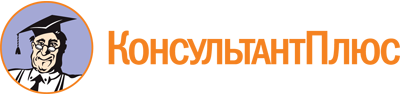 Закон Волгоградской области от 16.11.1998 N 222-ОД
(ред. от 13.06.2023)
"О местном референдуме в Волгоградской области"
(принят Волгоградской областной Думой 22.10.1998)Документ предоставлен КонсультантПлюс

www.consultant.ru

Дата сохранения: 18.10.2023
 16 ноября 1998 годаN 222-ОДСписок изменяющих документов(в ред. Законов Волгоградской областиот 02.09.1999 N 302-ОД, от 04.12.2001 N 639-ОД, от 09.07.2003 N 845-ОД,от 30.09.2003 N 866-ОД, от 10.03.2005 N 1025-ОД, от 20.06.2006 N 1239-ОД,от 30.11.2006 N 1329-ОД, от 18.05.2007 N 1468-ОД, от 06.03.2008 N 1640-ОД,от 27.10.2008 N 1752-ОД, от 01.03.2012 N 16-ОД, от 28.12.2012 N 187-ОД,от 09.07.2013 N 76-ОД, от 28.03.2014 N 47-ОД, от 27.06.2014 N 108-ОД,от 10.02.2015 N 5-ОД, от 06.06.2016 N 46-ОД, от 17.11.2017 N 106-ОД,от 14.02.2019 N 8-ОД, от 04.04.2019 N 25-ОД, от 22.11.2019 N 109-ОД,от 15.07.2020 N 44-ОД, от 13.10.2020 N 78-ОД, от 21.04.2021 N 21-ОД,от 24.06.2021 N 29-ОД, от 26.11.2021 N 115-ОД, от 28.05.2022 N 36-ОД,от 16.03.2023 N 22-ОД, от 13.06.2023 N 40-ОД,с изм., внесенными решением Волгоградского областного судаот 11.01.2008 N 3-4/2008)Список изменяющих документов(в ред. Закона Волгоградской области от 04.04.2019 N 25-ОД)